								Приложение 								к решению Районной Думы 								муниципального образования 								Тазовский район								от ____________  г. № _______ОТЧЕТ Главы Тазовского районао результатах своей деятельности и деятельности Администрации Тазовского района, в том числе о решении вопросов, поставленных Районной Думой муниципального образования Тазовский район,за 2019 годТазовский, 2020 годСОДЕРЖАНИЕВВЕДЕНИЕ	31. НАСЕЛЕНИЕ	32. ПРОМЫШЛЕННОЕ ПРОИЗВОДСТВО	43. Инвестиции, капитальное строительство	64. УЛУЧШЕНИЕ ЖИЛИЩНЫХ УСЛОВИЙ	115. жилищное строительство	176. ЖИЛИЩНО-КОММУНАЛЬНОЕ ХОЗЯЙСТВО	187. АГРОПРОМЫШЛЕННЫЙ КОМПЛЕКС	218. Благоустройство территорий	279. ТРАНСПОРТ, Дорожное хозяйство	2810. МАЛОЕ ПРЕДПРИНИМАТЕЛЬСТВО	3111. ИМУЩЕСТВЕННЫЙ КОМПЛЕКС	3312. ПОТРЕБИТЕЛЬСКИЙ РЫНОК	3713.  СОЦИАЛЬНАЯ СФЕРА	3913.1.РЫНОК ТРУДА И ЗАРАБОТНАЯ ПЛАТА	3913.2 Социальная защита населения	4013.3. Пенсионное обеспечение	4613.4. Здравоохранение	4713.5. Образование	5113.6. Культура и молодёжная политика	6213.7. Физическая культура и спорт	7014. БЮДЖЕТ	7215. ДЕЯТЕЛЬНОСТЬ СТРУКТУРНЫХ ПОДРАЗДЕЛЕНИЙ АДМИНИСТРАЦИИ РАЙОНА	75ЗАКЛЮЧЕНИЕ	105Приложения к отчету	107ВВЕДЕНИЕТазовский район входит в состав Ямало-Ненецкого автономного округа - субъекта Российской Федерации и является самым крупным по территории районом Тюменской области. Расположен за Полярным кругом на правой стороне Обской губы, простирается на 750 км с севера на юг и до 300 км с запада на восток. Большая часть района размещена на Гыданском полуострове. Площадь района составляет 133,896 тысяч квадратных километров. Главными водными артериями района являются Обская, Тазовская и Гыданская губы, реки Таз и Пур. Навигация на них длится с середины июля до середины сентября. Самые крупные реки района – Таз, Танама, Мессояха, Юрибей. На территории района более 18 тысяч озер.На востоке район граничит с Красноярским краем, на юге – с Красноселькупским, Пуровским и Надымским районами, с запада и севера омывается водами Обской губы и Карского моря.Районный центр – посёлок Тазовский, расположен в двухстах километрах севернее Полярного круга.На территории района расположено 5 административно-территориальных единиц: посёлок Тазовский, село Антипаюта, село Газ-Сале, село Гыда, село Находка; 4 населенных пункта, не наделенных статусом поселения и не входящих в состав поселений:деревня Матюй-Сале;деревня Юрибей;деревня Тадебя-Яха;деревня Тибей-Сале.Расстояние до окружного центра города Салехарда водным путём составляет 986 км, воздушным – 552 км, до города Тюмени: водным путём - 2755 км, воздушным – 1341 км. Ближайшая железнодорожная станция п. Коротчаево находится в 230 км.НАСЕЛЕНИЕЧисленность населения по Тазовскому району на 01.01.2020 года составила 17 549 человек, увеличившись на 0,8% к аналогичному периоду прошлого года,  в том числе 10 392 человек или 59,2%  - из числа коренных малочисленных народов Севера. За 2019 года родилось 372 человека, что больше аналогичного периода прошлого года (339 человек) на 9,73% или на 33 человека; умерло 122 человека, что  меньше аналогичного периода прошлого года (130 человек) на 6,15% или на 8 человек. Естественный прирост составил 250 человек.Демография(по данным Тюменьстата)2. ПРОМЫШЛЕННОЕ ПРОИЗВОДСТВОЗа 2019 год предприятиями и организациями Тазовского района отгружено товаров собственного производства, выполнено работ и услуг собственными силами на сумму 551 млрд. 102 млн. 100 тыс. рублей, что на 9,4 % больше, чем за 2018 год.  Этот показатель – третий в рейтинге по региону.Основную долю (86,5 %) объема отгруженных товаров собственного производства, выполненных работ и услуг собственными силами по видам экономической деятельности организаций (без субъектов малого предпринимательства) занимает добыча полезных ископаемых.Доля объема отгруженных товаров за 2019 год по Тазовскому району составляет 16,2 % от общего объема отгруженных товаров по ЯНАО.   Рост промышленного производства связан с увеличением объемов добычи природного газа и нефти.Газодобывающими предприятиями на территории муниципального образования в 2019 году добыто 127,7 млрд. м3 природного газа, что на 0,7% выше показателя 2018 года. Объем добычи нефти увеличился на 25,8% по сравнению с 2018 годом и составил 6,2 млн. тонн. Добыча углеводородного сырья  На территории района осуществляют деятельность 14 нефтегазовых предприятий на 37 лицензионных участках:- АО «Норильскгазпром» (Мессояхский, Северо-Соленинский, Южно-Соленинский ЛУ);- ООО «АРКТИК СПГ 2» (Салмановский (Утренний) ЛУ);- ООО «АРКТИК СПГ 1» (Геофизический, Трехбугорный ЛУ, Бухаринский ЛУ, Солетско-Ханавейский);- АО «Тюменнефтегаз» (Русский ЛУ):- АО «Мессояханефтегаз» (Западно-Мессояхский и Восточно-Мессояхский ЛУ);- ООО «ЛУКОЙЛ – Западная Сибирь» (Пякяхинский, Находкинский, Салекаптский, Южно-Мессояхский, Варейский, Хальмерпаютинский ЛУ);- ООО «НОВАТЭК – ТАРКОСАЛЕНЕФТЕГАЗ» (Северо – Русский, Восточно-Тазовский, Дороговский, Харбейский ЛУ);- ООО «НОВАТЭК – ЮРХАРОВНЕФТЕГАЗ» (Юрхаровский, Радужный, Ладертойский ЛУ, Няхартинский);- ООО «Тагульское» (Западно-Пендомаяхский, Восточно-Каркасный, Новоогненный ЛУ);- ООО «Газпром добыча Ямбург» (Заполярный, Ямбургский ЛУ);- ООО «Русско-Реченское» (Русско - Реченский ЛУ);- АО «Газпром» (Семаковский, Антипаютинский, Тота-Яхинский ЛУ);- ООО «Меретояханефтегаз» (Тазовский ЛУ);- АО «НК Роснефть» (Минховский, Пендомаяхский ЛУ).В 2019 году дополнительно консолидированный бюджет муниципального образования пополнился за счет перечисления предприятиями ТЭК спонсорских средств, объем поступлений которых составил 89,597 млн. рублей.Безвозмездные поступления направлены на мероприятия:- строительство объекта «Художественно-декоративная  композиция (монумент), посвященная легендарному герою ненецкого народа Ваули Пиеттомину»;- проведение традиционных Слетов Оленеводов и Дней рыбака, дня КМНС, мероприятий, посвященным юбилейным и памятным датам ненецких писателей и поэтов;-  приобретение ученической мебели для начальной школы МКОУ «Тазовская школа-интернат»; - приобретение вагон-домов для коренных малочисленных народов Севера;- оказание адресной помощи пенсионерам, бывшим жителям Тазовского района;- финансирование приобретения для коренных малочисленных народов Севера мобильной бани, снегоходов, лодки, лодочного мотора;- устройство деревянного настила под детский игровой комплекс, приобретение и монтаж детского игрового комплекса с резиновым покрытием на факторию Юрибей.3. Инвестиции, капитальное строительствоОбъем инвестиций в основной капитал за  2019 год составил 168 млрд. 762  млн. 979 тыс. рублей, что выше аналогичного уровня 2018 года на 48,04%.Основной вклад в прирост инвестиций обеспечивает топливно-энергетический комплекс, доля которого в общем объеме инвестиций составляет 98,2%. Объем инвестиций в основной капитал (по данным Тюменьстата)Значительная часть капитальных вложений приходится на реализацию инвестиционных проектов топливно-энергетического комплекса.СтроительствоВ 2019 году на проектирование и строительство объектов, строящихся за счет средств Адресной инвестиционной программы ЯНАО и бюджета муниципального образования Тазовский район, профинансировано работ в сумме 761 млн. 554 тыс. рублей, что в 2,3 раза больше профинансированных работ 2018 года.Объем денежных средств, направленных на проектирование и строительство объектов из различных источников финансированияСтруктура капитальных вложений по отраслям в 2019 году, млн. рублейВыполнялось межевание границ земельных участков, инженерные изыскания, проектирование и строительство  объектов образования, социальной сферы, коммунальной инфраструктуры. Финансирование из местного бюджета на реализацию данных  мероприятий уменьшилось на 15,4% от уровня 2018 года и составило в 2019 году 14 млн. 524 тыс. рублей (на начало года в бюджете района было предусмотрено 2 млн. 657 тыс. рублей). По объектам, строящимся в рамках Адресной инвестиционной программы Ямало-Ненецкого автономного округа (по заказчикам ГКУ «Дирекция капитального строительства и инвестиций Ямало-Ненецкого автономного округа» и Администрация Тазовского района), финансирование увеличилось в 2,4 раза от уровня 2018 года и составило в 2019 году 747 млн. 030 тыс. рублей.Объекты, финансирование которых осуществлялось за счет средств Адресной инвестиционной программы ЯНАО (заказчик – Администрация Тазовского района):- Инженерное обеспечение мкр. Солнечный п. Тазовский;- Реконструкция незавершенного строительством объекта «Школа на 530 учащихся, с. Антипаюта Тазовского района»;- Магистральные сети тепло-водоснабжения п. Тазовский;- Проектно-изыскательские работы по объекту «МКОУ Газ-Салинская средняя общеобразовательная школа на 320 учащихся в с. Газ-Сале, Тазовского района»;- Проектно-изыскательские работы по объекту «Образовательный центр в с. Находка Тазовского района, ЯНАО: "Детский сад на 60 мест. Начальная школа на 60 учащихся»;- Баня на 10 посадочных мест в с. Антипаюта Тазовского района;- Участковая больница на 11 коек с врачебной амбулаторией на 35 посещений в смену, п. Гыда Тазовского района, в том числе затраты на проектно-изыскательские работы.Объекты, финансирование которых осуществлялось за счет средств Адресной инвестиционной программы ЯНАО (заказчик - ГКУ «Дирекция капитального строительства и инвестиций  ЯНАО»):- Пожарное депо на 4 единицы пожарной техники в с. Гыда Тазовского района;- Спальные корпуса № 1 на 300 мест и № 2 на 300 мест, пос. Гыда Тазовского района (1 этап);- Детский сад на 120 мест в с. Антипаюта, Тазовского района, в том числе затраты на проектно-изыскательские работы;- Педиатрическое отделение на 13 коек в п. Тазовский, ЯНАО, в том числе затраты на проектно-изыскательские работы.Объекты, финансирование которых осуществлялось за счет средств местного бюджета:- Магистральные сети тепловодоснабжения, п. Тазовский;- Баня на 10 посадочных мест в с. Антипаюта Тазовский район;- Инженерное обеспечение мкр. Солнечный, п. Тазовский, в том числе проектно-изыскательские работы;- Реконструкция незавершенного строительством объекта «Школа на 530 учащихся, с. Антипаюта Тазовского района»;- МКОУ Газ-Салинская средняя общеобразовательная школа на 320  учащихся в с. Газ-Сале Тазовского района;- Образовательный центр в с. Находка Тазовского района, ЯНАО: Детский сад на 60 мест. Начальная школа на 60 учащихся;- Спальные корпуса №1 на 300 мест и №2 на 300 мест, с. Гыда Тазовского района, в том числе затраты на проектно-изыскательские работы;- Участковая больница на 11 коек с врачебной амбулаторией на 35 посещений в смену, п. Гыда Тазовского района.С целью включения объектов в перечень Адресной инвестиционной программы Ямало-Ненецкого автономного округа разработаны инвестиционные проекты и получены положительные заключения департамента экономики ЯНАО по объектам: «Детский сад на 300 мест                     в п. Тазовский ЯНАО», «Школа на 800 учащихся п. Тазовский, Тазовского района, в том числе проектно-изыскательские работы», «Участковая больница на 9 коек в с. Антипаюта», «Баня на 10 посадочных мест в с. Антипаюта Тазовского района» и «Детский сад на 140 мест в с. Гыда». В 2019 году получены разрешения на ввод объектов в эксплуатацию: Убойный пункт оленей производительностью 200 голов в смену в с. Гыда (1 этап);  магистральные сети тепло-водоснабжения в п. Тазовский; модульный спортивный зал в с. Находка. 1 эап строительства.В 2020 году в рамках Адресной инвестиционной программы Ямало-Ненецкого автономного округа будут осуществляться работы по проектированию и строительству объектов:- Пожарное депо на 4 единицы пожарной техники в с. Гыда;- Административно-бытовой комплекс ОМВД России по Тазовскому району, п. Тазовский Тазовского района;- Спальные корпуса № 1 на 300 мест и № 2 на 300 мест, с. Гыда Тазовского района (1 этап);- Детский сад на 120 мест в с. Антипаюта;- Школа на 800 мест в п. Тазовский Тазовского района, ЯНАО;- Педиатрическое отделение на 13 коек в п. Тазовский;- Центр культурного развития п. Тазовский;- Участковая больница на 11 коек с врачебной амбулаторией на 35 посещений в смену, с. Гыда Тазовского района;- Строительство туберкулезного отделения на 12 коек ГБУЗ «Ямало-Ненецкий противотуберкулезный диспансер» п. Тазовский;- Инфекционное отделение на 13 коек п. Тазовский;- Стационар на 46 коек с вспомогательными помещениями п.Тазовский;- Инженерное обеспечение мкр. Солнечный п. Тазовский;- Участковая больница на 9 коек с врачебной амбулаторией на 35 посещений в смену с. Антипаюта Тазовский район,  в том числе затраты на проектно-изыскательские работы;- Баня на 10 посадочных мест в с. Антипаюта Тазовского района.В целях привлечения потенциальных инвесторов обновлен инвестиционный паспорт Тазовского района, в который включена ключевая информация о муниципальном образовании, основных социально-экономических показателях, свободных земельных участках, расположенных в границах района, мерах поддержки. Капитальный ремонтНа капитальный ремонт объектов социальной сферы в 2019 году направлено 247,656 млн.  рублей, из них 235,014 млн. рублей – окружной бюджет; 12,642 млн. рублей – местный бюджет.За счет данных средств были выполнены следующие работы:Благоустройство территории лыжной базы и тира в п. ТазовскийРемонт спального корпуса № 5 Гыданской школы-интернат;Выполнено устройство площадки для сдачи ГТО и благоустройство территории спального корпуса Антипаютинской школы-интернат;Выполнен ремонт кровель корпусов № 1, № 2, № 12, учебного корпуса начальной школы, спального корпуса на 80 мест № 7 Тазовской школы-интернат;Ремонт ограждения территории Тазовской средней общеобразовательной школы;Ремонт корпуса № 2 детского сада «Белый медвежонок» с. Газ-Сале;Ремонт корпуса № 3 детского сада «Северяночка» с. Гыда; Утепление полов и стен в центральном переходе и корпуса № 1 детского сада «Сказка» с. Газ-Сале;Ремонт площадок из ж/б плит у пожарных резервуаров и трансформаторной подстанции детского сада «Радуга» п. Тазовский; Проведена проверка достоверности определения сметной стоимости по устройству ограждения полигона ТБО в п. Тазовский и ремонта ДЮЦ с. Газ-Сале.4. УЛУЧШЕНИЕ ЖИЛИЩНЫХ УСЛОВИЙЖилищный вопрос не снижает своей актуальности - по состоянию на 01 января 2020 года в жилищных программах состоит  5 525 семей или 15 831 человек (01.01.19г. - 5 221 семья или 15 316 человек). Благодаря активной поддержке Губернатора Ямало-Ненецкого автономного округа и Правительства Ямало-Ненецкого автономного округа в районе реализуются программы, которые позволяют улучшить жилищные условия различных категорий населения. Это обеспечение жильем ветеранов и инвалидов, а также семей, имеющих детей-инвалидов, детей-сирот и детей, оставшихся без попечения родителей, переселение жителей из районов Крайнего Севера, из аварийного жилищного фонда, предоставление социальных выплат на приобретение или строительство жилья семьям, проживающим в сельской местности, молодым семьям, индивидуальным застройщикам.Общий объем денежных средств из бюджетов разного уровня, направленных на улучшение жилищных условий жителей Тазовского района                 в 2019 году, составил 869 млн. 507 тыс. 547 рублей, в том числе средства федерального бюджета – 5 млн. 213 тыс. 227 рублей, окружного бюджета – 801 млн. 245 тыс. 227 рублей, местного бюджета – 61 млн. 954 тыс. 389 рублей, собственные средства граждан – 1 млн. 094 тыс. 704 рубля.В 2019 году улучшили жилищные условия 199 семей (2018г. - 132 семьи).Объем денежных средств из бюджетов всех уровней, направленных на реализацию мероприятий по улучшению жилищных условий жителей Тазовского района в 2019 году, в рубляхОдной из самых востребованных у жителей Тазовского района является Государственная программа развития сельского хозяйства и регулирования рынков сельскохозяйственной продукции, сырья и продовольствия на 2013-2020 годы. В данной программе состоит 573 семьи или 1 825 человек.В 2019 году предоставлены социальные выплаты 6 семьям (в 2018 - 12), работающим на предприятиях агропромышленного комплекса, на общую сумму 42 млн. 100 тыс. рублей (в том числе: средства федерального бюджета – 747 тыс. рублей, средства окружного бюджета – 14 млн. 579 тыс. рублей, средства местного бюджета – 25 млн. 679 тыс. рублей). Собственные средства граждан – 1 млн 095 тыс. рублей.  Семьи заключили договоры долевого участия в строительстве.Вместе с тем при реализации программы выявлен ряд проблем:- большая разница между стоимостью квадратного метра, установленной для реализации программы и фактической стоимостью у застройщика, не позволяет жителям района произвести оплату разницы стоимости 1 кв.м жилья (средства из федерального и окружного бюджета поступают из расчета стоимости 1 кв. м общей площади жилья, установленной Министерством строительства и жилищно-коммунального хозяйства Российской Федерации).- оплата разницы стоимости 1 кв. м жилья между средствами, поступившими из автономного округа, и фактической стоимостью квадратного метра жилья для участников программы производится за счет средств местного бюджета. Реализуются на территории Тазовского района мероприятия по переселению жителей из аварийного жилищного фонда.По состоянию на 01 января 2020 года признаны аварийными                                    и подлежащими сносу 269 домов общей площадью 108 995,38 кв.м., подлежит расселению 2 090 квартир (6 400 чел.) площадью 96 222,53 кв.м., в том числе признанных аварийными до 01 января 2017 года - 123 дома, 841 квартира площадью 34 920,34 кв.м. В 2019 году расселено из аварийных домов 84 семьи или 213 человек (в 2018 году - 33 семьи или 83 чел.). В рамках программы деятельности Некоммерческой организации «Фонд жилищного строительства Ямало-Ненецкого автономного округа» (далее – Фонд) было предоставлено 43 жилых помещения площадью 2 142,17 кв.м., стоимость которых составила – 244 млн. 982 тыс. рублей.  В настоящее время ключи переданы жителям и оформляются правоустанавливающие документы на жилые помещения.В конце 2019 года в с. Гыда, мероприятия по переселению граждан из аварийного жилищного фонда завершены в полном объеме.Расселение жильцов аварийных домов в 2019 году осуществлялось также за счет субсидий, выделенных из средств окружного бюджета. 9 собственников получили выкуп за аварийные жилые помещения общей площадью 272,90 кв. м., сумма выкупа составила – 15 млн. 524 тыс. рублей, из них: средства окружного бюджета – 14 млн. 748 тыс. рублей, средства местного бюджета – 776 тыс. рублей из них:п. Тазовский - 8 собственников аварийных жилых помещений, расселяемая площадь составила 216,80 кв.м., сумма выкупа составила 13 млн. 198 тыс. рублей, из них: средства окружного бюджета – 12 млн. 538 тыс. рублей, средства местного бюджета – 660 тыс. рублей.с. Антипаюта - 1 собственник аварийного жилого помещения, расселяемая площадь составила 56,1 кв.м., сумма выкупа составила 2 млн. 326 тыс. рублей, из них: средства окружного бюджета – 2 млн. 210 тыс. рублей, средства местного бюджета – 116  тыс. рублей.Двум семьям (6 чел.), в п. Тазовский, было предоставлено 2 жилых помещения площадью 107,90 кв.м., сумма денежных средств составила 8 млн. 276 тыс. рублей, из них: средства окружного бюджета – 7 млн. 862 тыс. рублей, средства местного бюджета – 414 тыс. рублей. В целях формирования маневренного жилищного фонда для переселения жителей аварийных домов с угрозой обрушения в п. Тазовский было приобретено 17 жилых помещений общей площадью 970,8 кв.м., в которые расселено 30 семей. На приобретение жилых помещений было израсходовано 77 млн. рублей, из них 45 млн. рублей - средства окружного бюджета, 32 млн. рублей - средства местного бюджета.Всего на переселение жителей района из аварийного жилья в 2019 году направлено 345 млн. 782 тыс. рублей, из них: средства окружного бюджета – 312 млн. 592 тыс. рублей, средства местного бюджета – 33 млн. 190 тыс. рублей.Постановлением Правительства ЯНАО от 05 апреля 2019 года № 346-П утверждена региональная адресная программа по переселению граждан из аварийного жилищного фонда на территории Ямало-Ненецкого автономного округа на 2019 – 2025 годы, в которую включены многоквартирные жилые дома, признанные аварийными до 01 января 2017 года, расселяемая площадь составляет 34 179,84 кв.м. В Комплексную программу по переселению граждан из аварийного жилищного фонда и жилищного фонда, планируемого к признанию аварийным, на территории Ямало-Ненецкого автономного округа на 2019 – 2025 годы утвержденную постановлением Правительства ЯНАО от 11 февраля 2020 года                    № 112-П, включены многоквартирные жилые дома, признанные аварийными после 01 января 2017 года, а также индивидуальные жилые дома, в которых граждане проживают по договорам социального найма, признанные аварийными  до 01 января 2017 года, расселяемая площадь составляет 62 042,69 кв.м.Итого: по двум программам на территории Тазовского района, в период до 2025 года, подлежит расселению 269 аварийных домов площадью 96 222,53 кв.м.  (6 400 чел.).Потребность в строительстве по Тазовскому району составляет –                   96 126,44 кв.м. (1 833 квартиры).В п. Тазовский ООО "Северная строительная компания" осуществляет строительство двух жилых домов в мкр. Солнечный Заключены договора об инвестиционной деятельности. Фонд приобретает 274 квартиры для расселения из аварийного жилищного фонда. В мкр. Солнечный планируется строительство еще 6 жилых домов. Всего                           в мкр. Солнечный должно быть построено 8-ми жилых домов (837 квартир) площадью 40 819,76 кв.м.В с. Антипаюта ведется строительство 3-х жилых домов, которое осуществляют  строительные организации ООО "СпецСтройИнвест" и ООО "Тазстройэнерго". ООО "Спецстройинвест" осуществляет строительство двух жилых домов. Фонд приобрел 57 квартир площадью 3 247,28 кв.м. для расселения из аварийного жилищного фонда. ООО "Тазстройэнерго" осуществляет строительство одного жилого дома,       23 квартиры площадью 1 762,46 кв.м. Фонд планирует приобрести 11 квартир по программе переселение из аварийного жилищного фонда. Застройщик приступил к проектированию второго дома, общая площадь жилых помещений - 3 300 кв.м. (50 квартир). Фонд прорабатывает вопрос по приобретению квартир для расселения жителей аварийных домов. Расселение граждан, зарегистрированных по месту жительства до 01.01.2012 года в строениях, не предназначенных для проживания, находящихся в муниципальной собственности, в 2019 году не осуществлялось.В 2019 году продолжилась реализация мероприятий по предоставлению социальных выплат на приобретение (строительство) жилья молодым семьям в Ямало-Ненецком автономном округе. Участниками данных мероприятий признаны 15 семей (55 чел.).В 2019 году, реализация данного мероприятия осуществлялась по 2 направлениям:1. Мероприятия по предоставлению социальных выплат молодым семьям, предоставлены социальные выплаты 16 молодым семьям.2. Мероприятия по предоставлению социальных выплат семьям, исключенным по достижении предельного возраста из списка молодых семей – участников федерального или окружного мероприятия, реализуемых на территории ЯНАО с 01 января 2014 года, предоставлены социальные выплаты                4 молодым семьям.Всего, в 2019 году 20 семей получили социальные выплаты (в 2018 – 3 семьи).Были выделены денежные средства в размере 62 млн. 580 тыс. рублей, из них: средства федерального бюджета – 15 тыс. рублей, средства окружного бюджета – 59 млн. 480 тыс. рублей, средства местного бюджета – 3 млн. 085 тыс. рублей. Молодым семьям, имеющим 5 и более детей, а также семьям, имеющим детей-инвалидов, за счет средств местного бюджета, кроме 5 % софинансирования со средствами окружного и федерального бюджета, оплачивается разница стоимости 1 кв. м. жилья между средствами, поступившими из автономного округа по стоимости 1 квадратного метра, установленной Министерством строительства и жилищно-коммунального хозяйства Российской Федерации, и фактической стоимостью квадратного метра жилья.В рамках мероприятий по предоставлению социальных выплат работникам бюджетной сферы на приобретение жилого помещения на первичном рынке, в 2019 году реализовано 1 свидетельство путем участия в долевом строительстве строящегося многоквартирного жилого дома по ул. Пристанская (застройщик ООО «Тазстройэнерго»). Средства окружного бюджета составили 1 млн. 278 тыс. рублей.Застройщиком ООО «Тазстройэнерго» планируется осуществить строительство 2-х многоквартирных жилых домов.Застройщик приступил к строительству 17-ти квартирного дома по адресу:  п. Тазовский, ул. Колхозная, д.7Б, в котором 15 квартир запланированы для работников бюджетной сферы.Также ведутся работы по формированию земельного участка по                            ул. Калинина, который будет передан застройщику (ООО "Тазстройэнерго") под строительство 30-ти квартирного жилого дома. Таким образом, в течение 2020 года реализовать свидетельства смогут еще 30 семей.В списках граждан из числа коренных малочисленных народов Севера, нуждающихся в улучшении жилищных условий, состоит 1 165 семей (4 365 чел.).В рамках реализации мероприятий по обеспечению жильем граждан из числа коренных малочисленных народов Севера в 2019 году предоставлена социальная выплата 3 семьям (10 чел.) (в 2018 году – 2 семьям), проживающим в Антипаютинской тундре. Средства окружного бюджета составили 19 млн. 992 тыс. рублей.Обеспечение жильем лиц из числа коренных малочисленных народов Севера в рамках реализации Государственной программы Ямало-Ненецкого автономного округа «Обеспечение доступным и комфортным жильем населения на 2014-2020 годы» осуществляется крайне медленно.В октябре 2019 года 57-ми квартирный жилой дом, расположенный по адресу: с. Гыда, улица Советская, дом 18А, введен в эксплуатацию. Участникам Народной программы (50 семей/109 человек) были предоставлены 50 жилых помещений общей площадью 2 383,60 кв.м., стоимость составила – 340 млн. 855 тыс. рублей за счет средств окружного бюджета.На 01 января 2020 года в Народной программе состоит 274 семьи (411 чел).В рамках реализации мероприятий по обеспечению жильем детей-сирот и детей, оставшихся без попечения родителей в 2019 году 13 человек  обеспечены жильем (в 2018г. – 19 чел.).В рамках реализации мероприятий по предоставлению социальных выплат индивидуальным застройщикам для компенсации затрат понесенных при строительстве индивидуального жилого дома в 2019 году социальная выплата не предоставлялась.В рамках реализации мероприятий по обеспечению жильем ветеранов, инвалидов и семей, имеющих детей-инвалидов, вставших на учет нуждающихся в улучшении жилищных условий, в списках участников состоит 34 человека.В 2019 году социальную выплату получили 2 гражданина (в 2018 – 1 чел.), размер социальной выплаты составил 2 млн. 194 тыс. рублей за счет средств окружного бюджета.В рамках реализации мероприятий по переселению жителей Тазовского района из районов Крайнего Севера в списках участников состоит 1 246 семей (2 730 чел.), из них на предоставление государственных жилищных сертификатов - 648 семей (1 534 чел.), на предоставление социальной выплаты в рамках областной программы "Сотрудничество" - 598 семей (1 196 чел.).В 2019 году были предоставлены два государственных жилищных сертификата (2018г. - 6), стоимость которых составила 4 млн. 452 тыс. рублей за счет средств федерального бюджета.В рамках программы «Сотрудничество» в 2019 году социальные выплаты предоставлены 18 семьям (2018г. – 13 семей) на общую сумму 50 млн. 276 тыс. рублей за счет средств окружного бюджета.В ходе реализации жилищных программ было выявлено, что многие жители Тазовского района, остро нуждающиеся в улучшении жилищных условий, не могут быть участниками данных программ. Количество участников мероприятий, улучшивших жилищные условия в 2019 году (199 семей)5. Жилищное строительствоПлощадь вводимого жилья на одного жителя района по итогам 2019 года составила 0,40 кв. метров жилья (с учетом ИЖС), что на 13%  меньше уровня 2018 года. На территории муниципального образования в 2019 году введено 2 многоквартирных жилых домов (99 квартир) в с. Гыда, общей жилой площадью 4 810,27 кв. метров. Объем введенной площади жилья в многоквартирных жилых домах по сравнению с 2018 годом уменьшился на 27%. Кроме того, на территории Тазовского района введены в эксплуатацию 2 общежития на Мессояхском месторождении с общей жилой площадью 1 494,9 кв. метров.Введены в эксплуатацию:Объем ввода индивидуального жилищного строительства в 2019 году составил 602,4 м2 (6 домов), что на 23% меньше уровня 2018 года.Всего по итогам года введено 6 907,57 м2 жилья.В соответствии со статьей 13-7 Закона ЯНАО от 19 июня 2009 года № 39-ЗАО «О регулировании отдельных земельных отношений в Ямало-Ненецком автономном округе» в 2018 году НО «Фонд жилищного строительства ЯНАО» предоставлено 15 земельных участков для строительства  20 многоквартирных жилых домов (в том числе: в п. Тазовский – 6,  в с. Газ-Сале – 6, в с. Находка – 2, в с. Гыда – 1)  (в 2017 году предоставлено 2 земельных участка для жилищного строительства посредством аукциона); 2 земельных участка предоставлено другим застройщикам для строительства домов в п. Тазовский.Предоставление земельных участков многодетным семьямВ рамках реализации Указа Президента Российской Федерации от 07 мая 2012 года № 600 «О мерах по обеспечению граждан Российской Федерации доступным и комфортным жильем и повышению качества жилищно-коммунальных услуг»  в 2019 году:- принято 49 заявлений в целях бесплатного предоставления земельных участков гражданам,  имеющим трех и более детей,  в том числе 27 - для индивидуального жилищного строительства (далее – ИЖС), 22 – для ведения личного подсобного хозяйства (далее – ЛПХ) (в 2018 году – 34 заявления, в том числе 18 – для ИЖС, 16 – для ЛПХ). - поставлены на учет и добавлены в очередь 36 многодетных семей для предоставления 15 земельных участков для ИЖС и 21 участка для ЛПХ.По состоянию на 01 января 2020 года на учете граждан в целях предоставления земельного участка в собственность бесплатно состоит 109 семей (на 01.01.2019 года – 111 семей). В рамках исполнения пункта 2.1. Порядка предоставления социальных выплат на приобретение (строительство) жилого помещения гражданам, имеющим трех и более детей, взамен предоставления земельного участка в собственность бесплатно, утвержденного постановлением правительства ЯНАО от 18 февраля 2016 года № 110-П за счет средств окружного бюджета 9 многодетным семьям предоставлены свидетельства о праве на получение социальной выплаты на приобретение (строительство) жилого помещения, взамен земельного участка на общую сумму 9 млн. 539 тыс. 261,32 рублей. 6. ЖИЛИЩНО-КОММУНАЛЬНОЕ ХОЗЯЙСТВОВ 2019 году продолжалась работа по дальнейшему реформированию жилищно-коммунального хозяйства.              Оказанием жилищно-коммунальных услуг на территории Тазовского района занимались следующие хозяйствующие общества: филиал АО «Ямалкоммунэнерго» в Тазовском районе и филиал ООО «Фотон» в п. Тазовский, ООО «ТазСпецСервис», ООО «ТюменьЭнергоСтрой», ООО «Монолитстройсервис».Управление многоквартирными домами осуществляли                                         ООО «ТазСпецСервис», ООО «ТюменьЭнергоСтрой», ООО «Монолитстройсервис» и ТСЖ «Луч».Для обеспечения бесперебойного теплоснабжения  абонентов и новых      объектов капитального строительства социального и промышленного назначения,  обеспечения  доступности услуг теплоснабжения для потребителей района АО «Ямалкоммунэнерго» реализуется инвестиционная программа по комплексному развитию системы теплоснабжения. В рамках программы ведется строительство котельной в с. Антипаюта мощностью 6,5 МВт. В 2019 году по объекту проведены пуско-наладочные работы. В связи с тем, что объект попал в водоохранную зону проводится корректировка проекта. Ввод котельной в эксплуатацию запланирован до начала отопительного периода 2020 года.В 2019 году продолжалась реконструкция сетей теплоснабжения в с. Антипаюта (участок Котельная № 3, ул. Вэлло – ул. Новая).  Работы фактически выполнены, осуществляется приемка исполнительной документации.В 2019 году, в связи с изменениями в инвестиционной программе, проводилась реконструкция ГПЭС в п. Тазовский с увеличением мощности до 18 МВт. Срок окончания реализации мероприятия – 4 квартал 2020 года.В рамках муниципальной программы Тазовского района «Обеспечение качественным жильем и услугами жилищно-коммунального хозяйства на 2015-2025 годы» для обеспечения жителей питьевой водой в полном объеме приобретены, доставлены, смонтированы резервуары к водоочистным сооружениям, проведены пусконаладочные работы на водоочистных сооружениях производительностью 500 куб. м в сутки и 300 куб.м в сутки в с. Антипаюта; 1000 куб. м в сутки в с. Газ-Сале;  200 куб. м в сутки в с. Находка; 500 куб.м в сутки в с. Гыда, получены экспертные заключения о соответствии государственным санитарно-эпидемиологическим правилам и нормативам результатов исследований воды, комплексы переданы в ремонтно-эксплуатационное и производственно-хозяйственное обслуживание ресурсоснабжающей организации. В соответствии с региональной программой капитального ремонта общего имущества в многоквартирных домах, расположенных на территории Ямало-Ненецкого автономного округа, на 2016-2045 годы, утвержденной постановлением Правительства Ямало-Ненецкого автономного округа от 29 декабря 2014 года № 1136-П, утвержден перечень многоквартирных домов, расположенных на территории муниципального образования Тазовский район, которые подлежали капитальному ремонту в 2019 году. В рамках данной программы проведен капитальный ремонт кровли многоквартирного жилого дома № 30, расположенного по адресу ул. Геофизиков в п. Тазовский.В рамках производственной программы по подготовке объектов коммунальной инфраструктуры к осенне-зимнему периоду 2019-2020 годов филиалом АО «Ямалкоммунэнерго» в Тазовском районе выполнены работы на 42 объектах коммунальной инфраструктуры на общую сумму 66,862 млн. рублей (без НДС).Предоставлена субсидия на компенсацию стоимости услуг организациям, осуществляющим предоставление услуг по откачке и вывозу бытовых сточных вод из септиков в жилищном фонде, обустроенном внутридомовой системой канализации и не подключенной к сетям централизованной системы канализации, в размере 94,571 млн. руб. Ввиду того, что специализированной организации из бюджета возмещается разница между экономически обоснованным тарифом и тарифом для населения, население оплачивает 18,5% от полной стоимости вывоза  бытовых сточных вод из септиков.В рамках шестистороннего соглашения между Полномочным представителем Президента Российской Федерации, Правительством Ямало-Ненецкого автономного округа, Правительством Ханты-Мансийского автономного округа - Югра, Правительством Тюменской области ОАО «АК «Транснефть» и ООО «Строительная корпорация Развития» для нужд поселка Тазовский и села Газ-Сале на межселенной территории Тазовского района выполняется строительство объекта «Полигон утилизации промышленных и твердых бытовых отходов Тазовского района ЯНАО». Планируемый период завершения строительством объекта – 2021 год.Анализ объёма произведённых коммунальных услугв натуральных показателях (с учётом потерь и собственных нужд)Динамика изменения объёмов производства коммунальных услуг за 2018 – 2019 гг. в натуральных показателях7. АГРОПРОМЫШЛЕННЫЙ КОМПЛЕКСАгропромышленный комплекс Тазовского района представлен двумя видами традиционной хозяйственной деятельности коренных малочисленных народов Севера - оленеводство и рыболовство, которые тесно связаны с традиционным образом жизни коренных малочисленных народов Севера и являются основным источником их жизнеобеспечения. Занято традиционными видами деятельности 5 предприятий – это сельскохозяйственный производственный кооператив «Тазовский», муниципальное унитарное предприятие «Совхоз Антипаютинский», общество с ограниченной ответственностью  «Тазагрорыбпром», общество с ограниченной ответственностью  «Агрокомплекс «Тазовский», общество с ограниченной ответственностью  «Гыдаагро» и 13 общин коренных малочисленных народов Севера. Всего в агропромышленном комплексе занято 1005 человек.22 ноября 2019 года свою производственную деятельность закрыло ООО «Оленеводческое предприятие «Мессо».В рамках реализации национальных проектов в сфере агропромышленного комплекса сначала 2019 года на территории Тазовского района создано 10 крестьянско-фермерских хозяйств (далее – КФХ), из них 2 КФХ выиграло гранты на общую сумму 5 млн. 400 тыс. рублей (оленеводы Антипаютинской тундры).СРО КМНС «Сядэй-Яхинская» выиграло грант по развитию изгородного оленеводства в сумме 15 млн. рублей.По состоянию на 1 января 2020 года численность поголовья оленей по району составила 254 тыс. 396 голов, что на 1% или на 2 тыс. 054 голов меньше, чем на 01 января 2019 года (256 тыс. 450 головы). Сокращение численности поголовья произошло в личных хозяйствах на 0,2%, в общинах – на 2,6%, в организованных хозяйствах отмечается рост численности поголовья на 2,2%, что можно объяснить систематизацией работы при инвентаризации поголовья.По данным сельскохозяйственных предприятий и общин в общественном секторе количество оленей составляет 36 тыс. 578 голов (МУП «Совхоз Антипаютинский» - 6 тыс. 508 голов, СПК «Тазовский» - 13 тыс. 918, общины – 16 тыс. 152), по данным индивидуальных предпринимателей – 2 тыс. 313 голов.Количество поголовья в хозяйствах населения составило 215 тыс. 505 голов оленей или 85 % от общего поголовья оленей. Наибольшее число личного оленпоголовья насчитывается на территории Гыданской тундры и составляет 118 тыс. 348 голов.Сведения о численности поголовья северных оленей Тазовского районаЗа 2019 год заготовительными организациями и предприятиями района заготовлено 248,983 тонн мяса оленины в убойном весе, что на 48,593 тонн больше общего объема заготовок мяса оленины за 2018 год и составляет 101,6 % от запланированного на текущий год объема (245 тн) заготовок мяса оленины. За 2019 год заготовительными организациями и предприятиями района закуп мяса северных оленей произведен в объеме 288,63 тонн, что на 114,4 тонн меньше общего объема закупа мяса оленины за 2018 год. За 2019 год предприятиями и организациями Тазовского района добыто 2 444,76 тонн рыбы. Объем вылова рыбы увеличился  на 2 % или на 40,12 тонн по сравнению с 2018 годом. Наибольшую долю объема выловленной рыбы (65,5 % от общего объема) занимает ООО «Тазагрорыбпром». Предприятие занимает ведущее место по добыче водных биологических ресурсов в районе, осуществляет прибрежный и промышленный промысел на 32 рыбопромысловых участках. На реализацию муниципальной программы «Реализация муниципальной политики в сфере социально-экономического развития коренных малочисленных народов Севера и агропромышленного комплекса на 2015-2025 годы»  в 2019 году направлено 401,701 млн. рублей, из них за счет средств местного бюджета – 174,666 млн. рублей, за счет средств окружного бюджета – 227,035 млн. рублей.На исполнение мероприятий подпрограммы 1 «Сохранение традиционного образа жизни, культуры и языка коренных малочисленных народов Севера Тазовского района» направлено 92,981 млн. рублей. Наибольший удельный вес в структуре финансирования подпрограммы занимают средства местного бюджета, которые составили 60 % от годового лимита или 59,134 млн. рублей.В целях исполнения возложенных государственных полномочий по реализации регионального стандарта минимальной материальной обеспеченности лиц, ведущих традиционный образ жизни коренных малочисленных народов Севера, в отчетном периоде за счет средств окружного бюджета обеспечено товарами национального потребления: брезентом - 236 семей, печами - 121 семья, сукном приборным - 60 семей, сукном шинельным (для покрытия чума) - 66 семей, сетекуклами -  203 семьи, кожей-юфтью - 112 семей, кожей сыромятью - 81 семья, керосиновыми лампами - 96 семей, зимними нюками - 8 семей, шестами - 1 семья, доской обрезной (для покрытия пола) - 118 семей; 1 113 хозяйствам выданы медицинские аптечки; 183 хозяйствам предоставлены спутниковые телефоны; 1261 семье перечислены средства на приобретение горюче-смазочных материалов для мини-электростанций. Осуществлено техническое оснащение 240 семей в виде выдачи мини-электростанций и 413 семей бензопилами, 18 студентам произведена выплата дополнительных социальных стипендий и 12 студентам возмещены затраты по оплате проживания в общежитиях, 23 студентам возмещены расходы на получение первого высшего образования по заочной форме обучения.За счет средств местного бюджета:- для неорганизованных детей, проживающих с родителями на межселенной территории Тазовского района, приобретены и выданы 1 145 новогодних подарков;- 63 гражданам оказано содействие в погребении и поисковых действиях в виде выдачи брезента, пиломатериала и 33 семьям горюче-смазочные материалы;- оказано содействие 60 гражданам в получении медицинской помощи по лечению от алкогольной зависимости;- 32 студентам возмещены расходы на получение профессионального образования по очной форме обучения;- 10 владельцев маломерных судов обеспечены спасательными жилетами;- проведены работы по ремонту дома на Нижней Находке, по изготовлению деревянных тротуаров, деревянной площадки в д.Юрибей, приобретен игровой комплекс в д. Юрибей, 13 отопительных печей с варочной поверхностью.Для информирования населения по вопросам оказания государственных и муниципальных услуг, разъяснения законодательства и обеспечения безопасности жизнедеятельности распространено 644 брошюры «Путеводитель»; произведена подписка на газеты «Советское Заполярье», «Красный Север», «Няръяна Нгэрм», спецвыпуска газеты на ненецком языке.На исполнение мероприятий подпрограммы «Развитие агропромышленного комплекса в Тазовском районе» направлено 201,059 млн. рублей.Наибольший удельный вес в структуре подпрограммы  занимает финансирование мероприятия «Поддержка факторий, доставка товаров на фактории, обеспечение дровами тундрового населения из числа коренных малочисленных народов Севера» из окружного бюджета (83%) и развитие отрасли оленеводства агропромышленного комплекса (13%) за счет средств местного бюджета.Расходы бюджета на реализацию мероприятий в сфере оленеводства составили 25,918 млн. рублей.В целях предупреждения чрезвычайных ситуаций в оленеводстве приобретена кормовая подкормка для северных оленей в количестве 11 тонн 250 кг и витаминно-минеральные концентраты – 1 тонна 670 кг.Органами местного самоуправления Тазовского района большое значение уделяется обеспечению эпизоотического благополучия на территории муниципального образования.В рамках проведения противоэпизоотических мероприятий приобретены: 8 видов антибактериальных ветеринарных препаратов против некробактериоза, легочных и др. заболеваний, шприцы и иглы инъекционные для вакцинации оленей, которыми обеспечены 536 личных оленеводческих хозяйств; 37 граждан из числа КМНС привлечены для инвентаризации оленпоголовья, ремонта коралей, оказания помощи в вакцинации оленей, бригады работников снабжены продуктами питания и необходимым снаряжением (20 шт. энцефалитных костюмов, 40 шт. резиновых сапог, 300 шт. рабочих перчаток, 19 шт. спальных мешков), осуществлена оплата их труда в соответствии с заключенными договорами, обеспечено финансирование услуг воздушного транспорта для проведения мероприятий.Издан информационно-разъяснительный материал в виде брошюр «Памятка оленеводу» в количестве 1 922 штук.Всего на территории района провакцинировано против сибирской язвы 162 671 голов или 90,3 % от количества оленей, подлежащих вакцинации (180 143), из них общественного сектора – 17 121 голов или 99,4 % от плана (17 233), личного поголовья – 145 550 голов или 89,3 % от плана (162 910).В целях развития отрасли оленеводства для организации функционирования убойного комплекса в с. Гыда на сумму 8 687,29 рублей приобретены машина вакуумная 1 единица и автоцистерна 1 единица.Обществу с ограниченной ответственностью «Агрокомплекс Тазовский» предоставлена субсидия на возмещение затрат по вывозу наземным транспортом мяса оленины в количестве 175 413, 23 кг на общую сумму 4 млн. рублей.На развитие отрасли рыболовства в 2019 году направлено 7,998 млн. рублей.Для укрепления материально-технической базы предприятий и общин, занимающихся рыболовством, за счет средств местного бюджета:- для ООО «Тазагрорыбпром» приобретены: холодильная камера с оборудованием, комплектация «Север» с объемом 43 куб.м;- для общин коренных малочисленных народов Севера: «Большая Харвута» - генератор Makita EG 2850A; «Салякоптанская» - мотобударка Мефодий с лодочным мотором;  «Ванепародская», «Салякоптанская», «Большая Харвута», «Монгаюрбэйская» - бензопилы 4 шт., палатки зимние на 8 мест.В отчетном периоде на поддержку факторий, доставку товаров на фактории и в труднодоступные и отдаленные местности, обеспечение дровами тундрового населения из числа коренных малочисленных народов Севера направлено 167,143 млн. рублей (приложение № 1).Обеспечено топливными дровами 1 133 семей, проживающих на межселенной территории района, что на 4,6 % меньше, чем в 2018 году, в связи с ранним ледоставом дрова не были завезены на Салмановское месторождение.Доставлено продовольственных и промышленных товаров в количестве          1 505,24 тонн на фактории и труднодоступные и отдаленные местности (2018 год – 1 658,30 тонн). Расходы федерального, областного и окружного бюджетов на поддержку оленеводства и рыболовства по муниципальному образованию Тазовский район составили 331,054 млн. рублей, в том числе: - из окружного бюджета – 307,385 млн. рублей (на содержание северных оленей (поголовье) - МУП «Совхоз «Антипаютинский», СПК «Тазовский»; производство мяса оленей (на реализованную продукцию) - МУП «Совхоз «Антипаютинский», СПК «Тазовский»; заготовку мяса оленей - Антипаютинское ПО, Тазовское ПО, «ООО Агрокомплекс Тазовский»; добычу (вылов) водных биологических ресурсов - МУП «Совхоз «Антипаютинский», СПК «Тазовский», ООО ГСХП «Гыдаагро», ООО «Тазагрорыбпром»);- из областного бюджета на поддержку осуществления мелиоративного лова хищных видов рыб, на транспортное обеспечение и транспортные расходы – 23,7 млн. рублей (мелиорация - ООО «Тазагрорыбпром», СПК «Тазовский»            и ООО «Гыдаагро»; транспортные расходы - ООО «Гыдаагро»);- из федерального бюджета в 2019 году предприятиям агропромышленного комплекса средства на содержание северных оленей не предоставлялись.За счёт средств областной программы «Сотрудничество» приобретен и запущен новый убойный комплекс, который представляет собой конструкцию из шести модулей производительностью 100 голов в смену. Главным преимуществом нового убойного пункта стала возможность предоставлять услуги по убою национальным общинам, крестьянско-фермерским хозяйствам и индивидуальным предпринимателям в п. Тазовский.Сведения по объемам финансирования мер государственной поддержки в сфере АПК тыс.руб.Основные проблемы, сложившиеся в агропромышленном комплексе района - это отдаленность предприятий, хранение и доставка продукции оленеводства и рыболовства. Сложная транспортная схема не позволяет своевременно реализовать продукцию оленеводства и рыболовства.Строительство завода по переработке продукции оленеводства на всей территории района будут способствовать увеличению и улучшению качества перерабатываемой продукции, а также приведения в соответствие оленпоголовья к оленеёмкости пастбищ на территории района.Для повышения конкурентоспособности рыбной продукции и экономической эффективности производственной деятельности предприятий необходимо внедрение технологий глубокой переработки рыбы на базе рыбоперерабатывающих предприятий района, необходимо включить мероприятия  в окружную программу по приобретению мини заводов с оборудованными цехами вяления (сушки), копчения и консервирования рыбы.Задачи на 2020 год:- активизация деятельности в совершенствовании нормативно-правовой базы в сфере коренных малочисленных народов Севера;- эффективное и качественное исполнение переданных государственных полномочий;- повышение заинтересованности населения в создании организационных форм хозяйствования, в том числе как социально-ориентированных организаций, что позволит им претендовать на участие в конкурсах НКО для получения субсидий;- завершение проведения перерегистрации лиц, ведущих традиционный образ жизни коренных малочисленных народов Севера для внесения сведений в ЕИС ЯМАЛ в целях получения мер социальной поддержки;- обеспечение полноты, достоверности и актуальности предоставляемых в ЕИС Ямал сведений о получателях мер социальной поддержки;- осуществление контроля освоения бюджетных трансфертов, усиление внутреннего финансового и ведомственного контроля, исполнения кассового плана;- разработка предложений и принятие мер, направленных на получение качественной продукции, совершенствование системы заготовки и переработки сельхозсырья в агропромышленном комплексе;- совершенствование мер, направленных на улучшения социально-бытовых условий и качества жизни, обеспечения безопасности жизнедеятельности тундрового населения.8. Благоустройство территорийНа благоустройство поселений муниципального образования Тазовский район за 2019 год направлено  384,368 млн. рублей, в том числе за счет средств окружного бюджета 233,997 млн. рублей, за счет средств  местного бюджета – 150,370  млн. рублей. В рамках благоустройства выполнялись  мероприятия по   уличному освещению, содержанию земель социально-культурного назначения, озеленение,  содержание детских и спортивных  площадок, очистка территорий поселений,  прочие работы по благоустройству.Формирование комфортной городской средыВ рамках проекта «Формирование комфортной городской среды», обозначенного  Президентом  Российской Федерации,  приоритетным на ближайшие пять лет, работы  по благоустройству дворовых и общественных территорий выполнялись  во всех поселениях района на общую сумму  208,227 млн. рублей, в том числе за счет средств местного бюджета – 25,642 млн. рублей,   окружного бюджета – 182,585 млн. рублей.В п. Тазовский выполнено благоустройство общественных территорий на общую сумму 82,263 млн. рублей, в том числе за счет средств окружного бюджета – 58,384 млн. рублей, местного бюджета – 23,879 млн. рублей, а именно:- площадки отдыха по ул. Геофизиков (район д. 18);- прилегающей территории к открытому хоккейному корту по ул. Калинина;- площадки около районного дома культуры по ул. Геофизиков.Также выполнено благоустройство 6 дворовых территорий на общую сумму 23,244 млн. рублей.В с. Газ-Сале за 2019 год проведены мероприятия в рамках благоустройства общественных территорий:обустройство  Парка Победы в честь Великой Победы 1945 года.Исполнение за 2019 год составило 18,547 млн. рублей, в том числе за счет местного бюджета – 0,685 млн. рублей и окружного – 17,862 млн. рублей. В 2020 году планируется завершить благоустройство Универсальной спортивной площадки в микрорайоне Юбилейный, в районе нового дома № 29. В с. Антипаюта в 2019 году выполнено благоустройство спортивно-игровой площадки по ул. Советская в районе д. № 19.Исполнение за 2019 год составило 29,388 млн. рублей, в том числе за счет местного бюджета – 0,294 млн. рублей и окружного – 29,094 млн. рублей. В с. Гыда в 2019 году проведено благоустройство площади у Сельского Дома культуры и территории, прилегающей к ней (прилегающая территория у домов по ул. Советская д.3, по ул. Полярная д.2а, по ул. Полярная д.2б, по ул. Полярная д.1г, по ул. Снежная д.4, по ул. Советская д.5, по ул. Снежная д.2).Исполнение за 2019 год составило 54,786 млн. рублей, в том числе за счет местного бюджета – 0,549 млн. рублей и окружного – 54,237 млн. рублей. В 2020 году поселениями Тазовского района запланировано благоустроить:- 3 общественные территории в поселке Тазовский.- 19 дворовых территорий из них:– 3 территории в п. Тазовский;- 3 территории в с. Находка;- 11 территорий в с. Гыда;- 2 территории в с. Антипаюта.9. ТРАНСПОРТ, Дорожное хозяйство, связьОбщая протяжённость тротуаров и автомобильных дорог общего пользования составляет 114,228 км (в т.ч. 89,64 км – автодорога). По поселениям района протяжённость составляет: – в п. Тазовский – 39,94 км (в т.ч. 30,4 км – автодорога);– в с. Газ-Сале – 16,88 км (в т.ч. 14,40 км – автодорога);– в с. Находка – 3,32 км (в т.ч. 1,98 км – автодорога);– в с. Антипаюта – 10,97 км (в т.ч. 6,76 км – автодорога); – в с. Гыда – 10,88 км (в т.ч. 3,86 км – автодорога); – автомобильная дорога общего пользования местного значения – 32,24 км (в т.ч. 32,24 км – автодорога).В 2019 году в селе Гыда введена в эксплуатацию автомобильная дорога протяженностью 0,588 км.Общая протяженность дорог с твёрдым покрытием составляет по району 61,04 км. По поселениям района протяжённость составляет: – в п. Тазовский – 23,3 км; – в с. Газ-Сале – 4,3 км;– в с. Антипаюта – 0,6 км; - в с. Гыда – 0,6 км;– автомобильная дорога общего пользования местного значения – 32,24 км.Протяженность дорог с твердым покрытием в 2019 году увеличилась на 0,5 км в связи с ремонтом автомобильной дороги в п. Тазовский.На развитие транспортной инфраструктуры района в рамках муниципальной программы Тазовского района «Развитие транспортной инфраструктуры, связи и автомобильного транспорта муниципального образования Тазовский район на период 2014-2017 годы и на перспективу до 2025 года» в 2019 году направлено 477,675 млн. рублей.В 2019 году исполнение по дорожному хозяйству составляет 410 млн. 262 тыс. 893 руб., в том числе за счет средств окружного бюджета – 313 млн. 971 тыс. 942 руб., за счет местного бюджета – 96 млн. 290 тыс. 952 руб. Средства были направлены на:– содержание автомобильных дорог общего пользования местного значения (п. Тазовский, с. Антипаюта, с. Газ-Сале, с. Гыда, с. Находка) - 134 млн. 895 тыс. 056 руб. или 91 % от годового плана;– капитальный ремонт автомобильных дорог (п. Тазовский, с.Газ-Сале и с. Антипаюта) в размере 191 млн. 662 тыс. 426 руб. или 85 % от годового плана;– расходы на обследование линейного сооружения: мост через реку Вэсако- Яха составили 295 тыс. руб.;- расходы на ремонт автомобильных дорог общего пользования местного значения (п. Тазовский, с. Газ-Сале, с. Находка, с.Гыда) составили 74 млн. 253 тыс. 813 руб. или 88,8 % от годового плана.Также средства были направлены на реализацию комплекса мер по повышению безопасности дорожного движения, исполнение составило 3 млн. 443 тыс. 077 рублей; прочие мероприятия по осуществлению дорожной деятельности – 6 млн. 008 тыс. 520 рублей.Населенные сельские пункты: Антипаюта, Гыда, Находка удалены от районного центра на значительные расстояния от 80 км до 450 км. Из-за специфики территории (наличие множества мелких и крупных рек, озер и болот) между данными сельскими поселениями и районным центром отсутствуют автомобильные дороги. Отсутствие развитой наземной транспортной инфраструктуры предопределило важное значение воздушного транспорта для экономики района.Транспортное обслуживание населения на межмуниципальных маршрутах в границах муниципального образования Тазовский район осуществляет ООО «АК «ЯМАЛ». Пассажирские перевозки авиационным транспортом производятся                         по маршрутам п. Тазовский – с. Находка – с. Антипаюта – с. Гыда и обратно. Организации-перевозчику предоставляется субсидия из бюджета муниципального образования Тазовский район на компенсацию разницы между экономически обоснованными расходами на рейс и льготным тарифом для населения. Сумма субсидии за 2019 год составила 72,012 млн. руб., выполнено 340,5 рейсов, перевезено 12 793 пассажира и 77 618 кг груза и багажа. Благодаря возмещению затрат из местного бюджета население Тазовского района оплачивает часть экономически обоснованного авиатарифа, в среднем в размере 44%.Пассажирские перевозки автомобильным транспортом по муниципальным маршрутам регулярных перевозок из районного центра в с. Газ-Сале осуществляет Тазовское муниципальное унитарное дорожно-транспортное предприятие. Предприятию – перевозчику из местного бюджета возмещается разница между экономически обоснованным тарифом и льготным тарифом для населения. Сумма субсидии за 2019 год составила 7,527 млн. руб., предприятием выполнено 1 215 рейсов, перевезено 30 721 пассажир. Таким образом население оплачивает 35% от полной стоимости проезда. Данные мероприятия реализованы в  рамках подпрограммы «Воздушный и автомобильный транспорт», исполнение за 2019 год составило 81,923 млн. руб., в том числе за счет окружного бюджета – 29,395 млн. руб., за счет местного бюджета – 52,527 млн. руб.Перевозка пассажиров и багажа общественным автомобильным транспортом в границах поселений Тазовский, Газ-Сале и Антипаюта осуществляется на бесплатной основе. Расходы на перевозку пассажиров возмещаются транспортному предприятию из средств местного бюджета.Потребность в перевозках воздушным и автомобильным транспортом          на территории района в 2019 году удовлетворена в полном объеме.В рамках подпрограммы «Обеспечение населения услугами связи» в 2019 году предоставлена субсидия на реализацию мероприятий по созданию условий для обеспечения трех сельских населенных пунктов Тазовского района услугами связи (с. Гыда, с. Антипаюта, с. Находка) в размере 4,656 млн. руб., в том числе за счет средств окружного бюджета – 4,423 млн. руб., за счет средств местного бюджета – 0,233 млн. руб.10. МАЛОЕ ПРЕДПРИНИМАТЕЛЬСТВОМалое и среднее предпринимательство - неотъемлемая часть экономической системы Тазовского района. Субъектами малого и среднего предпринимательства осуществляется деятельность практически во всех отраслях экономики.На территории Тазовского района осуществляют деятельность около 600 субъектов малого и среднего предпринимательства, обеспечена занятость более  1,7 тыс. человек.В целом отраслевая структура распределения малых предприятий сложилась следующим образом: в сфере торговли  - 38,2%,  в строительстве –    8,6%, транспортировка и хранение – 13,2%,  рыболовство – 6,1%, обрабатывающие производства – 6,3%; деятельность гостиниц и общественного питания – 6,0%; операции с недвижимым имуществом – 2,7%,  прочие  виды деятельности -  18,9%  от общего количества малых предприятий.Отраслевая структура распределения малых предприятий, %В целях создания благоприятных условий для развития и поддержки малого и среднего предпринимательства на территории муниципального образования реализуется подпрограмма «Развитие малого и среднего предпринимательства» муниципальной программы Тазовского района «Экономическое развитие на 2015-2025 годы» с объемом финансирования в 2019 году  14,513 млн. рублей.В рамках программы в 2019 году осуществлялась информационная, консультационная, финансовая и имущественная поддержка. За 2019 год безвозмездную финансовую поддержку получили                        18 субъектов предпринимательства, в том числе 13 - на создание собственного дела, из них: 4 субъекта молодежного предпринимательства (молодежь до 30 лет), на сумму 6,3 млн. рублей. Пяти предпринимателям  возмещена часть затрат на оплату энергетических ресурсов на сумму 1 млн. 927,7 тыс. рублей. Некоммерческой организации «Фонд  развития Тазовского района Ямало-Ненецкого автономного округа»   на уставную деятельность направлено                5  млн. 798,8 тыс. рублей, в том числе: 1. для  предоставления займов/микрозаймов  субъектам малого и среднего предпринимательства профинансировано 5 млн. руб., предоставлен -  1   займ;  2. на организацию просветительской деятельности:- в рамках деятельности  Бизнес-инкубатора юного предпринимателя  освоено 468,6 тыс. рублей. Для формирования экономической культуры и грамотности учащихся общеобразовательных организаций и молодежи  функционирует  Бизнес-инкубатор юного предпринимателя при Фонде развития Тазовского района. Проводятся занятия с учащимися 5-10 классов;- на образовательное мероприятие для субъектов малого и среднего  предпринимательства - 115 тыс. рублей.  15 предпринимателей приняли участие  в семинаре на тему «Обучение финансовой грамотности субъектов малого и среднего  предпринимательства».3. на консультационно-юридические услуги – 215,2 тыс. руб.   Для лиц, принявших решение о начале предпринимательской деятельности и начинающих субъектов малого и среднего предпринимательства, осуществляющих деятельность на территории Тазовского района,  бесплатно оказываются юридические и консультационные услуги . Затраты возмещаются за счет бюджетных средств. За 2019 год оказано 107 услуг 39 заявителям (с учетом переходящего остатка с 2018 года).В рамках Программы проведен ежегодный районный конкурс среди старшеклассников общеобразовательных учреждений района «Лучший предпринимательский проект». В целях поддержки субъектов малого и среднего предпринимательств во всех поселениях района утверждены Перечни имущества, свободного от прав третьих лиц (за исключением имущественных прав субъектов малого и среднего предпринимательства), которое может быть использовано только в целях предоставления его во владение и (или) в пользование на долгосрочной основе субъектам малого и среднего предпринимательства и организациям, образующим инфраструктуру поддержки малого и среднего предпринимательства. Перечни включают в себя: недвижимое имущество, транспортные средства, прочее движимое имущество и земельные участки. По состоянию на 01 января 2020 года количество объектов, включённых в Перечни, составило 69, их них в пользование (аренда и безвозмездное пользование) передано субъектам малого и среднего предпринимательства 65 объектов (в 2018 году: общее количество объектов,  включённых в Перечни, - 60, в пользование передано субъектам малого и среднего предпринимательства 55 объекта).В целях поддержки субъектов малого и среднего предпринимательства, а также предприятий агропромышленного комплекса в 2019 году были подготовлены и направлены в Федеральную антимонопольную службу ЯНАО              33 заявления о предоставлении муниципальных преференций. Основными получателями муниципальных преференций являются ООО «Агрокомплекс Тазовский», СПК «Тазовский», ООО Гыданское сельскохозяйственное предприятие «Гыдаагро», Гыданское потребительское общество. 11. ИМУЩЕСТВЕННЫЙ КОМПЛЕКС По состоянию на 31 декабря 2019 года в реестре муниципального имущества муниципального образования Тазовский район числится:- 56042 объектов имущества  балансовой стоимостью 16 259,589 млн. рублей;- 644 земельных участков кадастровой стоимостью 791,484 млн.  рублей.  За отчётный период в собственность муниципального образования Тазовский район принято 17617 объектов на общую стоимость 3 856,196 млн. рублей.Проведя анализ, следует отметить увеличение стоимости имущества муниципального образования. Это связано с тем, что в 2019 году на основании распоряжений Правительства Ямало-Ненецкого автономного округа, приняты в собственность муниципального образования Тазовский район такие объекты как - детский сад «Рыбка», детский сад «Оленёнок», убойный комплекс в Гыда; магистральные сети тепло-водоснабжения п. Тазовский; дорога с твёрдым покрытием в с. Гыда.В целях исполнения функции муниципального контроля за сохранностью и использованием по назначению муниципального имущества проведено 14 плановых инвентаризации: 13 муниципальных организаций и имущество муниципальной казны, переданное в пользование СПК «Тазовский». В 2019 году проводились закупки имущества для нужд муниципального образования Тазовский район. За отчётный период заключено 165 муниципальных контракта на общую сумму 196,523 млн. рублей. Из основных и значимых можно выделить закупки направленные на укрепление материально-технической базы предприятий жилищно-коммунального комплекса, а также обеспечение жизнедеятельности населения в районах Крайнего Севера. Так, за отчётный период было приобретено 2 единицы коммунальной техники и 2 единицы дорожной техники на общую сумму 19,760 млн. рублей; передвижная паровая установка на шасси Урал – 4 штуки и передвижная авторемонтная мастерская (ПАРМ) с кран-манипуляторной установкой (КМУ) – 5 штук; для нужд убойного комплекса в селе Гыда приобретено 2 единицы техники (автоцистерна и машина вакуумная) на сумму 8,686 млн. рублей.В июле 2019 года, в рамках муниципальной программы «Безопасный регион 2014-2021 годы», были заключены контракты на устройство площадки и инженерных сетей на модульное здание, поставку и монтаж модульного здания для размещения участкового пункта полиции в Тазовском районе. Стоимость закупки составила 7,636 млн. рублейВ рамках исполнения поручения губернатора ЯНАО в 2019 году заключены и исполнены контракты на обустройство полигонов ТБО в поселениях Тазовского района (Тазовский, Газ-Сале, Гыда) на сумму 0,901 млн. рублей, а также контракт на устройство ограждения ТБО на сумму 2,104 млн. рублей.В части исполнения Постановлений Администрации Тазовского района в 2019 году осуществлены бюджетные инвестиции на сумму 67,223 млн. рублей для приобретения объектов недвижимости для Сельской библиотеки с. Антипаюта и для развития физической культуры и массового спорта в муниципальном образовании Тазовский район. В рамках реализации муниципальной программы Тазовского района «Реализация муниципальной политики в сфере социально-экономического развития коренных малочисленных народов Севера и агропромышленного комплекса на 2015-2025 годы» заключены и исполнены контракты на ремонт ларевых плашкоутов на сумму 5,855 млн. рублей.В ходе реализации прогнозного плана приватизации муниципального имущества осуществлялась продажа муниципального имущества. По итогам проведённых в 2019 году процедур приватизации заключено 18 договоров купли-продажи муниципального имущества на общую сумму 2,302 млн. рублей.Во исполнение распоряжения Правительства Ямало-Ненецкого автономного округа от 12.05.2016 № 370-РП «Об утверждении плана мероприятий («дорожная карта») по вовлечению в хозяйственный оборот имущества на территории Ямало-Ненецкого автономного округа, в соответствии с распоряжением Правительства ЯНАО от 14.02.2017г. № 84-РП «Об утверждении плана мероприятий («дорожная карта») по внедрению в Ямало-Ненецком автономном округе целевой модели упрощения процедуры ведения бизнеса и повышения инвестиционной привлекательности по направлению «Регистрация прав собственности на земельные участки и объекты недвижимого имущества» была реализована подача заявлений на постановку объектов на государственный кадастровый учёт и государственную регистрацию прав собственности в электронном виде, достигнуты следующие показатели:«Доля услуг по государственной регистрации прав, оказываемых органам государственной власти и органам местного самоуправления в электронном виде, в общем количестве таких услуг, оказанных органам государственной власти и органам местного самоуправления» 83%, всего подано 1483 заявления о проведении регистрационных действий в органах Росреестра, из них 1238 заявления в форме электронных документов;«Доля услуг по государственному кадастровому учету, оказываемых органам государственной власти и местного самоуправления в электронном виде, в общем количестве таких услуг, оказанных органам государственной власти и местного самоуправления» 94%, всего подано 259 заявлений по государственному кадастровому учёту в ФГБУ «ФКП Росреестра», из них 243 заявления в форме электронных документов.Одним из источников собственных доходов муниципального образования являются неналоговые доходы. На отчётную дату сумма дохода составляет 204,984 млн. рублей, из них:-	от сдачи муниципального имущества в аренду 21,243 млн. рублей;-	  от приватизации муниципального имущества 11,717 млн. рублей;-   доходы от продажи земельных участков 6,169 млн. рублей;- доходы от сноса лесных насаждений и размещения рекламных конструкций 11,057 млн. рублей;-	доход от перечисления части прибыли муниципальных унитарных предприятий 66,957 млн. рублей;-	доходы от сдачи земельных участок в аренду 154,731 млн. рублей.В части соблюдения требований земельного и природоохранного законодательства проверены земельные участки под объектами предприятий различной формы собственности: ООО «АРКТИК СПГ 2», ООО «Газпром добыча Ямбург», ООО «НОВАТЭК-ЮРХАРОВНЕФТЕГАЗ», МУП «Совхоз Антипаютинский», ООО «Газпромнефть-Ямал», ООО «АРКТИК СПГ 1», и т.д.В общей сложности проведено 13 проверок и 12 плановых рейдовых осмотров на межселенной территории муниципального образования Тазовский район.	За 2019 год проведено 10 проверок и 7 плановых рейдовых осмотров в результате которых было осмотрено 50 земельных участков.На основании «Положения о сносе лесных насаждений, произрастающих на межселенной территории Тазовского района, на землях, государственная собственность на которые не разграничена либо находящихся в собственности муниципального образования Тазовский район», утвержденного постановлением Администрации Тазовского района от 29 октября 2015 года № 554, проводилась работа по натурному обследованию земельных участков, камеральной обработке картографического материала и спутниковых данных, с целью таксации лесных насаждений в местах, планируемого производства работ.	Результатом проведенной работы за 2019 год стали 56 заключений                         по земельным участкам с количеством лесных насаждений, подлежащих сносу                                     при осуществлении хозяйственной деятельности предприятиями ТЭК.	На системной основе ведется работа по ликвидации объектов накопленного экологического ущерба, образовавшегося в результате прошлой хозяйственной деятельности. 	Рассмотрены, проанализированы и согласованы 47 документов (2018г. – 39 док.) по планировке территории, на которой предусматривается размещение линейных объектов регионального значения.Рассмотрено 609 схем расположения земельных участков на кадастровом плане территории (2018г. - 440 схем) и подготовлено 609 приказов об утверждении схемы расположения земельных участков на кадастровом плане территории под изыскательские работы и размещение объектов строительства предприятий топливно-энергетического комплекса.Рассмотрено и изучено 233 материала по земельным участкам, испрашиваемым в аренду. По результатам проведенной работы было разработано 233 проекта постановлений о предоставлении в аренду земельных участков на межселенной территории Тазовского района под изыскательские работы и объекты строительства (2018г. - 213 проектов).Заключено 234 договора аренды земельных участков Администрацией Тазовского района с хозяйствующими субъектами, осуществляющими свою хозяйственную деятельность на межселенной территории муниципального образования Тазовский район (2018г. - 187 договоров).Предоставлено в аренду хозяйствующим субъектам земельных участков общей площадью 19 567,2635 га, в том числе: из земель сельскохозяйственного назначения 2 841,7617 га, из земель промышленности и иного специального назначения 16 725,5018 га (в 2018 году было предоставлено земельных участков общей площадью 8 533,9639 га).После проведения, с представителями землепользователей визуального осмотра земельных участков общей площадью 20 271,3869 га, было принято за 2019 год 19 359,7059 га рекультивированных и ненарушенных земель, не принято 991,681 га. Данные представлены с учетом организаций пользующихся земельными участками на праве сервитута под изыскательские и исследовательские работы (в 2018 году осмотрено 8 218,1076 га). Рассмотрено и изучено 225 проектных решений по рекультивации нарушенных земель при изъятии земельных участков под объекты строительства (в 2018 году было рассмотрено 312 проектов рекультивации).Изучено и проанализировано 30 материалов, предоставленных для проведения общественных слушаний по оценке воздействия на окружающую среду (ОВОС) при реализации проектов.Организовано и проведено 28 общественных слушаний, из них 15 слушаний по установлению сервитута на земельные участки и 13 слушаний по рассмотрению материалов оценки воздействия на окружающую среду при намечаемой хозяйственной деятельности (в 2018 году было проведено 83 общественных слушаний).	Нарастающая динамика увеличения объема работ обусловлена введением в разработку новых месторождений (Няхартинское, Минховское, Трехбугорное, Семаковское (Поворотная площадь), Штормовое, Тазовское, Гыданское) и т.д.Проведено 40 аукционов на право заключения договоров аренды земельных участков, по результатам которых было заключено 38 договоров аренды земельных участков. Ежегодный размер аренды земельных участков в период действия договоров аренды будет составлять – 9,817 млн. рублей (за 2018г. – 35 аукционов).12. ПОТРЕБИТЕЛЬСКИЙ РЫНОКПо данным информационно-аналитического наблюдения  потребительский рынок  товаров и  услуг Тазовского района является одним из наиболее динамично развивающихся секторов экономики района, основной целью которого является бесперебойное обеспечение потребителей широким ассортиментом товаров и услуг по доступным ценам.Потребительский рынок на территории Тазовского района  стабильно развивается  благодаря экономической политике, проводимой Правительством ЯНАО и муниципальным образованием Тазовский район:субсидирование транспортных расходов по доставке товаров в отдаленные поселения и фактории района, предоставление субсидий на поддержку факторий,  труднодоступных и отдаленных местностей, субсидирование расходов на хлебопечение,поддержка малого бизнеса, введение предельных надбавок на продовольственные товары первой необходимости;мониторинг розничных цен на основные продукты, состояния торговли и организации досрочного завоза на отдаленные территории и фактории района.На рынке услуг Тазовского района, оказываемых населению, наибольшее количество объектов имеют:предприятия розничной торговли – 168 объектов, 410 работников (в 2018 году - 172 объекта, 403 работника), сфера бытовых и прочих услуг – 55 объектов, 89 работников (в 2018 году - 51 объект, 79 работников),общественное питание - 47 предприятий, 289 работников (в 2018 году - 45 предприятий, 278 работников),такси и междугородние перевозки – 22 предприятия, 22 работника (в 2018 году - 20 предприятий, 20 работников).Среди территорий Тазовского района  наиболее привлекательным  для бизнеса в сфере услуг является поселок Тазовский - в нем сосредоточено 185 предприятий, в том числе: 98 торговых объектов (58 % от общего числа по району), (в 2018 году - 99),15  предприятий общепита (33% от общего числа по району), (в 2018 году - 15),20 транспортных предприятий (91%), (в 2018 году – 18), 46 объектов бытовых и прочих услуг (84%), (в 2018 году – 40).Общественное питание Тазовского района развивается в сторону организации предприятий современных форматов. Это обеспечивается прежде всего изменением технологий переработки продуктов питания, развитием средств доставки продукции и сырья, организацией современного досуга граждан, соответствующего разным его потребностям, социальным группам и возрастам.Услуги общественного питания в 2019 году оказывались тазовчанам в 47 предприятиях (2018 год – 45), количество посадочных мест – 2404 (2018 год -2339).В 2019 году продолжил свою реализацию региональный проект «Забота». В данном проекте участвует 48 (в 2018 году - 39) субъектов предпринимательской деятельности, которые предоставляют социально не защищённым группам населения скидки от 3% до 30% на товары народного потребления.  По результатам мониторинга розничных цен на товары первой необходимости в разрезе муниципальных образований Ямало-Ненецкого автономного округа цены  в Тазовском районе на начало 2019 года были ниже окружных в среднем на 101% (в 2018 году - на1,2%), по состоянию на конец 2019 года цены ниже окружных на 4,5 (в 2018 году -3,4%).Рост розничных цен на социально значимые продовольственные товары за  2019 год в муниципальном образовании Тазовский район составил  7,54% (в 2018 году снижение составило 2,1%). В целом, основная причина изменения стоимости продовольственных товаров – поступление новых партий товаров по иным оптовым ценам и изменение ассортимента предлагаемой продукции. Таким образом цены на продовольственные товары находятся в прямой зависимости от оптово-отпускных цен производителей товаров других регионов. В целях обеспечения стабильной деятельности производителей хлеба и удовлетворения потребности в хлебе населения сельских поселений по доступной цене  осуществляется государственная поддержка производителей хлеба. В 2019 году воспользовались господдержкой Антипаютинское и Гыданское потребительские общества на сумму 4 852 тыс. рублей. За 2019 год производителями хлеба произведено 869,5 тонн хлеба и хлебобулочных изделий, из них - 285 тонн - объем субсидированного хлеба.Еженедельный мониторинг уровня розничных цен на нефтепродукты, реализуемые через АЗС в Тазовском районе, проводимый в 2019 году, зафиксировал их рост в среднем по району на 2,28%, за 2018 год данный показатель составил рост  11,6%.13. СОЦИАЛЬНАЯ СФЕРА13.1. РЫНОК ТРУДА И ЗАРАБОТНАЯ ПЛАТАПо данным Управления Федеральной службы государственной статистики по Тюменской области, ХМАО-Югре и Ямало-Ненецкому автономному округу (Тюменьстат) среднесписочная численность работников муниципального образования за 2019 год составила 25 444 человека  (за 2018 год – 24 972 чел.), прирост аналогичному периоду составил 1,9% или 472 человека.Фонд оплаты труда без социальных выплат за 2019 год составил  30 млрд. 175 млн. 850 тыс. 600 рублей (за 2018 год – 27 млрд. 625 млн. 300 тыс. 900 рублей), рост по сравнению аналогичным периодом на 9,2%. Среднемесячная заработная плата на одного работающего (с учетом предприятий ТЭК) составила 98 829,4 рубля. По сравнению с 2018 годом отмечается увеличение среднемесячной заработной платы на 7,14%.  Среднемесячная заработная плата по Тазовскому району ниже средней заработной платы по  Ямало-Ненецкому автономному округу на 6,6%.Продолжалось поэтапное повышение заработной платы работников бюджетной сферы в соответствии с параметрами повышения оплаты труда по годам реализации «майских» Указов Президента Российской Федерации. Установленные целевые индикаторы были достигнуты (приложение № 2).Среднемесячная заработная плата работников организаций (по данным Тюменьстата)Просроченной задолженности по заработной плате в Тазовском районе по состоянию на 01 января 2020 года не имеется. В целом ситуация на рынке труда муниципального образования  характеризуется как стабильная. По данным ГКУ ЯНАО Центр занятости населения Тазовского района  на 01 января 2020 года в качестве безработных зарегистрировано 40 человек,  уровень безработицы в муниципальном образовании  составил 0,16%                   (на 01 января 2019 года – 0,28%). Численность граждан, обратившихся в службу занятости за содействием в поиске работы, за 2019 год составила 850 человек или в 2,2 раза больше, чем за 2018 год. Всего в 2019 году было трудоустроено 480 человек.13.2. Социальная защита населенияПредоставление мер социальной поддержки и социального обеспечения отдельных категорий населения муниципального образования Тазовский район осуществляется  в рамках реализации мероприятий муниципальной программы Тазовского района «Доступная среда, социальная поддержка граждан и охрана труда на 2015-2025 годы». На реализацию мер социальной поддержки населения в 2019 году из различных источников финансирования предусмотрено 567 млн. 873 тыс. 500 рублей:- из федерального бюджета - 61 млн. 757 тыс. 700 рублей; - из окружного бюджета – 447 млн. 792 тыс. рублей; - из бюджета муниципального образования – 58 млн. 323 тыс. 800 рублей.Исполнение составило 567 млн. 562 тыс. 400 рублей (99,9%).В соответствии с действующим федеральным, окружным законодательством и нормативными правовыми актами муниципального образования 7 665 человек (более 70% от взрослого населения района) получили выплаты различного характера, что на 1% больше чем в 2018 году. Таким образом в сферу деятельности органов социальной защиты попадает каждый второй житель нашего района.Меры социальной поддержки в 2019 году предоставлялись 141 льготной категории граждан. Наибольшую численность льготных категорий получателей социальных выплат составили малоимущие граждане – 1428 семей или 6 419  человек. Численность льготных категорий получателейсоциальных выплат в 2019 годуИзменение численности основных категорий получателей социальных выплат в разрезе 2018 и 2019 годов показывает, что рост численности за данный период составил по 3 категориям (многодетные семьи – 2,5%, неработающие пенсионеры – 1,4% и ветераны – 3,4%) и уменьшение по  2 категориям (малоимущие граждане  - 3,8%, инвалиды - 0,5%).Социальная поддержка многодетных семейОбщая сумма выплаченных государственных пособий на детей в 2019 году составила 199,018 млн. рублей в сравнении с 2018 годом сумма увеличилась на 20,229 млн. рублей или на 11,3%.Расходы на предоставление мер социальной поддержки многодетной семьеС 2012 года многодетным семьям нашего района выдано 776 свидетельств на материнский (семейный) капитал в Ямало-Ненецком автономном округе.Денежные средства материнского (семейного) капитала 23 семьи в 2019 году направили на улучшение жилищных условий.Все эти меры социальной поддержки приносят результат.В 2019 году численность многодетных семей в районе по сравнению с 2018 годом увеличилась на 2,5% и составила 860 семей.На территории района реализуется региональный проект Ямало-Ненецкого автономного округа «Финансовая поддержка семей при рождении детей» в рамках национального проекта «Демография».Для решения задачи регионального проекта Ямало-Ненецкого автономного округа «Финансовая поддержка семей при рождении детей» предусмотрены мероприятия направленные на поддержку семьи, материнства и детства с общим объемом финансирования на 2019 год 111 млн. 297 тыс. рублей. Исполнение на 31 декабря 2019 года составило 111 млн. 288 тыс. 300 рублей или 100% от годового финансирования, в том числе:- единовременное пособие при рождении (усыновлении) второго и последующих детей получили 228 детей (220 семей) на сумму 2 млн. 6 тыс. рублей, исполнение 100%; - ежемесячную денежную выплату на третьего и последующих детей получили 393 ребёнка (330 семей) на сумму 57 млн. 102 тыс. рублей, исполнение 99,9%; - ежемесячное пособие на ребенка в 2019 году получили 2 665 детей на сумму 29 млн. 177 тыс. 600 рублей, исполнение 100%;- единовременное пособие при рождении (усыновлении) первого ребенка получили 159 детей (159 семей) на сумму 21 млн. 541 тыс. 100 тыс. рублей, исполнение 100%;  - оздоровление получили 13 многодетных семей, в том числе 29 детей, на сумму 779 тыс. 100 рублей, исполнение 100%.Социальная поддержка ветерановСоциальная политика Тазовского района направлена в значительной степени на решение проблем ветеранов, граждан пожилого возраста. В районе живет традиция уважительного отношения к людям старшего поколения. Без них не проходит ни одно районное мероприятие, будь то праздник или обсуждение вопросов развития района. Ветераны являются одной из самых многочисленных льготных категорий - количество ветеранов труда, ветеранов Ямала, боевых действий ежегодно увеличивается. За 2 года  численность данной льготной категории увеличилась на 59 человек (приложение № 3).К сожалению, численность ветеранов ВОВ ежегодно сокращается в силу естественной убыли.На меры социальной поддержки ветеранов в 2019 году израсходовано             20 млн. 234 тыс. рублей, что ниже на 2,8% по сравнению с 2018 годом, в связи с сокращением численности тружеников тыла.Департамент социального развития является участником исполнения регионального проекта Ямало-Ненецкого автономного округа «Старшее поколение» в рамках национального проекта «Демография».Для решения задачи регионального проекта  «Разработка и реализация программы системной поддержки и повышения качества жизни граждан старшего поколения (Старшее поколение)» исполняется мероприятие, направленное на создание системы долговременного ухода за гражданами пожилого возраста и инвалидами, как составной части мероприятий, направленных на развитие и поддержание функциональных способностей граждан старшего поколения, включающей сбалансированные социальное обслуживание и медицинскую помощь на дому, в полустационарной и стационарной форме с привлечением патронажной службы и сиделок, а также поддержку семейного ухода:- ежемесячное пособие опекунам совершеннолетних недееспособных граждан получили 31 человек на общую сумму 1 млн. 931 тыс. рублей.Социальная поддержка малоимущих гражданГосударственная социальная помощь малоимущим семьям и малоимущим одиноко проживающим гражданам направлена на  повышение доходов семей, снижение уровня социального неравенства, усиление адресности социальной поддержки нуждающихся семей, поддержание уровня жизни малоимущих семей.Общая численность малоимущих граждан  в 2019 году составила 6 419 семей, что на 3,8% ниже в сравнении с 2018 годом.Снижение численности малоимущих в первую очередь обусловлена увеличением минимального размера оплаты труда в организациях района и индексацией размера социальных пособий с 01 января 2019 года на 4,3%. На меры социальной поддержки малоимущим гражданам в отчетном периоде израсходовано 176 млн. 163 тыс. рублей, что на 2,5% больше, чем в 2018 году.Социальная поддержка инвалидовСоциальная поддержка инвалидов на протяжении многих лет является одним из приоритетных направлений социальной политики как в России в целом, так и на Ямале, призванных сохранять и поддерживать социальную стабильность среди жителей. В 2019 году социальные гарантии были сохранены в полном объёме на всех уровнях власти.В Тазовском районе уделяется значительное внимание повышению уровня социальной интеграции инвалидов, созданию доступной для инвалидов среды жизнедеятельности, содействию в устранении или компенсации утраченных физических возможностей. В 2019 году общая численность инвалидов уменьшилась по сравнению с  2018 годом на 4 человека или 1%.На меры социальной поддержки инвалидам в отчетном периоде израсходовано 24 млн.  071 тыс. рублей, что на 10,5 % выше, чем в 2018 году.Особое внимание в районе  направлено на создание доступности для инвалидов объектов социальной, муниципальной инфраструктуры, паспортизовано 79 объектов. В 2019 году на портале «Доступная среда Ямало-Ненецкого автономного округа» размещена информация на 7 новых паспортов по объектам.Дополнительные меры социальной поддержкиВажно, что муниципальное образование берет на себя собственные обязательства по предоставлению 10 дополнительных  мер социальной поддержки посредством реализации муниципальной программы                         «Доступная среда, социальная поддержка граждан и охрана труда на 2015 – 2025 годы». Расходы на предоставление дополнительных мер социальной поддержки в 2019 году составили 44 млн. 435 тыс. рублей, что в сравнении с предыдущим годом на 2,2% больше (приложение № 4). На реализацию мероприятий в рамках муниципальной программы «Доступная среда, социальная поддержка граждан и охрана труда на 2015 - 2025 годы» в 2019 году выделены средства из местного бюджета в размере 48 млн. 565 тыс.  рублей, что в сравнении  с 2018 годом на 2,4% больше.Оздоровление детейВ 2019 году разнообразными видами и формами организованного  отдыха   в оздоровительных учреждениях Краснодарского края охвачено 186 человек (приложение № 5).Первоочередным правом на отдых и оздоровление воспользовались дети-инвалиды, дети из многодетных семей, дети, состоящие на диспансерном учете в учреждениях здравоохранения.  За отчетный период 2019 года реализовано 138 путевок категории «Мать и дитя» и «Детская», из них:за счет средств окружного бюджета –  80 путевок (37 сертификатов в реабилитационный центр «Большой Тараскуль», 43 путёвки в учреждение социального обслуживания населения Тюменской области «Пышма»);за счет средств местного бюджета  закуплены путевки  в количестве  58 путевок на сумму 9 млн. 209 тыс. рублей и возмещена стоимость расходов за самостоятельно приобретенные путевки 7 семьям на сумму 560 тыс. 800 рублей.Социальное партнерство в сфере трудовых отношений в Тазовском районеВажнейшим показателем развития социального партнерства является количество и качество заключаемых соглашений и коллективных договоров, поскольку в них содержатся дополнительные меры социальной защиты и социально-трудовые гарантии для работников и их семей.Коллективные договоры действуют в наиболее крупных организациях района, в которых активно работают профсоюзы и действует высокая культура социального партнерства.За 2019 год в организациях района заключено 38 коллективных договоров. За четыре года динамика заключения коллективных договоров осталась на том же уровне.В 2019 году охват работников коллективными договорами составил 3 893 человека. Из 261 организации заключено коллективных договоров всего 15%.Из 60 бюджетных организаций в 29 организациях заключены коллективные договоры, что составляет 48,3%.Не заключаются коллективные договоры в малом предпринимательстве.На сегодняшний день в районе отчетливо проявляется положительная динамика формирования и развития профсоюзного движения. В районе действуют более 30 первичных профсоюзных организаций с численностью членов профсоюза более 1 500 человек. Особенно сейчас, в трудный экономический период для страны, профсоюзам необходимо особое внимание обратить на защиту прав работников. Основным нормативным актом в районе, гарантирующим работникам защиту трудовых прав при осуществлении трудовой деятельности в части реализации принципа равенства прав и возможностей работников, является территориальное трехстороннее соглашение между  Администрацией Тазовского района, Тазовским территориальным объединением организаций профсоюзов и Тазовским объединением работодателей на 2019-2021 годы. В Тазовском районе это уже четвертое трехстороннее соглашение.Социальное партнерство - единственный цивилизованный метод выстраивания нормальных деловых, финансовых, трудовых и просто человеческих отношений между работодателями и  работниками. Под защитой коллективных договоров должно быть всё работающее население. Наиболее важные вопросы, в том числе и конфликтные, должны решаться за столом переговоров между представителями трудящихся, работодателями и органами власти.13.3. Пенсионное обеспечениеОбщая численность пенсионеров по состоянию на 01 января 2020 года по данным Отделения Пенсионного фонда Российской Федерации по Ямало-Ненецкому автономному округу составила 4 676 человек, что больше на 0,5 % или на 25 человек по сравнению с 2018 годом.Средний размер назначенных пенсий по состоянию на 01 января 2020 года составил 17 881,1 рубль, что выше на 4,6 % по сравнению с аналогичным периодом 2018 года.Количество пенсионеров и доля населения с денежными доходами ниже прожиточного минимумаДоля населения с денежными доходами ниже прожиточного минимума в 2019 году в сравнении с 2018 годом снизилась на 1,9 процентных пунктов и составила 36,8%. По сравнению с 2018 годом численность населения с денежными доходами ниже прожиточного минимума в 2019 году снизилась на 3,8% и составила 6 419 человек. Величина прожиточного минимума в целом по Ямало-Ненецкому автономному округу в среднем за 2019 год в расчете на душу населения составила 16 318 рублей.13.4. ЗдравоохранениеМедицинская помощь населению муниципального образования Тазовский район осуществляется государственным бюджетным учреждением здравоохранения Ямало-Ненецкого автономного округа «Тазовская центральная районная больница» (Тазовская ЦРБ), в состав которого входит Центральная районная больница, расположенная в районном центре п. Тазовский, имеющая в своём составе следующие отделения: терапевтическое, наркологическое, психиатрическое, хирургическое, педиатрическое отделение, родильное отделение, инфекционное, гинекологическое отделение, туберкулёзное, отделение сестринского ухода.В районном центре работает поликлиника с детской консультацией на 150 посещений в смену. В районе имеются две участковые больницы на 18 коек: в с. Гыда - на 9 коек - на расстоянии  от райцентра; с. Антипаюта - на 9 коек - в  от райцентра и  врачебная амбулатория с. Газ - Сале  - на 6 коек - на расстоянии  от Тазовской ЦРБ. Доврачебная помощь оказывается  на ФАПе (фельдшерско-акушерский пункт) села Находка и 4  фельдшерских пунктах. Кроме того, врачебная помощь сельскому населению отдаленных районов по узким специальностям оказывается  персоналом мобильной медицинской бригады, а также выездными бригадами специалистов Тазовской ЦРБ во время проведения медицинских осмотров. Скорая медицинская помощь оказывается отделением скорой медицинской помощи в Тазовской ЦРБ и в Газ – Салинской УБ (участковая больница), а также территориальным отделением санитарной авиации Салехардской окружной клинической больницы. Радиус обслуживания составляет до . Для получения специализированной и высококвалифицированной медицинской помощи нуждающиеся в ней пациенты направляются в окружные (г.г. Новый Уренгой, Ноябрьск и Салехард)  и областные ЛПУ (лечебно-профилактические учреждения). Сложившаяся система по медицинскому обслуживанию коренного населения обусловлена специфичностью нашего района. Тазовский район – один из немногих районов со значительной протяженностью территории, низкой плотностью населения, с большим количеством кочующего по тундре населения, со сложностью и спецификой транспортной схемы и телефонной связи, что обуславливает в целом затрудненность в  доступности медицинской помощи для тундровиков. За 2019 год направлено за пределы района для получения специализированной медицинской помощи 1 552 человека.  Высокотехнологичная медицинская помощь оказана  147 больным.Медикаменты приобретались для лечения стационарных больных. За 2019 год объем расходов на медикаменты возрос на 3,3% (2018 год - рост на 52,1%). Для амбулаторного лечения медикаменты выписывались с учетом наличия льготы (федеральной или региональной). Всего за  2019 год было  выписано  12 543 (2018 год - 10 334)  рецепта   льготным категориям граждан, в том числе «федеральным льготникам» 1 683 (2018 -  1 777) рецептов, «региональным льготникам» -  10 860 (2018 – 8 557) рецептов. Проведены следующие мероприятия, связанные с развитием учреждения:Проект «Вежливая поликлиника»В 2019 году продолжена работа по оформлению поликлиник, создания комфортной и уютной среды для пациентов.Проект «Доступная среда»Обеспечена доступность заезда на территорию поликлиники Тазовской ЦРБ, установлены тактильные полосы, тактильные пиктограммы. Имеются пандусы возле каждого здания, также информационное табло «Бегущая строка».Первичная медико-санитарная помощь в районе оказывается 56 врачами и 200 средними медработниками. Обеспеченность врачами ниже показателей по ЯНАО на 48,5%; средними медработниками - на 16%. На постоянной основе врачи и медицинские работники повышают квалификацию. За 2019 год повысили квалификацию 56 врачей на сертификационных циклах и 21 - на циклах непрерывного медицинского образования (НМО) (в 2018г. - 13 и 12 на циклах НМО) и 50 средних медицинских работника (2018 - 52). ДостиженияРайонный педиатр Светлана Петровна Петрякова была награждена почетным званием «Заслуженный врач РФ». В мае 2019 года был введен 23-х квартирный дом, в котором получили 22 квартиры работники здравоохранения: 1 провизор, 15 средних медработников и 6 прочих (уборщицы).Численность медицинских работников в районеЗаболеваемость туберкулезом приобрела тенденцию к постепенному снижению  в 2019 году составила 70,9 случаев  на 100 тыс. населения, что  на 3,3% ниже показателя предыдущего года, но при этом  выше среднего показателя  заболеваемости по  ЯНАО в 2 раза.Заболеваемость ВИЧ-инфекцией увеличилась на 4,3% и составила 98,2 случая на 100 тыс. населения, что выше на 87%  среднеокружного показателя. Болезненность алкоголизмом снизилась  на 2,43%, показатель превышает уровень среднеокружных показателей. В 2018 году основными причинами смертности населения от внешних причин являлись острые отравления алкоголем и суициды. Снизилось количество пациентов, умерших от отравления метанолом, утопления, холодовой и термической травм. Во многом, все эти причины смертности связаны с алкоголизацией населения.За 2019 год в районе  умерло 5  младенцев в возрасте до года, из них 5 - из числа коренных малочисленных народов Севера. Показатель младенческой смертности составил 14,2 на 1000 родившихся живыми.  Причины смертности – заболевания дыхательных путей и врожденных ономалий.На втором месте среди причин находится смертность от сердечно-сосудистых заболеваний. Показатель в 2019 году составил 206,84 случая на 100 тыс. населения, что в 3,1 раза ниже показателя по Указу Президента РФ от 7 мая 2012 года №598 «О совершенствовании государственной политики в сфере здравоохранения» -  649,4 случаев на 100 тыс. населения.Уровень смертности от онкологических заболеваний составил 76,3 случая на 100 тыс. населения, что в 2,5 раза ниже показателя по  Указу Президента -  192,8 случая на 100 тыс. населения.Заболеваемость населения отдельными инфекционными и паразитарными болезнями (по данным Управления Роспотребнадзора за 2019 год составила 9 625 единиц, снизившись на 4,1% по сравнению с 2018 годом (10 036 единиц).Большую часть причин заболеваемости  составили острые инфекции верхних дыхательных путей множественной и неуточненной локализации 8 968 единиц, по сравнению с 2018 годом снизившись на 4,62% (9402 ед.).Задачи на 2020 годПроведение диспансеризации определённых групп граждан и профилактических осмотров с 100% участием граждан; профосмотров детей и детей - сирот и детей, находящихся в трудной жизненной ситуации. Строительство педиатрического отделения в п.Тазовский.Строительство туберкулезного, инфекционного и соматического отделений в капитальном исполнении в Тазовской ЦРБ, Гыданской и Антипаютинской УБ по заказчику ГКУ "Дирекция капитального строительства и инвестиций Ямало-Ненецкого автономного округа» в 2020 году по Адресной инвестиционной программе ЯНАО.Выполнение мероприятий Национальных проектов, направленных на улучшение демографической ситуации в районе, повышение рождаемости, снижение смертности, улучшение медицинского обслуживания населения старших возрастных групп, повышение информированности населения по профилактике и факторам риска основных инфекционных и неинфекционных заболеваний.Сохранение доступности медицинской помощи населению района.Активизация санитарно-просветительской работы по формированию здорового образа жизни у населения района, обучение пациентов с хроническими заболеваниями  в «Школах здоровья", формирование приверженности к здоровому образу жизни (отказу от курения, физической активности, правильному питанию).13.5. ОбразованиеОбразование района, развивающееся в новых системных условиях модернизации, представляло собой в 2019 году совокупность 17 учреждений:  6 общеобразовательных учреждений;9 дошкольных образовательных учреждений; 2 учреждений дополнительного образования. На реализацию мероприятий муниципальной программы «Развитие образования на 2015-2021 годы» в 2019 году направлено 3 млрд. 564 млн. 449 тыс. 206 рублей. Дошкольное образованиеВ 2019 году муниципальные дошкольные образовательные организации посещали 1 524 ребенка, что составляет 64,8% от численности детей  в возрасте от 1 года до 7 лет, из них 1 413 детей в режиме полного дня и 111 детей в возрасте от 1 до 7 лет группах кратковременного пребывания, из них 81 в кочевых группах. В отчетном периоде – за 2019 год на 90 детей больше, чем за 2018 год. В рамках реализации федерального проекта «Содействия занятости женщин-создание условий дошкольного образования для детей в возрасте до трех лет» национального проекта «Демография» в 2019 году услуги дошкольного образования предоставлены 414 детям в возрасте до 3-х лет, что на 65 детей больше, чем за 2018 год.В целях обеспечения преемственности дошкольного и общего образования, создания единой непрерывной системы образования, способствующей эффективному развитию ребенка, а также оптимизации кадровых, материально-технических, организационно-методических средств, направленных на повышение эффективности вложенных ресурсов в январе 2019 год проведена реорганизация Муниципального казённого образовательного учреждения детский сад «Снежинка»  путем присоединения к Муниципальному казенному общеобразовательному учреждению Находкинская школа-интернат начального общего образования.В целях реализации национального проекта «Образование» реализуется национальный проект «Поддержка семей, имеющих детей». В дошкольных образовательных организациях функционируют 10 консультативных пунктов. В отчетном периоде за методической, психолого-педагогической, диагностической помощью обратились 488 родителей (законных представителей), оказано 506 услуг.В рамках реализации инновационной деятельности дошкольными организациями достигнуты следующие результаты:- открыт Центр предшкольной подготовки детей в условиях кочевья на фактории Юрибей (МКДОУ детский сад «Северяночка»);- определен МКДОУ детский сад «Северяночка» региональной инновационной площадкой по реализации проекта «Психолого-педагогическое сопровождение родителей (законных представителей) по организации предшкольной подготовки детей в условиях кочевья».	Все дошкольные образовательные организации района имеют лицензию на осуществление образовательной деятельности. По состоянию на 31 декабря 2019 года на учете по предоставлению места в дошкольной организации состоит 353 ребенок в возрасте от 0 до 7 лет,  из них 31 детей в возрасте от 3 до 7 лет, что на 5 человек меньше, чем за отчетный период прошлого года. Ежемесячную компенсационную выплату одному из родителей (законному представителю), имеющему гражданство Российской Федерации, постоянно проживающему на территории автономного округа и воспитывающему ребенка в возрасте от полутора до пяти лет, который не посещает образовательную организацию, реализующую образовательную программу дошкольного образования в декабре 2019 года получили  332 гражданина на 401 ребенка дошкольного возраста. Всего из средств окружного бюджета за отчетный период выплачено 17 млн. 307 тыс. 696 рублей.Общее образованиеШколы Тазовского района предлагают учащимся и их родителям широкий спектр образовательных программ по потребностям и возможностям каждого школьника. Пять школ реализуют основные общеобразовательные программы начального, основного, среднего общего образования базового и профильного уровней, в том числе 5 школ–адаптированные образовательные программы для детей с ограниченными возможностями здоровья, 1 школа – программы начального общего образования. По состоянию на 31 декабря 2019 года в общеобразовательных организациях района обучались 3 448 обучающихся, что на 18 человек больше, чем в  прошлом году. В интернатах проживает 1066 воспитанников, для сравнения в прошлом учебном году – 1 120 детей.На всех уровнях общего образования во всех школах района реализуется Федеральный государственный образовательный стандарт. В 2019-2020 учебном году 1 535 учащихся начальных классов обучаются по ФГОС начального общего образования, в том числе 143 ученика 1-4 классов обучаются по ФГОС ОВЗ. По ФГОС основного общего образования обучаются 1 472 учащихся 5-9 классов общеобразовательных организаций района. 1 сентября 2019 года продолжили реализацию ФГОС среднего общего образования МБОУ Тазовская средняя общеобразовательная школа и МКОУ Газ-Салинская средняя общеобразовательная школа  (158 обучающихся, в 2018 -81 обучающийся). В МКОУ Тазовская школа-интернат к обучению по ФГОС среднего общего образования приступили 38 обучающихся 10 классов.Удельный вес численности обучающихся по ФГОС составляет 91,8 % от общего числа обучающихся (в 2018-2019 -84 %).Комплекс мер, целенаправленно осуществляющихся в муниципальной системе образования, дает позитивные результаты.Основные общеобразовательные программы с учетом результатов Единого государственного экзамена освоили 147 школьников (96,7%). 9 выпускников (5,9 %) получили аттестат с отличием и медали «За особые успехи в учении» (2018 год -2 чел.).295 выпускников (100 %) девятиклассников получили аттестат об основном общем образовании, в том числе 10–аттестат с отличием (2018 год- 7чел).26 (23%) обучающихся сдали математику базового уровня  на «отлично».Максимальный балл по математике профильного уровня составил 76 баллов (2018 год-68 б.).По 6 предметамувеличился максимальный балл (русский язык – 94 б., английский язык -92 б., история- 93б., литература -71б., обществознание-92б., химия – 86 б.).16  (10,5%) выпускников набрали от 81 до 94 баллов (2018 год -12 чел).Увеличился средний балл по 4 предметам (математика профильная, химия, английский язык, литература).Средний балл по профильной математике вырос на 7,3 балла и составил 50,3 балла (2018 год-43 б.).Обеспечена ранняя профилизация и подготовка к осознанному выбору предметов по выбору в 9-х классах и профилю в старшей школе. Предпрофильное обучение организовано в 8-9 классах для 572 школьников. В  общеобразовательных организациях  продолжена реализация модели профильного обучения.   Реализуется 5 профилей: социально-экономический, социально-гуманитарный, гуманитарный, технологический, естественнонаучный. Охват  профильным обучением составил80%, что на 3% больше, чем в 2018 году. В рамках модели профильного обучения осуществлялось взаимодействие с организациями: ООО «Газпром добыча Ямбург», ГБУЗ ЯНАО Тазовская ЦРБ, ПАО «Запсибкомбанк», Тазовский районный суд ЯНАО, Территориальная избирательная комиссия Тазовского района.В МБОУ Тазовская средняя общеобразовательная школа в 2019 году открыт корпоративный педагогический класс, в котором обучается 21 обучающийся. Продолжена работа корпоративного медицинского класса (11 учащихся), чей выбор будущей профессии связан с медициной. Для реализации программы корпоративного медицинского класса организовано взаимодействие Тазовской средней общеобразовательной школы с Тюменским государственным медицинским университетом Министерства здравоохранения РФ и ФГБОУ ВО «Югорский государственный университет». Учащиеся МБОУ Тазовская СОШ посетили «Центр естественных наук» в г. Тарко-Сале, где смогли познакомиться с тонкостями медицинских профессий. Вариативность на уровне начального общего образования обеспечивается за счет реализации учебно-методических комплексов: «Школа России», «Школа 21 века», «Гармония», адаптированных образовательных программ для детей с ОВЗ.Продолжено изучение модульного учебного курса «Основы религиозных культур и светской этики» по модулям: «Основы мировых религиозных культур», «Основы светской этики»,  «Основы православной культуры».В рамках реализации проекта «Современная школа»
открыт центр цифрового и естественнонаучного профиля «Точка роста» на базе Тазовской школы – интерната. Обучающиеся  получили возможность работать на современных фрезерных, лазерных и шлифовальных станках, 3D оборудовании, в цифровых лабораториях, с квадрокоптерами. Кроме инфраструктурных изменений проект предполагает масштабное обновление методик и технологий обучения, ориентированных на индивидуализацию обучения.Продолжена работа по внедрению в образовательный процесс эффективных цифровых инструментов и обучения через он-лайн платформы. В 5 школах и 3 детских садах прошла апробация цифровой образовательной платформы «Мобильное электронное образование».Начата реновация общеобразовательных организаций (создание современного архитектурного облика и внутреннего пространства школ): здание Тазовской средней общеобразовательной школы.Установлена  площадка ГТО в МКОУ Гыданская школа-интернат. Разработано техническое задание на проектно-изыскательные работы для реконструкции здания учебного корпуса «начальная школа» Тазовской школы-интерната.Дополнительное образованиеВ муниципальной системе развивается интеграция общего и дополнительного образования через различные локальные модели: на базе 2 организаций дополнительного образования, за счет реализации программ дополнительного образования в 6 школах и 6 детских садах.Занятость детей  внеурочной деятельностью и дополнительным образованием  остается на высоком уровне. Дополнительным образованием и внеурочной занятостью охвачено 3756 учащихся, что составляет  96 % от общего количества обучающихся, или 76,8 % от общего количества детей в МО в возрасте 5-18 лет (2018 год - 3565 обучающихся, 72,9%).В учреждениях реализуется 237 дополнительных общеобразовательных программ, из них 33 – разработаны и реализуются  с 1 сентября 2019 года (в 2018 году – 176 программ).Увеличение количества обучающихся, посещающих детские объединения, связано с открытием на базе образовательных организаций новых объединений.В Центре изучения естественных и технических наук «Академия открытий»  и «Мобильного технопарка» в МБОУ ДО «Тазовский РДТ» открыты ДТО «Эколенок», «Наука+», «Робоквантум», «Геоквантум», «VR-квантум», «Параллельные миры», «Занимательная химия», «У.К.Р.О.П.».В МКОУ Гыданская школа-интернат среднего общего образования имени Н.И. Яптунай открыты объединения «Рыболовство. Оленеводство», «Проектное дело», «ЯляИняко».В целях поддержки  инициативной, способной, талантливой молодежи организуется участие обучающихся в творческих фестивалях, выставках, конкурсах, направленных на выявление одаренных детей:- технической направленности: Всероссийский конкурс научных и инженерных проектов учащихся «Балтийский научно-инженерный конкурс»; Зимняя школа по олимпиадной робототехнике; районный конкурс по робототехнике «Роботур»;- патриотической направленности: районная военно-спортивная игра «Зарничка» для дошкольных образовательных организаций; районный конкурс социальных проектов «Я гражданин России»; Первенство по военно-прикладным видам спорта и стрельбе из пневматического оружия; окружной открытый конкурс молодых исполнителей патриотической песни «Дорогами поколений»; участие кадетских классов (2 класса МБОУ ТСОШ, 1 кадетский казачий класс МКОУ ТШИ) в возложении цветов к мемориалу на Центральной площади, в митинге у художественной композиции «Журавли», посвященном 30-летию вывода советских войск из Афганистана; участие кадетского класса МКОУ ТШИ в культурно-патриотической программе «Москва. Май. Победа»; участие кадетского класса МБОУ ТСОШ в патриотической программе, посвященной Дню Победы, в г. Кронштадт, г. Санкт-Петербург и др.Продолжается развитие региональных проектов «Юнармия» и «ЮнАрктика». Участники движения «Юнармия» активно принимают участие в мероприятиях  военно-патриотической и спортивной направленности, в  мероприятиях, посвященных празднованию годовщине Победы в Великой Отечественной войне. В сетевом проекте «ЮнАрктика» приняли участие 12 класс-команд (216 учащихся 8-х классов) из 5 школ.В системе дополнительного образования произошли изменения, касающиеся обновления содержания и внедрения инновационных технологий в учебный процесс, реализуемые в рамках проекта «Успех каждого ребенка».В 2019 году в МБОУ ДО «Тазовский РДТ» открыт мобильный технопарк (кванториум) и Центр естественнонаучного и технического профиля «Академия открытий», где реализуются более 20 новых дополнительных общеразвивающих программ.В рамках федерального проекта «Билет в будущее» обучающиеся приняли участие в тестировании по профориентации (120 обучающихся из 4-х общеобразовательных организаций).Организованы профессиональные пробы для обучающихся Тазовской средней школы (20 чел.) на базе Новоуренгойского многопрофильного колледжа.С 1 июля 2019 года внедряется система персонифицированного финансирования дополнительного образования детей. На портале ПФДО ЯНАО создан реестр образовательных организаций, имеющих лицензию на реализацию программ дополнительного образования, выдано 470 сертификатов дополнительного образования.Условия для сохранения и укрепления здоровья детей и подростков, организация обучения детей с ОВЗВ Тазовском районе проводится целенаправленная работа по обеспечению государственных гарантий и прав детей с ограниченными возможностями здоровья, детей-инвалидов на образование. 	 34 ребенка-инвалида обучаются по основной общеобразовательной программе, для 15 детей-инвалидов  реализуются  адаптированные программы, 10 детей-инвалидов  обучаются по программе индивидуального развития.      В дошкольных организация 8 детей-инвалидов  обучаются в группе компенсирующей направленности, 9 детей интегрированы инклюзивно в общеобразовательные группы и 7 детей находятся на индивидуальном обучении на дому.     	Доступная среда для маломобильных групп населения создана в МБОУ Тазовская средняя общеобразовательная школа, МКОУ Тазовская школа-интернат среднего общего образования,  МКОУ Гыданская школа-интернат среднего общего образования, МКОУ Газ-Салинская средняя общеобразовательная школа, МБДОУ детский сад «Радуга», МБДОУ детский сад «Рыбка», МБДОУ детский сад «Теремок», МБДОУ детский сад «Солнышко», МБДОУ детский сад «Оленёнок», МБДОУ детский сад «Белый медвежонок», МБДОУ детский сад  «Северяночка».           Частично доступны МКОУ Антипаютинская школа-интернат среднего общего образования, МКОУ Находкинская школа-интернат начального общего образования, МБДОУ детский сад  «Звездочка» с. Антипаюта,   МБДОУ  детский сад «Снежинка» с. Находка.  В 2019 году за счет средств  федерального бюджета  в МКОУ Тазовская школа-интернат среднего общего образования приобретен информационный терминал с программным обеспечением, информационная индукционная система, оборудование для санитарных комнат, коррекционно-развивающий программный комплекс, антивандальная кнопка вызова персонала, световой маяк.           Из средств местного бюджета (359 тыс. рублей) для МБДОУ детский сад «Северяночка» с. Гыда закуплен гусеничный подъемник с платформой,  контрастные ленты, световой маяк для улицы.	Дополнительно приобретено в МКОУ Газ-Салинская средняя общеобразовательная школа тренажер «Шагоход» для ребенка-инвалида с заболеванием ДЦП, для развития и укрепления ног   (70 900 рублей).Результаты деятельности системы образования	Внеучебные достижения обучающихсяВ рамках реализации  Модели выявления, поддержки и развития  одаренных детей ведется целенаправленная работа с интеллектуально мотивированными детьми через организацию проведения олимпиад, научно-практических конференций, обучение в каникулярных школах, разработаны перспективные планы работы с одаренными детьми с нарастающими показателями по обеспечению системной подготовки к участию во всероссийской олимпиаде школьников.Сформирован муниципальный банк данных по талантливым и одаренным детям; обеспечено функционирование муниципальных каникулярных, интенсивных и предметных школ в очных и в дистанционных форматах; проведен муниципальный этап Всероссийской олимпиады школьников для 579 обучающихся.15 обучающихся приняли участие в региональном этапе Всероссийской олимпиады.  Обучающийся МБОУ Тазовская средняя общеобразовательная школа (Селезнёв М.) стал призером по экологии.5 обучающихся МБОУ Тазовской средней общеобразовательной школы приняли участие в региональном этапе Всероссийского форума «Шаг в будущее» - VIII открытой научно-исследовательской конференции учащихся и студентов «Ступень в будущее». Двое обучающихся МБОУ ТСОШ награждены дипломами 2 и 3 степени (Селезнёв Матвей, Садыкова Лилия).За достижения в области образования в 2019 году присуждены премии Главы Тазовского района 30 учащимся и 1 педагогу на общую сумму 360 тыс. рублей. Условия для сохранения и укрепления здоровья детей и подростковВ образовательных организациях района созданы условия для формирования здорового образа жизни. Здоровьесберегающее пространство образовательных организаций представлено комплексом оздоровительных услуг: медицинских кабинетов – 17, процедурных – 4, изоляторов – 6, стоматологических кабинетов – 2, физиокабинетов – 2, массажных – 1, логопедических – 4, бассейнов – 1, кабинетов биологической обратной связи – 2 и 2 кабинета психологической разгрузки.Двухразовым горячим питанием в общеобразовательных  организациях  Тазовского района охвачены 100% обучающихся и воспитанников муниципальных общеобразовательных организаций. Из них 1066 воспитанников школ-интернатов, находящиеся на полном государственном обеспечении, которые получают  5-ти разовое питание.Сложилась система спортивных мероприятий. Реализуется комплекс мероприятий, направленных на организацию массовых пропагандистских акций ВФСК «Готов к труду и обороне», в рамках которого проводятся интеллектуальные, творческие и спортивные мероприятия олимпийской         и паралимпийской тематики. В выполнении нормативов Всероссийского физкультурно-спортивного комплекса «Готов к труду и обороне» приняли участие 350 школьников. Ежегодно в период весенних каникул проводится Спартакиада школьников Тазовского района среди учащихся 8-11 классов (195 участников). На базе школ и школ-интернатов в марте проведен школьный и муниципальный этапы Всероссийских спортивных соревнований школьников «Президентские состязания» (3232 человека), «Президентские игры» (1280 человек).За счёт средств муниципальной программы Тазовского района «Развитие образования» организован выезд класс-команды МБОУ Тазовская средняя общеобразовательная школа (20 чел.) (победитель муниципального этапа) для участия в региональном этапе соревнований «Президентские спортивные игры» в г. Новом Уренгое, результат участия – III общекомандное место.Ведется работа по улучшению материально-технической базы учреждений для занятий физической культурой и спортом. Приобретено и установлено оборудование открытой спортивной площадки ГТОдля МКОУ Гыданская школа-интернат среднего общего образования им. Н.И. Яптунай.На базе 5 образовательных организаций созданы школьные спортивные клубы. Общее количество занимающихся в спортивных клубах составляет 697 человек (2018 г. – 560 учащихся).В 2019/2020 учебном году реализуется 7 профилактических программ, направленных на сохранение психологического здоровья и эмоциональной стабильности:- программа «Счастливый подросток» (обеспечение профилактики нарушений психологического здоровья);-  «Профилактика ПАВ»;-  программа «Мы вместе»;- программа сохранения и укрепления психологического здоровья участников образовательного процесса, формирования ценностей ЗОЖ;- программа «Счастливый подросток»;- программа «Благополучная семья»;- программа «Трудный подросток».В летний период 2019 года организована работа пяти летних оздоровительных лагерей с дневным пребыванием детей и трех площадок кратковременного пребывания детей.  Охват детей составил 467 человек (в 2018 г. – также 467 детей), из них 397 детей отдохнули в пришкольных летних оздоровительных лагерях с дневным пребыванием (с питанием), 70  детей –на пришкольных площадках. По итогам летней оздоровительной кампании выраженный оздоровительный эффект составил 81 %, что га 3% выше, чем в 2018 году.Несмотря на достигнутые результаты, в муниципальной системе образования имеется ряд нерешенных проблем:Обучение в общеобразовательных организациях в 2019/2020 учебном году осуществляется в две смены по причине недостаточного количества мест.В одну смену учатся МКОУ Гыданская школа-интернат среднего общего образования  (703 обучающихся), МКОУ Находкинская школа-интернат начального общего образования (53 обучающихся).Введение в эксплуатацию 1 сентября 2018 года МКОУ Гыданская школа-интернат среднего общего образования им. Н.И. Яптунай на 720 обучающихся существенно улучшило показатель по количеству проектных мест в общеобразовательных организациях района. Однако, 756 (22 %)  обучающихся школ Тазовского района обучаются во вторую смену (в 2018 году – 16%). Повышение показателя обусловлено следующими причинами:- в связи с недостаточностью проектной мощности спальных корпусов в с. Гыда 114 обучающихся зачислены, обучаются и проживают в МКОУ Тазовская школа-интернат среднего  общего образования;- в связи с реконструкцией учебного корпуса МКОУ Антипаютинская школа-интернат среднего общего образования в МКОУ Тазовская школа-интернат среднего общего образования зачислены 20 детей, 117 детей обучаются в филиале МКОУ Антипаютинская школа-интернат среднего общего образования на базе МКОУ Тазовская школа-интернат среднего общего образования, в МКОУ Газ-Салинская средняя общеобразовательная школа – 68 детей.В отдельных общеобразовательных организациях отмечается снижение общей и качественной успеваемости.Приоритетными  направлениями развития муниципальной системы образования являются: Обеспечение государственных гарантий доступности качественного дошкольного, начального общего, основного общего, среднего (полного) общего и дополнительного образования для всех слоев населения Тазовского района:ликвидация очередности детей в возрасте от 3 до 7 лет в дошкольные образовательные организации на территории муниципалитета;увеличение охвата услугами дошкольного образования детей в возрасте  до 3-х лет;обеспечение доступного предшкольного образования детям старшего дошкольного возраста через организацию  кочевого обучения и открытие дошкольных групп на базе школ-интернатов;развитие предпрофильного и профильного обучения, обеспечивающего возможность выбора и проектирования индивидуальной образовательной траектории обучающимися и воспитанниками;увеличение охвата детей в возрасте от 5 до 18 лет, вовлечённых в систему дополнительного образования, до 80% к 2020 году;создание безбарьерной среды, направленной на повышение доступности качественного образования для детей с ограниченными возможностями здоровья, а также компенсирующего обучения и сопровождения в пределах компетенции органов местного самоуправления.- обеспечение односменного режима обучения в 1-11 классах общеобразовательных организаций района. Обеспечение инновационного развития образовательных учреждений, инновационной практики педагогических работников и отрасли в целом:- реализация мероприятий национального проекта «Образование»;- активизация инновационной деятельности образовательных организаций через открытие инновационных площадок (стажировочные площадки, ресурсные центры, инновационные и апробационные площадки).Повышение воспитательного потенциала образовательных учреждений всех видов и типов:- повышение статуса педагогических работников через профессиональную подготовку и повышение квалификации педагогов; - установка акцента на патриотическое воспитание школьников через организацию поисковой деятельности, организацию участия в мероприятиях, в том числе выездных;- совершенствование деятельности органов ученического самоуправления через включение во всероссийское движение школьников – РДШ; - развитие новых форм работы, направленных на успешную самореализацию личности после окончания обучения, ее социализацию в обществе.Совершенствование кадрового потенциала:- обеспечение непрерывного повышения квалификации и переподготовки педагогических кадров;- вовлечение педагогов в национальную систему профессионального роста педагогических работников;- вовлечение учителей в возрасте до 35 лет в различные формы поддержки и сопровождения в первые 3 года работы.Создание современной образовательной инфраструктуры.Результатом проекта «Современная школа» в 2020 году станет муниципальная сеть центров «Точка роста» для развития общекультурных компетенций, цифровой грамотности, шахматного образования. В 2020 году в сеть включатся еще 3 школы (МБОУ ТСОШ, МКОУ ГСОШ, МКОУ АШИ).Деятельность органов местного самоуправления в сфере образования  в 2019 году ориентируется на поддержку инновационных процессов в системе образования, с помощью которых планируется повысить  образовательные результаты  как каждого обучающегося в отдельности, так и муниципальной системы образования.13.6. Культура и молодёжная политикаДля  обеспечения конституционных гарантий и прав граждан Тазовского района в сфере культуры в 2019 году действовала разветвленная сеть, состоящая из 5 муниципальных бюджетных учреждений культуры с филиалами и структурными подразделениями в поселениях. Всего на реализацию мероприятий муниципальной программы «Основные направления развития культуры, физической культуры и спорта, развития туризма, повышения эффективности реализации молодежной политики, организации отдыха и оздоровления детей и молодежи на 2015-2025 годы» в 2019 году направлено 715 млн. 956 тыс. 030 рублей или 99,3% от годового плана.Всего учреждениями культуры в 2019 году организовано и проведено 1433 мероприятия (учреждениями клубного типа 1031 мероприятие, Тазовским районным краеведческим музеем - 26 мероприятий; Централизованной библиотечной сетью - 376 мероприятий), которые посетили более 118 тыс.человек. Для увеличения охвата населения услугами культуры и обеспечения зрелищности мероприятий сотрудники культуры применяют новые формы работы. По сравнению с 2018 годом наблюдается уменьшение количества проводимых мероприятий. Уделяется больше времени на подготовку мероприятий, благодаря чему культработникам предоставляется возможность обеспечить качество «продукта» и повысить удовлетворенность населения качеством предоставляемых услуг.Посещаемость учреждений культуры за 2019 год составляет 174 059 человек, за 2018 год – 172 741  человека. В рамках Года театра в 2019 году, объявленного Президентом Российской Федерации Путиным В.В., учреждениями культуры проведены 58 мероприятий, которые посетили более 5 000 человек.Открытие Года театра в районном центре началось с театрализованного концерта «Театр – это жизнь». В апреле в Районном Доме культуры состоялся IV Районный конкурс детских любительских театральных коллективов «В гостях у  Мельпомены», в котором приняли участие 4 детских театральных коллектива. Под руководством режиссера Районного Дома культуры Воробьевой Т.А. молодёжный театральный коллектив «Не ждали?!» стали победителями, который очередной раз показывают свое мастерство. Юные театралы представили на суд жюри спектакль «Завтра была война». Данная постановка представлена в ноябре в Сельском Доме культуры жителям села Газ-Сале, и в 2020 году ее смогут увидеть жители отдалённых поселений. Также тазовчане увидели постановки приглашенных артистов из г.Салехарда, которые представили  спектакль «Любовь зла, или к гадалке не ходи…»; театра «Северная сцена» (г.Новый Уренгой), которые играли спектакль для взрослых «Играть, так играть» и для детей «Великая война Рикки-Тикки-Тави», а в ноябре Московский театр Антреприз зрителям показал спектакль «Мастер и Маргарита». В рамках закрытия Года театра в декабре состоялся творческий конкурс среди трудовых коллективов Тазовского района «Вся жизнь – театр…», в котором приняли участие 5 трудовых коллективов. Победителем признан коллектив детского сада «Рыбка». Призовой фонд данного конкурса составил: 1 место – 150 тыс. рублей, 2 место – 100 тыс. рублей, 3 место – 70 тыс. рублей.В марте 2019 года состоялся юбилейный XXX Районный конкурс художественного творчества «Полярная звезда», который посетили 275 человек.Одними из самых зрелищных и значимых мероприятий, проводимых Районным Центром национальных культур, являются традиционные Дни оленевода, Дни рыбака и мероприятия, посвященные международному дню коренных народов мира, которые составляют национально-культурный аспект деятельности учреждения. Всего учреждением в 2019 году проведено 242 мероприятия с охватом более 20 000 человек.Впервые в июле-августе 2019 года реализован межведомственный проект «Чумовое лето» для тундрового населения на рыболовецких угодьях Тазовского района, в проекте приняли участие более 700 человек. Проект предусматривает межведомственное взаимодействие органов власти, учреждений культуры, средств массовой информации, центра занятости. В рамках данного проекта были трудоустроены 4 подростка на фактории Надо-Марра. Из бюджета муниципального образования учреждению на реализацию проекта дополнительно выделено более 700 тыс. рублей. Для обустройства игровой зоны установлены 2 палатки и теннисный стол, обустроена игровая площадка для игры в волейбол и пляжный футбол, приобретены интерактивные игры, настольный футбол и хоккей, в которые они с удовольствием играют в паузах между рыбалкой. Во время реализации проекта «Чумовое лето» на каждом рыбоугодии организованы выездные культурно-развлекательные программы, в рамках которых была проведена фотовыставка «Рыбацкие кочевья» и «Будни рыбаков», где отображены быт, культура и трудовые будни рыбаков,   детские познавательно-развлекательные программы, конкурсы рисунков. Специалисты сектора по культурному обслуживанию всегда учитывает пожелания ребят и старается вносить в свои детские программы все больше новых игр и конкурсов, направленных на всестороннее развитие подрастающего поколения.В 2020 году проект «Чумовое лето» продолжит свою работу и расширит географию. Планируется приобрести палатку, смарт телевизор, комплекты спутникового ТВ, спутниковый телефон, генератор электричества, столы и стулья пластиковые, стол теннисный, аэрохоккей, игровой стол для игры в хоккей и баскетбол.Ежегодно в Тазовском районе в августе проводятся мероприятия, посвященные Дню коренных народов мира.  Проводится районный фестиваль «Искры очага», в котором принимают участие творческие коллективы Тазовского района и соседних муниципальных образований. Также проводятся выездные мероприятия рыболовецкие Пески: Надо-Мара, Яунтарка, Новенькие, Саньков-Мара, Нямгудочи.  В 2019 году на Центральной  площади в рамках проведения районного фольклорного фестиваля «Искры очага» проведены: Фестиваль чая и малосола, демонстрация летней национальной одежды, выставка-конкурс декоративно-прикладного творчества «Мастера Тасу Ява», передвижная выставка «Жизнь и быт лесных ненцев» Пуровского районного историко-краеведческого музея г.Тарко-Сале, выставка продажа сувенирных изделий,  мастер-класс по изготовлению оберега «Золотое копытце», книжная выставка с познавательной программой, спортивные состязания и игры коренных народов мира,  спортивно-развлекательная программа «Этностарт», концерт с участием чукотского ансамбля «Кочевник» и исполнителей фольклора из города Тарко-Сале. Всего в мероприятии приняли участие 750 человек, в выездном мероприятии по всем поселениям более 600 человек.Работа сектора по культурному обслуживанию тундрового населения ведется МБУ «Централизованная сеть культурно-досуговых учреждений Тазовского района» с 2003 года и востребована населением, ведущим традиционный кочевой образ жизни. За 2019 год сектором проведено 96 мероприятий, число посетивших мероприятия – 2266 человек. Потребителями услуг единственного в Ямало-Ненецком автономном округе сектора являются рыбаки и оленеводы Тазовской и Находкинской тундры, проживающие в летний период на рыбоугодиях Нада-Мара, Яунтарка, Харбей, Саньков-мара, Ване-мара, Маяк-мара, Нямгудочи. В зимний период работа ведется на межселенных территориях оленеводческих стойбищ частного сектора, СПК Тазовский и МУП «Совхоз «Антипаютинский».Огромную роль в воспитании подрастающего поколения оказывают организации дополнительного образования, которые являются базовой ступенью с российской системе образования в сфере культуры и искусства и являются образовательным, культурно-просветительским, социально ориентированным центром. Основой образовательного процесса в школах являются дополнительные предпрофессиональные программы в области искусств, реализация которых начата в 2012 году.   На 31 декабря 2019 года в организациях дополнительного образования в сфере культуры и искусства успешно обучались 811 детей и подростков по 11 предпрофессиональным и 27 общеразвивающим программам. В 2019 году лауреатами и дипломантами во всероссийских, международных, окружных конкурсах стали – 451 обучающийся. Воспитанники принимают активное участие во всех окружных конкурсах. По результатам участия в VI Межрегиональном конкурсе-выставке академического рисунка «Золотое сечение» в г. Ноябрьск  ученица художественного отделения Фокина Дарья стала дипломантом. Участники Камаева Софья, Аугамбаев Санат, Красуля Ярослав, Михеева Анастасия стали дипломантами IX Окружного конкурса детского и юношеского творчества «Новые имена». Воспитанники хореографического отделения в ноябре в г.Новый Уренгой приняли участие в IX Окружном фестивале танца «Кудесы», который проводится 1 раз в 2 года, по итогам которого  ансамбль народно-сценического танца «Радуга» под руководством Ивкиной М.В. стал дипломантом I степени, хореографический коллектив «Жемчужинки», преподаватель Богданова Е.Ю. стали дипломантами III степени.В 2019 году учащиеся по классу флейты Трепядько Алина (преподаватель Сутула Л.Н.) и по классу изобразительного искусства Перехватова Софья (преподаватель Берладина Я.В.) удостоены стипендии Губернатора Ямало-Ненецкого автономного округа.Ежегодно лауреатами Премий Главы Тазовского района за достижения в области культуры и искусства становятся активные участники культурных мероприятий, победители и призеры конкурсов различных уровней. В 2019 году  поощрены 16 человек на общую сумму 240 тыс. рублей и 5 творческих коллективов – 150 тыс. рублей  (в 2018 году – 16 человек на сумму 240 тыс. рублей и 2 творческих коллектива – 60 тыс. рублей).В 2019 году продолжалась реализация проекта «Открытая библиотека», взаимодействие библиотеки со специалистами организаций районного центра, организация встреч с жителями района для ознакомления с новыми услугами, нововведениями в Законодательстве и т.д. С января 2019 года действует проект по продвижению чтения «Читающий Тазовский», направленный на продвижение чтения в медиа сфере и на вовлечение жителей района в читательские акции и творческие конкурсы. Библиотека продолжает поддерживать  Окружной проект #ЯмалЧитает, в сопровождении ростовой куклы – читающего оленя Глаши библиотекари посещают трудовые коллективы, награждают наклейкой «Читающий коллектив», активно ведут запись новых читателей.В 2019 году количество зарегистрированных пользователей составило 6 226 человек, количество посещений библиотек района - 37 150 человек; книговыдача по сравнению с 2018 годом увеличилась на 878 экземпляров и составила 53 512.  В 2019 году Районная детская библиотека МБУ «Централизованная библиотечная сеть» стала лучшим сельским учреждением и получила государственную поддержку в сумме 100 тыс. рублей, а заведующий  Центральной районной библиотекой Соколова О.А. стала лучшим работником сельских учреждений культуры и награждена денежной премией в размере 50 тыс. рублей. Благодаря реализации национального проекта «Культура» и поддержке Департамента культуры Ямало-Ненецкого автономного округа состоялось значимое событие в сфере библиотечного дела  - открытие библиотеки нового типа в с.Антипаюта. В целях создания (реконструкции) культурно-досуговых организаций клубного типа на территориях сельских поселений Ямало-Ненецкого автономного округа и обеспечения развития муниципальных библиотек за счет средств окружного бюджета выделены денежные средства на приобретение оборудования для помещения библиотеки в с.Антипаюта 7,5 млн. рублей, на приобретение помещения под библиотеку в с.Антипаюта 14,210 млн. рублей, софинансирование из районного бюджета - 225 тыс. рублей и 440 тыс. рублей соответственно.  Библиотека нового типа – это образовательный и просветительский центр, современное культурное пространство, который позволит работникам библиотеки внедрить новые формы работы и услуги, предоставит жителям с. Антипаюта возможность для самообразования и творческого развития. Для реализации мероприятия «Оснащение современным оборудованием кинозалов на базе муниципальных учреждений культуры в населенных пунктах с численностью населения до 100 тыс. человек» за счет средств государственной программы Ямало-Ненецкого автономного округа «Основные направления развития культуры на 2014-2021 годы» Тазовскому району в 2019 году выделено 5 млн. рублей на приобретение оборудования для обустройства кинозала в Районном Центре национальных культур,  софинансирование из местного бюджета -  150 тыс. рублей.Открытие кинозала состоялось 3 октября 2019 года. По состоянию на 31 декабря 2019 года состоялся показ 23 фильмов/мультфильмов, посетили кинозал – 4 525 человек.Задачи, стоящие перед учреждениями культуры и искусства для  дальнейшего развития отрасли культура на 2020 год:- исполнение показателей национального проекта «Культура»;- развитие платных услуг, оказываемых учреждениями культуры;- продолжение работы по обеспечению доступности зданий культуры для маломобильных групп населения;- качественное проведение мероприятий на современном уровне;- проведение на высоком уровне юбилейных мероприятий, посвященных 75-летию Победы в Великой Отечественной войне 1945-1945 годов и 90-летия со Дня образования Ямало-Ненецкого автономного округа и Тазовского района.Сфера молодежной политикиПо состоянию на 01 января 2019 года в Тазовском районе молодежи                     в возрасте от 14 до 30 лет 4 824 человек, что составляет 28 % от общей численности населения района, из них: учащаяся молодежь - 1 351 человек                     и работающая молодежь – 3 473 человека.Содействие социальному становлению, духовному, физическому  развитию молодежи; формирование семейных ценностей и поддержка молодой семьи; пропаганда здорового образа жизни и противодействие наркомании и иным асоциальным тенденциям в молодежной среде; патриотическое воспитание молодежи, предоставление  молодежи  возможности  содержательного, развивающего досуга, полноценного общения и отдыха - основные направления государственной молодежной политики, которые реализует МБУ «Молодежный центр», с 20 штатными единицами.В течение 2019 года учреждением проведено 290 мероприятия различной направленности, в которых приняли участие 11 040 человек из числа молодежи     в возрасте от 14 до 30 лет, в 2018 году – проведено 334 мероприятия с охватом 11 913 человек, в том числе в с. Газ-Сале – 28 (в 2018 году – 15), в с. Находка –21 (в 2018 году – 16), в с. Антипаюта – 25 (в 2018 году – 22), в с. Гыда – 22 (в 2018 году – 13).В Год благоустройства в Ямало-Ненецком автономном округе в весенне-осенний период молодежь активно приняла участие в  экологических акциях по уборке территорий, прилегающих к памятникам,  районному палаточному эколого-этнографическму лагерю «Ясавэй», Мамееву мысу и месту первого выброса газового фонтана. Члены Молодежного совета при Главе муниципального образования Тазовский район приняли участие в проекте «Сохраним природу Арктики чистой» и провели ряд экоакций на территории п. Тазовский, с. Газ-Сале, а также совместную акцию с представителями  компании «Лукойл» по уборке территории озера Нямбой-то.В преддверии 75-летия   Победы   в Великой Отечественной войне    организовано благоустройство могил ветеранов ВОВ, захороненных в п. Тазовский. На постоянной основе ведется архивная работа по сбору материала для реализации информационного проекта «Имена героев» (создание коротких видео-аудиороликов о тружениках тыла и ветеранах ВОВ, проживавших и проживающих на территории района). Подготовленный материал транслируется в СМИ Тазовского района (на телевидении, в радиоэфирах), в социальных сетях и образовательных учреждениях.В период с 01 мая по 22 июня на территории п. Тазовский впервые реализована Всероссийская акция «Красная гвоздика». Тазовский район, реализовав 200 значков, собрал 48 760,00 рублей (наличными) и занял второе место по Ямало-Ненецкому автономному округу.По итогам 2019 года муниципальное отделение Тазовского района ВОД «Волонтёры Победы» вместе с отделением  г. Лабытнанги признано лучшим в округе. Такого результата удалось добиться только благодаря тесному взаимодействию и слаженной работе всех участников волонтерского движения.В связи с переходом на цифровое вещание организована работа цифровых волонтеров, которые оказывали помощь в настройке цифрового оборудования населению Тазовского района.По инициативе активной молодежи в августе 2019 года во второй раз состоялся Экстремальный забег «Северный закал», в котором приняли участие 9 команд, 18 мужчин и 16 женщин соревновались в силе, выносливости и стойкости. Данный проект поддержан на всероссийском, региональном и муниципальном уровнях  и  получил грантовую поддержку в сумме 660 000 рублей. В течение 2019 года 161 представитель из числа молодежи приняли участие в 31 мероприятии различных уровней: IV межмуниципальный молодежный форум «Территория СеВера», международный молодежный Форум «Евразия Глобал», международный форум-фестиваль «Мы за мир во всем мире» (г. Китен, Болгария), Форум молодежи Уральского федерального округа «Утро-2019», международный форум добровольцев, г. Сочи,  IV открытый съезд Молодежных советов Ямало-Ненецкого автономного округа. По итогам участия в Форуме молодежи Уральского федерального округа «УТРО-2019»  три проекта тазовчан получили грантовую поддержку на общую сумму 200 тыс. рублей для реализации следующих проектов:- «Информационный проект «Имена героев»;- «Этническая экосумка»;- «Академия молодых педагогов».В 2020 году, объявленном Президентом Российской Федерации Годом  памяти и славы, продолжится работа по патриотическому воспитанию молодежи: сводный поисковый отряд Тазовского района «Семидесятая весна» продолжит поисковую работу на местах сражений в п. Кузьмичи Городищенского района Волгоградской области с целью выявления останков без вести пропавших воинов, установления имен погибших солдат, будет проведен комплекс мероприятий по подготовке и празднованию 75-летия со Дня Победы в Великой Отечественной войне.Организация отдыха, оздоровления и трудовой занятости детей и  молодежиОрганизация отдыха, оздоровления детей и молодежи, является одним                 из приоритетных направлений.  В 2019 году организован отдых и оздоровление 1 116 человек на сумму 27 642 тыс. рублей (в 2018 году – 1 146 человек на сумму 27 856 тыс. рублей).В детских оздоровительных учреждениях юга Тюменской области, Краснодарского края, средней полосы России, Республики Крым и за пределами Российской Федерации отдохнули 336 человек (в 2018 году - 381 человек), из них: за счет средств федерального бюджета – 5 человек, за счет средств окружного бюджета – 210 человек,  за счет средств местного бюджета  - 108 человек и за счет субсидии 13 человек. Средняя стоимость детской путевки составила около 37 тыс. рублей (в 2018 году – около 31 тыс.руб.).Детям, находящимся в трудной жизненной ситуации, предоставляется бесплатная путевка и оплачивается дорога к месту отдыха и обратно в размере 100%. Другим категориям детей и молодежи путевки выделяются                                  на безвозмездной основе, оплата дороги к месту отдыха и обратно осуществляется за счет средств родителей.По 65 путевкам категории «Мать и дитя» отдохнули 186 человек, в том числе 7 семьям (19 человек) произведено возмещение стоимости расходов                           за самостоятельно приобретенные путевки (в 2018 году по 62 путевкам отдохнули 174 человека). В оздоровительных лагерях с дневным пребыванием детей на базе                           5 образовательных организаций отдохнули 397 детей, малозатратными формами отдыха на базе 2 образовательных организаций охвачены 70 детей, так же, как и в  2018 году. В районном палаточном эколого-этнографическом лагере «Ясавэй»                         в течение 4-х смен отдохнули 127 подростков (2018 год - 124 ребенка).В целях профилактики правонарушений и преступности среди несовершеннолетних, получения профессиональных навыков и трудовой адаптации осуществляется временное трудоустройство несовершеннолетних граждан в возрасте от 14 до 18 лет в период летних каникул и в свободное                     от учебы время. В 2019 году на временные рабочие места трудоустроены 327  несовершеннолетних граждан в возрасте от 14 до 18 лет (в 2018 году - 365). Средняя заработная плата составила около 13 000 рублей.ТуризмВ 2019 году продолжена работа по созданию условий для развития внутреннего и въездного туризма на территории Тазовского района. С целью позиционирования Тазовского района на туристском рынке представители Тазовского района приняли участие в международной выставке-ярмарке «Сокровище Севера 2019» (г. Москва), в VI Всероссийском фестивале-конкурсе туристических видеопрезентаций «ДИВО РОССИИ» (г. Тула), а туристские бренды Белый Шаман Сэр Тадебя и девушка Сихиртя приняли участие в V юбилейном фестивале семейных сказочных игр «Изумрудный город» в г. Копейск и в VIII Межрегиональном творческом фестивале славянского искусства «Русское поле». При участии населения Тазовского района разработан бренд слетов оленеводов муниципального образования Тазовский район белый олень «Сэр Ты», элементы фирменного стиля которого будут использоваться на всех площадках праздника оленеводов в Тазовском районе.Впервые в рамках празднования Дня района проведен гастрономический фестиваль национальной кухни по трем номинациям. Позиционирование традиционной кухни является важной составляющей формулы успеха в развитии туризма во всех уголках земного шара и Тазовский район не стал исключением. Конкурс блюд национальной кухни планируется проводить традиционно на крупных мероприятиях муниципального образования Тазовский район. В 2020 году продолжится комплекс мероприятий, направленных                          на развитие внутреннего и въездного туризма на территории Тазовского района. 13.7. Физическая культура и спорт Для  развития физкультурно-спортивной активности населения Тазовского района, привлечения его к систематическим занятиям физкультурой и спортом, формирования устойчивой потребности в здоровом образе жизни осуществляли свою деятельность 2 учреждения физкультурно-спортивной направленности:- муниципальное бюджетное образовательное учреждение дополнительного образования «Тазовская детско-юношеская спортивная школа»;- муниципальное бюджетное учреждение «Центр развития физической культуры и спорта» предоставляет услуги населению в сфере физической культуры и спорта, и наделено полномочиями центра тестирования Всероссийского физкультурно-спортивного комплекса «Готов к труду и обороне» (ГТО) в муниципальном образовании Тазовский район.На реализацию мероприятий подпрограммы 5 «Развитие физической культуры и спорта» муниципальной программы «Основные направления развития культуры, физической культуры и спорта, развития туризма, повышения эффективности реализации молодежной политики, организации отдыха и оздоровления детей и молодежи на 2015-2025 годы» в 2019 году направлено 205 млн. 671 тыс. 391 рубль.За 2019 год на территории района проведено 117 мероприятий, участие приняли 5 698 человек (2018 году  -  131 мероприятие, 6 405 участников). В муниципальном образовании культивируется 23 вида спорта, в том числе 10 олимпийских, число занимающихся – 3 221 человек (в 2018 году – 23 видов спорта, 3 251 чел.). В 2019 году 995 спортсменов района приняли участие в 113 соревнованиях межмуниципального, регионального, всероссийского уровня и завоевали 228 медалей.В 2019 году спортсменам Тазовского района присвоено 122 массовых разряда, 9 спортивных разрядов «Кандидат в мастера спорта» и 16 – 1-ых спортивных разрядов.В течение 2019 года муниципальное образование Тазовский район приняло участие в пяти региональных смотрах–конкурсах, конкурсах:смотр–конкурс на лучшую организацию физкультурно-спортивной работы в Ямало-Ненецком автономном округе;смотр–конкурс на лучшую постановку физкультурно-спортивной работы среди учреждений, в которых инвалиды занимаются физической культурой и спортом в Ямало-Ненецком автономном округе;смотр-конкурс организаций на лучшую постановку работы                 по подготовке спортивного резерва в Ямало-Ненецком автономном округе;смотр-конкурс среди организаторов физкультурно-спортивной работы в сельской местности Ямало-Ненецкого автономного округа;смотр-конкурс на лучшую постановку физкультурно-оздоровительной работы среди пожилых людей в Ямало-Ненецком автономном округе;конкурс профессионального мастерства среди специалистов                         в области физической культуры и спорта «Спортивный Олимп – 2019».По итогам смотра-конкурса на лучшую организацию физкультурно-спортивной работы в Ямало-Ненецком автономном округе в 2019 году                          во второй группе – районы, муниципальное образование Тазовский район занял I место (приказ департамента по физической культуре и спорту ЯНАО от 12 апреля 2019 г. № 110 - О) (2018 год – I место). В 2019 году представитель района Юдина Юлия Андреевна – стала лауреатом окружного конкурса «Спортивная элита Ямала» - 2018                             в номинации лучший спортсмен сельских районов, является официальным обладателем официального статуса «Посол Всероссийского физкультурно-спортивного комплекса ГТО».В целях исполнения Указа Президента Российской Федерации от 24 марта 2014 года № 172 «О Всероссийском физкультурно-спортивном комплексе «Готов к труду и обороне» (ГТО) в 2019 году в различных мероприятиях приняли участие 285 человек. В 2019 году в выполнении нормативов Всероссийского физкультурно-спортивного комплекса «Готов              к труду и обороне» приняли участие 614 человек, из них выполнили нормативы на знак отличия 432 человека (золотой – 87, серебряный – 235, бронзовый – 110 человек).Численность занимающихся физической культурой и спортом составила               в 2019 году  6 995 человек (2018 год – 6 699 чел.). В 2019 году в районе состоялись следующие региональные соревнования:- Зимние сельские спортивные игры в Ямало-Ненецком автономном округе, соревнования по северному многоборью;- Кубок Ямало-Ненецкого автономного округа по северному многоборью, посвященный памяти А.И. Белого.В 2020 году на территории района состоятся региональные соревнования  по шахматам в зачет спартакиады учащихся Ямало-Ненецкого автономного округа среди юношей и девушек до 15 лет и открытый чемпионат автономного округа по дартсу - Микст «601», «Американский крикет».В рамках регионального проекта «Спорт – норма жизни» за счет окружного бюджета реализованы следующие мероприятия:- завершено строительство модульного мини-спортивного комплекса                    в селе Находка;- организованы выездные соревнования спортсменов МБОУДО «Тазовская детско-юношеская спортивная школа» по видам спорта на программах спортивной подготовки в рамках обеспечения спортивной подготовки в муниципальных детско-юношеских спортивных школах;- в 4 квартале Открытие Кубка Ямало-Ненецкого автономного округа по северному многоборью, посвященного памяти А.И. Белого и Зимних сельских спортивных игр в Ямало-Ненецком автономном округе по северному многоборью.14. БЮДЖЕТБюджетная политика муниципального образования Тазовский район в отчетном году была ориентирована на развитие и совершенствование  организации бюджетного процесса, внедрение современных подходов при принятии управленческих решений, предполагающих результативное и эффективное использование бюджетных средств, неукоснительное соблюдение норм действующего бюджетного законодательства, обеспечение прозрачности и открытости муниципальных финансов.Доходная часть консолидированного бюджета муниципального образования Тазовский район за 2019 год в целом исполнена на 98%. При уточненном плане 8 млрд. 710 млн. рублей фактическое поступление составило 8 млрд. 497 млн. рублей. По сравнению с аналогичным периодом прошлого года общий объем доходов увеличился на 828 млн. рублей. Собственных (налоговых и неналоговых) доходов в консолидированный бюджет поступило в сумме 1 млрд. 576 млн. рублей. План по мобилизации собственных доходов перевыполнен на 4% или на 57 млн. рублей. В общем объеме доходов консолидированного бюджета собственные доходы занимают 19%. По сравнению с 2018 годом абсолютный прирост налоговых и неналоговых доходов составил 105 млн. рублей или 7%. Основная часть 87 % собственных поступлений обеспечена двумя доходными источниками – налогом на доходы физических лиц (1 млрд. 171 млн. рублей) и доходами от использования муниципального имущества (202 млн. рублей). Безвозмездные поступления консолидированного бюджета в 2019 году составили 6 млрд. 921 млн. рублей или 81% от общей доходной базы консолидированного бюджета. Годовой уточненный план выполнен на 96%.  Поступление в 2019 году финансовой помощи из окружного бюджета в виде дотаций, субсидий, субвенций и иных межбюджетных трансфертов к уровню 2018 года выросло на 876 млн. рублей и составило 6 млрд. 963 млн. рублей. Доля финансовой помощи в общей сумме поступивших доходов консолидированного бюджета составила 81%.Доходы от возврата в консолидированный бюджет остатков субсидий и субвенций, имеющих целевое назначение, прошлых лет составили 3 млн. рублей.  Возврат из консолидированного бюджета в окружной бюджет остатков субсидий и субвенций, имеющих целевое назначение, прошлых лет за отчетный период составил 92 млн. рублей.Расходы консолидированного бюджета района исполнены в объеме 8 млрд. 24 млн. рублей или на 95,1 % от уточненного плана. Общий объем расходов за 2019 год по сравнению с 2018 годом увеличился на 1 млрд. 17 млн. рублей или на 16 %.Расходы бюджета сохранили свою социальную направленность. Исполнение по отраслям социальной сферы составляет большую часть всех расходов, в том числе:- образование – 3 млрд. 619 млн. рублей или 51,18%;- социальную политику – 1 млрд. 052 млн. рублей или 14,88%;- культуру – 363 млн. рублей или 5,13 %;- физическую культуру и спорт – 158 млн. рублей или 2,23%,Расходы на производственную сферу составили 2 млрд. 106 млн. рублей, в том числе в сфере ЖКХ – более 947 млн. рублей или 13,39 %; на национальную экономику – 1 млрд. 159 млн. рублей или 16,39 %. Объем бюджетных инвестиций в объекты капитального строительства составил почти 483 млн. рублей.Прочие расходы (к ним относятся расходы на реализацию общегосударственных вопросов, национальную оборону, национальную безопасность, средства массовой информации, здравоохранение) составили 940 млн. рублей или 13,29 %.Решение приоритетных вопросов развития района осуществлялось в отчетном году посредством финансирования муниципальных программ на общую сумму 9 млрд. 482 млн. рублей или на 99,29 % бюджета исполнено по программному принципу.В районе профинансировано 11 программ на общую сумму 7 млрд. 901 млн. рублей или 99,34 %, непрограммные расходы составили 52 млн. рублей или 1 % от общего объема расходов бюджета. Бюджеты поселений аналогично исполняются в рамках принятых муниципальных программ. Профинансированы 23 муниципальные программы поселений на общую сумму  1 млрд. 581 млн. рублей или 99,24 %, непрограммные расходы составили 12 млн. рублей или 0,76 % от общего объема расходов бюджета. Все социальные обязательства перед населением выполнены, кредиторская задолженность отсутствует.По итогам 2019 года реализация направлений бюджетной и налоговой политики муниципального образования положительно отразилась на основных показателях бюджета района. В течение года бюджет был сбалансирован, кредитные ресурсы не привлекались, заявленные к оплате расходы финансировались своевременно и в полном объеме, в результате на 01.01.2020 консолидированный бюджет района исполнен с профицитом в сумме 258 млн. рублей. 15. ДЕЯТЕЛЬНОСТЬ СТРУКТУРНЫХ ПОДРАЗДЕЛЕНИЙ АДМИНИСТРАЦИИ РАЙОНААРХИВНОЕ ДЕЛО2019 год стал знаменательным для всех архивистов округа – архивной службе Ямало-Ненецкого автономного округа исполнилось 85 лет.Деятельность Тазовского муниципального архива в 2019 году была направлена на сохранение документального наследия и повышение качества предоставления услуг в сфере архивного дела.За 2019 год на муниципальное хранение поступило 812 единиц хранения.На муниципальное хранение поступило 38 единиц хранения фотодокументов и 32 единицы хранения документов личного происхождения.В целях оказания методической и практической помощи организациям- источникам комплектования муниципального архива в феврале 2019 года проведен семинар-совещание со специалистами данных организаций.В целях создания электронного фонда пользования в муниципальном архиве функционирует единая информационно-поисковая система электронного архива в Ямало-Ненецком автономном округе (АИС ЭЛАР – Архив). Муниципальный архив продолжает работу по переводу архивных документов в электронный вид. На 01.01.2020 оцифровано 22% архивных фондов (372 ед. хр. на 61 413 листах).В век информационных технологий работа архива строится с учетом требований времени: своевременно пополняется база данных «Архивный фонд», идет подготовка к оказанию услуг в электронном виде.В рамках оказания муниципальной услуги в 2019 году исполнено 1425 социально-правовых запроса и 122 тематических запроса от организаций, учреждений и физических лиц.     	Для исполнения запросов было выдано из архивохранилищ 3310 дел, в том числе 334 дела 12 исследователям в читальный зал (21 посещение) и 2916 дел сотрудникам архива в целях проведения плановых и внеплановых работ. По взаимодействию с Отделом Пенсионного Фонда в Тазовском районе с целью обеспечения граждан необходимой информацией, связанной с реализацией их законных прав и свобод, в том числе на получение различных социальных льгот, рассмотрено и подписано 15 совместных актов проверки факта льготной работы.За отчетный период муниципальным архивом проведено 51 информационное мероприятие (выставки, уроки-лекции, семинары, публикации, теле- и радиопередачи, экскурсии по архиву) с использованием архивных документов. В рамках кластерного подхода проводились совместные мероприятия с Тазовским районным краеведческим музеем.В целях воспитания патриотизма, нравственных и эстетических качеств граждан, повышения интереса к документальному наследию Ямало-Ненецкого автономного округа и Тазовского района, к роли и значимости архивов, муниципальный архив выступает инициатором и организатором различных районных и окружных конкурсов.В апреле 2019 года подведены итоги районного конкурса «Архив будущего». Призеры были отмечены памятными подарками и дипломами.Ученица Тазовской школы искусств стала победителем окружного конкурса рисунков «Архив будущего».Муниципальным архивом в установленном порядке направлены   в службу предложения для формирования «Календаря памятных дат Ямало-Ненецкого автономного округа на 2020 год» и подготовлен «Календарь памятных дат Тазовского района на 2019 год». В преддверии празднования 90-летия Тазовского района, продолжается работа над масштабным проектом - издание книги «Женщины Тасу, Ява,,».В числе достижений следует отметить модернизацию материально-технической базы муниципального архива, внедрение автоматизированных информационных технологий, что позволяет успешно решать актуальные задачи совершенствования архивного дела в муниципальном образовании Тазовский район.Взаимодействие с общественными организациямиНа территории муниципального образования Тазовский район осуществляют свою деятельность Общественная палата муниципального образования, Молодежный Совет при Главе Тазовского района и 13 зарегистрированных общественных организаций, каждая из которых отражает интересы общества. Также осуществляет свою деятельность Тазовское территориальное объединение профессиональных союзов и 29 первичных организаций профсоюзов. Совместная деятельность местных органов власти с общественными организациями в Тазовском районе направлена на улучшение социально-экономических условий жизни граждан. Ежегодно проходит конкурс социально значимых проектов «Гражданская инициатива». В 2019 году его итоги были подведены в рамках VIII Гражданского форума Тазовского района. Общий размер гранта составил 710 тысяч рублей. Поддержку на реализацию социально-значимых проектов получили 4 некоммерческие организации:1.    Местная общественная организация женщин «Женщины Тасу»Ява» Тазовского района, проект «Наши дети» - грант 110 тыс. рублей, денежные средства были направлены на оказание адресной социальной помощи семьям с детьми, оказавшимся в трудной жизненной ситуации, и организация мероприятий, направленных на повышение статуса семьи;2. Автономная некоммерческая организация клуб спортивных единоборств "МЭБЕТА ТИМ", проект «Спорт силы и духа», грант 200 000 рублей, денежные средства были направлены на проведение открытых мастер-классов, участие;3. Хоккейный клуб «Орион», проект «Экстремальный забег «Северный закал», грант 200 000 рублей, денежные средства были направлены на организацию и проведение II экстремального забега «Северный закал» на территории п. Тазовский;4. Местная общественная организация ветеранов боевых действий и участников локальных конфликтов Тазовского района «Ветеран», информационный проект «Мы сохраним об этом память», грант 200 000 рублей, денежные средства были направлены на занятие массовым спортом среди ветеранов.За время существования конкурса было выдано грантов на общую сумму 3,6 млн. рублей.Хочется отметить активную работу Местной общественной организации женщин «Женщины Тасу «Ява» Тазовского района, которая занимается решением проблем семьи, материнства и повышением роли женщины в общественно-политической, экономической, культурной жизни района. Много усилий общественницы уделяют помощи детям, которые по той или иной причине остались без попечительства родителей, а также помогают нуждающимся семьям. Всего за 2019 год была оказана помощь 170 детям, оказавшимся в трудной жизненной ситуации. В районе действует Тазовское хуторское казачье общество, которое является структурным подразделением Обско – Полярного отдельского казачьего общества Сибирского войскового казачьего общества. На протяжении шести лет казаки несут службу по охране общественного порядка в четырех населенных пунктах района,  это - п. Тазовский, с. Гыда, с. Антипаюта, с. Находка. Стоит отметить качественную работу по охране общественного порядка совместно с представителями органов внутренних дел Тазовского района. Казаки участвуют в мероприятиях по патриотическому воспитанию молодежи. Уже стал традиционным районный фестиваль «Казачья вольница». Еще одной многочисленной общественной организацией района стала Автономная некоммерческая организация клуб спортивных единоборств "МЭБЕТА ТИМ". Члены, активисты и воспитанники клуба ведут активную общественную жизнь и показывают отличные результаты на окружных и областных соревнованиях. На Открытом чемпионате и первенстве Тюменской области по джиу-джитсу весь пьедестал заняли спортсмены из Тазовского района. Поездка стала возможной благодаря гранту, полученному на районном конкурсе социально значимых проектов «Гражданская инициатива». Также в ходе Первенства Красноселькупского района по греко-римской борьбе Богдан Яр и Максим Хэно показали юным борцам мастер-классы и рассказали о своих достижениях. Данное мероприятие прошло в рамках подписания соглашения о сотрудничестве между двумя районами. Пропаганда здорового образа жизни, занятия с детьми из многодетных, малообеспеченных и неполных семей, их социализация среди сверстников – главные направления деятельности клуба единоборств Тазовского района.2019 год стал завершающим для действующего состава Общественной палаты Тазовского района. По итогам работы и оценке деятельности по системе ключевых показателей эффективности и результативности, которые подвела Общественная палата ЯНАО, общественники Тазовского района заняли 4 место из 13 палат округа.  Традиционно большое внимание в работе Общественной палаты уделяется вопросам общественного контроля. Так, представители Общественной палаты района наблюдали за ходом избирательной кампании на дополнительных выборах депутата Районной Думы муниципального образования Тазовский район пятого созыва по Антипаютинскому многомандатному избирательному округу. Еще одно важнейшее направление общественного контроля – деятельность в сфере жилищно-коммунального хозяйства. Были проверены 5 случаев жалоб от жильцов домов районного центра. В марте 2019 года была проведена традиционная акция «Чистые крыши», главная цель которой обеспечение безопасности граждан. Общественниками района было обследовано 95 крыш многоквартирных домов в районном центре и более 20 – в селе Газ-Сале, инициированы обращения членов Общественной палаты муниципалитета к руководству управляющих компаний. Нарушения были устранены. Также особое внимание было уделено капитальному ремонту крыши дома № 30 по ул. Геофизиков районного центра. Ремонт выполнен, нарушений не обнаружено. Члены Общественной палаты Тазовского района приняли участие в обсуждении проектов жителей, заявленных на реализацию в рамках регионального проекта инициативного бюджетирования «Уютный Ямал».На территории Тазовского района действует 8 волонтерских объединений на базе образовательных организаций района.14-15 марта 2019 года прошел образовательный проект «Школа волонтера». Работа осуществлялась по двум направлениям: организаторы волонтерской деятельности (представители организаций и предприятий района) и волонтеры. С 13 по 16 августа 2019 года в г. Новосибирске прошел полуфинал Всероссийского конкурса «Доброволец России - 2019». В данном мероприятии принял участие представитель с. Гыда Тазовского района Константин Тэсида, который очно защищал проект «Организация спортивно-развлекательных мероприятий для детей в рамках ежегодного Слёта оленеводов «Волшебный хорей».С 02 по 06 декабря 2019 года в международном форуме добровольцев в г. Сочи приняли участие  2 представителя Тазовского района – Анастасия Павлючкова и Константин Тэсида. В рамках программы форума прошли дискуссионные секции, общественные обсуждения, мастер-классы, а также торжественная церемония вручения ежегодной премии «Доброволец России - 2019».Тесное взаимодействие общественных организаций и волонтерских объединений ярко выражено в деятельности по сохранению памяти о наших ветеранах Великой Отечественной войны. В феврале 2019 года сформировано муниципальное отделение ВОД «Волонтеры Победы». В их работе организовано тесное сотрудничество со Сводным поисковым отрядом Тазовского района «Семидесятая весна», государственным бюджетным учреждением Ямало-Ненецкого автономного округа «Центр социального обслуживания населения «Забота», Тазовской районной общественной организацией ветеранов (пенсионеров) войны и труда, местной общественной организацией ветеранов боевых действий и участников локальных конфликтов Тазовского района «Ветеран».  На протяжении года активисты общественных организаций и отряда занимались благоустройством могил ветеранов ВОВ, похороненных в п. Тазовский. Общественники организовали уборку территории возле Мемориала воинам-тазовчанам, погибшим в годы войны, памятника авиаторам Заполярья и художественной композиции «Журавли».  22 июня Волонтеры Победы, представители сводного поискового отряда «Семидесятая весна», ветераны труда и тыла и боевых действий возложили цветы к могилам ветеранов Великой Отечественной войны. В рамках информационного проекта «Имена героев» подготавливается материал для трансляции в СМИ Тазовского района (на телевидении, в радиоэфирах), в социальных сетях и образовательных учреждениях. Это создание коротких видео-аудиороликов о тружениках тыла и ветеранах ВОВ, проживавших и проживающих на территории района. Также огромную работу по сохранению исторической памяти проводит сводный поисковый отряд Тазовского района «Семидесятая весна», который в 2019 году нашел 66 бойцов и установил 2 имени во время участия в поисковых экспедициях «Вахта памяти» в Волгоградской области.18 октября 2019 года в г. Ноябрьске состоялся региональный межведомственный координационный совет по патриотическому воспитанию граждан в Ямало-Ненецком автономном округе. Муниципальное отделение Тазовского района «Волонтёры Победы» вместе с отделением  г.Лабытнанги признано лучшим в округе по итогам 2019 года.Обеспечение деятельности комиссий профилактической направленности Администрации Тазовского районаВ Администрации Тазовского района созданы и осуществляют свою деятельность 8 коллегиальных органов (комиссий) профилактической направленности.	1. Межведомственная комиссия по профилактике правонарушений муниципального образования Тазовский район.	В 2019 году проведено 3 заседания комиссии, рассмотрено 14 вопросов, принято 30 решений.	Ежегодно совместно с членами межведомственной комиссии, с учетом криминальной обстановки, разрабатывается межведомственный план дополнительных мероприятий по профилактике отдельных видов правонарушений в Тазовском районе. Исполнение плана в 2019 году составило 100%.В течение года рассматривались вопросы об обеспечении безопасности в образовательных организациях Тазовского района, о мерах по ограничению численности безнадзорных животных на территории поселений Тазовского района, об организации контроля за бесхозными жилыми постройками, о дополнительных мерах, направленных на обеспечение и повышение эффективности деятельности службы участковых уполномоченных полиции, о необходимости выработки дополнительных мер по снижению смертности от отравления этанолом и техническими жидкостями на территории Тазовского района, о дополнительных мерах по повышению эффективности деятельности казачьих дружин в поселениях Тазовского района.2.Комиссия по обеспечению безопасности дорожного движения при Администрации Тазовского района. Проведено 3 очередных заседания. Рассмотрено 15 вопросов, принято 29 решений, к исполнению предложено 19 мероприятий, включающих все основные направления деятельности исполнительных органов государственной власти автономного округа, территориальных органов федеральных органов государственной власти и органов местного самоуправления, уполномоченных решать задачи в сфере обеспечения безопасности дорожного движения.Тазовским муниципальным унитарным дорожно-транспортного предприятием завершены работы по установке тахографов на автобусах, осуществляющих пассажирские перевозки.           МКУ «Дирекция по обслуживанию деятельности органов местного самоуправления Тазовского района», МКУ «Дирекция по финансово-экономическому сопровождению и организационно-техническому обслуживанию муниципальной системы образования», МКУ «Дирекция по финансово-экономическому сопровождению и организационно-техническому обслуживанию учреждений культуры, физической культуры и спорта, молодежной политики и туризма» получены лицензии на осуществление деятельности по перевозкам пассажиров и иных лиц автобусами.Ежеквартально актуализируется информация о нарушениях требований национальных стандартов, выявленных в местах расположения пешеходных переходов, расположенных на улично-дорожной сети населенных пунктов Тазовского района, с целью разработки и принятия мер к их устранению.Совместно с ОГИБДД ОМВД России по Тазовскому району организовано мероприятие «Родительский контроль».3.Антинаркотическая комиссия в муниципальном образовании Тазовский район. Проведено 3 заседания, рассмотрено 13 вопросов.В ходе заседаний были рассмотрены вопросы, касающиеся межведомственного взаимодействия, о мерах, принимаемых органами и учреждениями муниципальной системы профилактики антинаркотической направленности. 4.Районная комиссия по противодействию незаконному обороту промышленной продукции в муниципальном образовании Тазовский район. Проведено 4  заседания комиссии по противодействию незаконному обороту промышленной продукции в муниципальном образовании Тазовский район. Рассмотрено 13 вопросов, принято 25 решений.5. Межведомственная комиссия по противодействию экстремистской и террористической деятельности на территории муниципального образования Тазовский район. Проведено 2 заседания, рассмотрено 7 вопросов,  принято 10 решений. Разработаны и размещены памятки по профилактике экстремизма в общедоступных местах (администрациях поселений, автобусах, остановочных комплексах).6.  Антитеррористическая комиссия в муниципальном образовании Тазовский район.В 2019 году комиссией в муниципальном образовании Тазовский район проведено 4 заседания, рассмотрено 20 вопросов, принято 26 решений.Ежеквартально проводился мониторинг общественно-политических, социально-экономических и иных процессов в муниципальном образовании Тазовский район, оказывающих влияние на развитие ситуации в сфере профилактики терроризма. Ежегодно в рамках мероприятия подпрограммы 3 «Комплексные меры по противодействию экстремизму, гармонизации межэтнических и межкультурных отношений, профилактики проявлений ксенофобии, укреплению толерантности на территории Тазовского района» муниципальной программы «Безопасный регион на 2014-2025 годы» проводится социологическое исследование на тему «О выявлении экстремистских настроений и наличии угроз на территории муниципального образования Тазовский район». По итогам исследования в 2019 году установлено, что межнациональная обстановка в районе по-прежнему остаётся стабильной, большая часть респондентов к представителям других рас, национальностей относятся положительно и при выборе друзей, партнеров в отношениях национальность человека для них не имеет значения. На плановой основе во взаимодействии с контролирующими и надзорными органами рабочими органами ежеквартально осуществляются обследования по оценке состояния антитеррористической защищенности объектов. Всего проведено 88 обследований потенциальных объектов террористических посягательств. В ходе обследований выявлено 9 нарушений на объектах указанной категории.7.Совет при Главе Тазовского района по противодействию коррупции.В соответствии с планом работы Совета в отчетном периоде проведено 1 заседание, рассмотрено 5 вопросов, принято 5 решений. В рамках заседаний межведомственного Совета осуществляется взаимодействие с институтами гражданского общества по вопросам противодействия коррупции.На заседаниях рассмотрены вопросы по правовому обеспечению противодействия коррупции, совершенствованию муниципального управления в целях противодействия коррупции, взаимодействие органов местного самоуправления и общества, финансовый контроль в муниципальном образовании, а также меры по противодействию коррупции в сфере жилищно-коммунального хозяйства.8. Рабочая группа по профилактике суицидов на территории Тазовского района.В 2019 году проведено 1 заседание, рассмотрен 1 вопрос, принято 7 решений. На заседаниях приводится анализ смертности от самоубийств, в том числе суицидальных попыток на территории муниципального образования. Ежегодно в образовательных организациях проводится социометрия на предмет выявления подростков группы риска.Рассмотрены вопросы обучения специалистов сопровождающих служб по вопросам профилактики суицидального поведения несовершеннолетних, организации на постоянной основе трансляции видеороликов профилактического содержания перед показом видеофильмов, МУП СМИ «Судия Факт» организована информационно-просветительская работа с родителями о детской, подростковой, юношеской психологии, проблемных ситуациях, методах оптимального воспитания в семье.Гражданская оборона, предупреждение и ликвидация чрезвычайных ситуаций Вся работа проводилась в рамках Федеральных законов РФ «О защите населения и территорий от чрезвычайных ситуаций природного и техногенного характера» от 21 декабря 1994 года № 68-ФЗ и «О гражданской обороне» от 12 февраля 1998 года № 28-ФЗ, Плана основных мероприятий муниципального образования Тазовский район Ямало-Ненецкого автономного округа в области гражданской обороны, предупреждения и ликвидации чрезвычайных ситуаций, обеспечения пожарной безопасности и безопасности людей на водных объектах на 2019 год.В зимний период 2019 года на территории района были организованы совместные мероприятия по проведению профилактической операции «Снегоход» с Тазовской районной инспекцией службы Технадзора ЯНАО, ОГИБДД ОМВД России по Тазовскому району:- по контролю соблюдения гражданами действующих запретов выезда транспортных средств на поверхность водного объекта в период, когда такие действия угрожают безопасности людей;- по контролю соблюдения правил эксплуатации самоходной техники.Кроме того  проведено 4 рейда по выявлению фактов нарушения запрета выезда на лёд в период межсезонья, проинструктировано 38 человек.Своевременно организовано информирование населения района о запрете выхода граждан и выезда транспортных средств на поверхность водных объектов путём размещения на информационных стендах, а также с привлечением средств массовой информации. Изготовлены памятки по предотвращению несчастных случаев, которые были направлены в поселения района для дальнейшего распространения среди населения.В целях своевременного предупреждения и ликвидации возможных последствий чрезвычайных ситуаций, связанных с прохождением весеннего паводка, и обеспечения безопасности людей на водных объектах на территории Тазовского района, принято постановление Администрации Тазовского района № 231 от 26 февраля 2019 года «Об организации и проведении противопаводковых мероприятий и обеспечении безопасности людей на водных объектах Тазовского района в период весеннего паводка 2019 года».Муниципальным бюджетным учреждением «СМИ Тазовского района» изготовлены следующие памятки:- «Памятка  по предотвращению несчастных случаев на водных объектах в летный период» - 1300 экз.- «Памятка по обеспечению безопасности людей на водных объектах» - 800 экз., которые направлены Главам поселений Тазовского района, в Департамент образования Тазовского района и Фонд развития Тазовского района Ямало-Ненецкого автономного округа (эколого-этнографический лагерь «Ясавей»). Кроме того МБУ «СМИ Тазовского района» с постоянной периодичностью осуществлялось информирование населения через местное телевидение «Студия Факт», радиоканал «АВТОРАДИО» и газету «Советское Заполярье» о запрете купания  на реках, озерах и других природных водоемах. Главами муниципальных образований поселений Тазовского района были оформлены информационные стенды в количестве 30 штук в местах с массовым пребыванием людей о действующем запрете.В целях проведения мероприятия по осуществлению муниципального контроля (надзора) в области защиты населения и территорий от чрезвычайных ситуаций на водных объектах района в летний период 2019 года совместно с Тазовским инспекторским участком ФКУ «Центр ГИМС МЧС России по ЯНАО» было организовано 10 выездных мероприятий (за 2018 год – 14).По итогам проведённых рейдовых мероприятий составлено 2 протокола об Административных правонарушениях по ст. 2.4 Закона ЯНАО об Административных правонарушениях, материалы были направлены в Административную комиссию муниципального образования Тазовский район. По итогам рассмотрения дел нарушители признаны виновными и назначены штрафы (за 2018 год – 2 протокола).В 2019 году на территории муниципального образования Тазовский район зафиксировано 13 случаев гибели. За 2018 года на водных объектах Тазовского района зарегистрирован 1 случай гибели.Количество случаев гибели на водных объектах за 2015 – 2019 годыГрубым нарушением по безопасности людей на водных объектах является отсутствие спасательных средств, алкогольное опьянение, превышение количества перевозки пассажиров на маломерных судах, а также не удовлетворительное техническое состояние маломерных судов.В целях подготовки к пожароопасному сезону Администрацией района принято постановление Администрации Тазовского района от 01 февраля 2019 года № 104 «О мероприятиях по защите населения и территории Тазовского района от природных и техногенных пожаров в летний пожароопасный сезон 2019 года».В рамках обеспечения готовности территории Тазовского района              к прохождению пожароопасного сезона 2019 года на 4 заседаниях комиссии по предупреждению и ликвидации чрезвычайных ситуаций и обеспечению пожарной безопасности   в Тазовском районе рассматривались вопросы: «О подготовке к пожароопасному сезону 2019 года». За период прохождения пожароопасного сезона 2019 года фактов угрозы населению и населенным пунктам не зарегистрировано. На территории района было зарегистрировано 3 природных пожаров (2018 г. – 6 пожаров).  Все пожары были ликвидированы на общей площади 9 Га (2018 г. – 31,3 Га). Причиной природных пожаров послужили природные явления - сухие грозы.Фактов нарушения правил пожарной безопасности гражданами и предприятиями при нахождении в тундре не зарегистрировано.В 2019 году произошло 58 пожаров, на которых 4 человека погибло и 12 человек получили травмы  (за 2018 год произошло 35 пожаров, на которых 2 человека погибло и 9 получили травмы).По статистке половина пожаров происходит в жилье. Из 58 пожаров, произошедших в 2019 году, в жилье произошел 21 пожар. На территории Тазовского района ежегодно в феврале и в октябре проводятся этапы пожарно-профилактической операции «Жилье», в ходе которой личным составом пожарных частей проводятся противопожарные инструктажи граждан в жилом фонде, а также проводятся осмотры мест общего пользования в многоквартирных домах. В целях предупреждения чрезвычайных ситуаций и предотвращения несчастных случаев до населения района посредством «бегущей строкой»                     по каналу местного телевидения доводятся штормовые предупреждения.                 За период 2019 года до населения района доведено 134 штормовых предупреждения (2018 г. – 78).Постоянно работает комиссия по предупреждению и ликвидации чрезвычайных ситуаций и обеспечению пожарной безопасности в Тазовском районе (далее – КЧС и ОПБ в Тазовском районе). На 2019 год  утвержден план работы комиссии, который исполнен в соответствии с установленными сроками. В течение 2019 года проведено 20 заседаний комиссии (2018 г. – 35 заседаний).            Единой дежурной диспетчерской службой «112» муниципального образования Тазовский район за 2019 год принято и отработано 2 988 заявок на оказание помощи. В результате деятельности ЕДДС «112» спасено 97 человек (2018 г. – принято и отработано 2 650 заявок, спасено 86 человек). В целях совершенствования деятельности ЕДДС «112» на постоянной основе проводятся тренировки с ФКУ «ЦУКС ГУ МЧС России по ЯНАО» с Управлениями (отделами) ГО и ЧС и ЕДДС «112» муниципальных образований Ямало-Ненецкого автономного округа по предоставлению донесений (докладов) по чрезвычайным ситуациям, с отработкой вопросов основной деятельности службы.На оказание авиационных услуг воздушным транспортом в целях  аварийно-спасательных и других неотложных работ затрачено 6 858 990,00 рублей (2018 г. – 6 758 450,00 рублей).За отчетный период 2019 года на территории Тазовского района проведена 71 аварийно-спасательная и профилактическая работа с участием филиала ГКУ «Ямалспас» Тазовский поисково-спасательный отряд (2018 год –  91).Количество аварийно-спасательных работ за 2015 – 2019 годыЗа 2019 год за счёт средств резервного фонда Администрации района оказана материальная помощь пострадавшим на общую сумму 421 тыс. рублей (2018 г. – 9 млн. 775 тыс. рублей).В рамках создания материально-технического резерва на случаи чрезвычайных ситуаций приобретено материальных средств на общую сумму 557 тыс. 797 рублей (2018 г. – 1 млн. 015 тыс. 551 рубль).В целях обеспечения постоянной готовности к проведению                     поисково-спасательных работ на межселенной территории района с участием специалистов Управления ГО и ЧС Администрации Тазовского района                      в с. Антипаюта и с. Гыда произведено обновление эксплуатируемых транспортных средств: - снегоходы Yamaha -  2 шт. на сумму  2 688 130,68 рублей, - гребная лодка Neman с мотором в с. Антипаюта на общую сумму 1 111 007,16 рублей.В соответствии с Планом основных мероприятий Ямало-Ненецкого автономного округа по вопросам гражданской обороны, предупреждения и ликвидации чрезвычайных ситуаций, обеспечения пожарной безопасности и безопасности людей на водных объектах за 2019 год проведено:В период с 01 по 02 октября 2019 года муниципальное образование Тазовский район принимало участие во Всероссийской штабной тренировке по гражданской обороне.В ходе подготовки к паводковому и пожароопасному сезону 2019 года проведён комплекс мероприятий, утверждённых нормативными актами муниципального образования;В рамках популяризации и освещения деятельности районного звена на территории района проведены месячники гражданской обороны                  (с 4 октября по 04 ноября), безопасности детей (с 20 августа по 20 сентября).Тазовский район принял участие в смотре-конкурсе на звание «Лучший орган местного самоуправления муниципального образования                       в области обеспечения безопасности жизнедеятельности населения», по итогам которого занял 3 место среди муниципальных районов округа.В соответствии с Планом основных мероприятий муниципального образования Тазовский район в области гражданской обороны, предупреждения и ликвидации чрезвычайных ситуаций, обеспечения пожарной безопасности и безопасности людей на водных объектах на 2020 год запланировано проведение следующих основных мероприятий:1. Разработка и выполнение плана противопаводковых мероприятий                 на территории района в 2020 году. 2. Разработка и выполнение плана мероприятий по подготовке                             к пожароопасному периоду на территории района в 2020 году.3. Организация и проведение мероприятий по обеспечению безопасности людей на водных объектах.4. Участие во всероссийской штабной тренировке по гражданской обороне.5. Участие в тактико-специальном учении по теме: «Проведение аварийно-спасательных работ на межселенной территории района».6. Участие и контроль за проведением «Месячника гражданской обороны», «Месячника безопасности на водных объектах» и «Месячника безопасности детей».	Безопасный регионВ 2019 году на реализацию мероприятий муниципальной программы «Безопасный регион на 2014-2025 годы», утвержденной постановлением Администрации Тазовского района от 10 июля 2014 года № 357 направлено 107 млн. 717 тыс. рублей. На реализацию мероприятий подпрограммы 1 «Обеспечение законности, правопорядка, общественной безопасности и профилактики правонарушений на территории Тазовского района» направлено 9 млн. 142 тыс. рублей.В рамках мероприятий направлены финансовые средства в сумме 7 млн. 637 тыс. рублей на приобретение модульного здания для размещения пункта участковых уполномоченных полиции в п. Тазовский,                                                  в сумме 100 тыс. рублей  - на приобретение носимых видеорегистраторов для участковых уполномоченных ОМВД России по Тазовскому району. На оказание содействия в получении материальной, гуманитарной, натуральной и иной помощи подросткам, оказавшимся в трудной жизненной ситуации, на отчетный период израсходовано 550 тыс. рублей. 799 тыс. рублей реализованы МКУ «Дирекция по обслуживанию деятельности ОМС» на содержание и эксплуатацию системы видеонаблюдения в п. Тазовский.В рамках реализации подпрограммы 2 «Безопасность жизнедеятельности населения муниципального образования в Тазовском районе» (мероприятие «Обеспечение функционирования систем оповещения населения») направлено 44 млн. 563 тыс. рублей, в том числе 13 млн. 365 тыс. рублей средства местного бюджета, которые распределены по следующим направлениям: услуги спутниковой связи рублей, техническое обслуживание и ремонт системы оповещения рублей, приобретение центрального модема, приобретение аккумуляторов, авиационные услуги, предоставление гидрометеорологической информации, приобретение ГСМ и др.На реализацию мероприятий подпрограммы 3 «Комплексные меры по противодействию экстремизму, гармонизации межэтнических и межкультурных отношений, профилактики проявлений ксенофобии, укреплению толерантности на территории Тазовского района» направлено 1 млн. 143 тыс. рублей.МБУ «Молодежный центр» исполнено 103 000 рублей на мероприятия и акции, посвященные борьбе с терроризмом.МБУ «Центр развития физической культуры и спорта» исполнено 208 000 рублей на выезды спортсменов.Департаментом образования Администрации Тазовского района исполнено 577 000 рублей на расходы по проезду участникам патриотических программ в г. Москва.Также в рамках мероприятий, направленных на реализацию на организацию и осуществление мероприятий по предупреждению терроризма и экстремизма МКУ «Дирекция по обслуживанию деятельности ОМС Тазовского района» реализованы средства окружной субсидии в размере 312 тысяч рублей (в т.ч. 11 тысяч средства местного бюджета) на работы по проектированию единой системы видеонаблюдения в п. Тазовский.На реализацию мероприятий подпрограммы 4 «Развитие системы по соблюдению прав граждан», ответственным исполнителем которой является Администрация Тазовского района, направлено 8,85 тыс. рублей. Средства направлены на приобретение канцелярских товаров, на почтовые расходы, а также на оплату опубликования списков кандидатов в присяжные заседатели. На реализацию мероприятий подпрограммы 5 «Обеспечение мобилизационной подготовки», ответственным исполнителем которой является Администрация Тазовского района, направлено 228 тыс. рублей. Средства направлены на оказание услуг по проведению аттестационных испытаний объектов информатизации для нужд Администрации Тазовского района.На реализацию мероприятий подпрограммы 6 «Формирование законопослушного поведения участников дорожного движения на территории Тазовского район» направлено 930 тыс. рублей. Для проведения профилактических мероприятий приобретены:интерактивные велотренажеры, игровое оборудование, программное обеспечение по изучению правил дорожного движения для муниципального казенного общеобразовательного учреждения Антипаютинская школа-интернат среднего общего образования, МКОУ Тазовская школа-интернат среднего общего образования;Для Муниципального бюджетного общеобразовательного учреждения Тазовская средняя общеобразовательная школа приобретены светоотражающие комплекты и сувенирная продукции для поощрения участников районного мероприятия «Светофорик» для дошкольников.Подпрограмма 7 «Противодействие коррупции в муниципальном образовании Тазовский район». В рамках мероприятий подпрограммы средства в размере 190 тыс. рублей направлены на проведение антикоррупционной экспертизы проектов нормативных правовых актов. Заключены муниципальные контракты на проведение экспертизы документов. Подпрограмма 8 «Обеспечение реализации муниципальной программы».В рамках мероприятия «Руководство и управление в сфере установленных функций органов местного самоуправления» подпрограммы направлено 51 млн. 515 тыс. рублей.Обеспечение деятельности комиссии  по делам несовершеннолетних и защите их прав Администрации Тазовского районаДеятельность Комиссии направлена на профилактику безнадзорности             и правонарушений несовершеннолетних, предупреждение подростковой преступности и семейного неблагополучия, профилактику суицидального поведения несовершеннолетних, предупреждение правонарушений в отношении несовершеннолетних, профилактику ранней беременности и предотвращения младенческой смертности на территории Тазовского района,  с 2019 года осуществляется деятельность по отслеживанию своевременности оплаты штрафов, наложенных Комиссией, а так же привлечение к административной ответственности за нарушения в указанной сфере. Данная деятельность  регламентирована рядом нормативных-правовых актов как регионального, так и муниципального уровня. В 2019 году ситуация в указанной сфере на территории района в целом стабильна. В 2019 году отмечено снижение числа совершенных преступлений несовершеннолетними, снижение числа преступлений, совершенных в отношении несовершеннолетних, снижение числа семей, находящихся в социально-опасном положении (далее – семьи в СОП).В течение 2019 года организовано и проведено 44 заседания Комиссии        (в 2018 году – 34), на которых рассмотрено  572 вопроса  (в 2018 году – 534),        в том числе проведено 4 выездных заседания - в с. Антипаюта, с. Гыда,                 с. Газ-Сале (в 2018 году – 3). Увеличение числа заседаний произошло в связи с увеличением внеплановых заседаний, которые проводились по факту помещения несовершеннолетних в лечебно-профилактические учреждения вследствие их безнадзорности. На заседаниях Комиссии помимо рассмотрения дел об административных правонарушениях, совершенных несовершеннолетними, родителями,  осуществляется рассмотрение ходатайств субъектов профилактики в отношении несовершеннолетних, родителей, заявлений граждан, проводятся индивидуальные беседы с несовершеннолетними и их родителями либо законными представителями.Всего за 2019 год решением Комиссии было утверждено и скорректировано в отношении несовершеннолетних 98 планов индивидуальной профилактической работы (в 2018 году – 150 планов), в отношении семей, находящихся в СОП  - 159 планов индивидуальной профилактической работы (в 2018 году – 111 планов).В рамках профилактики социального сиротства Комиссией с участием субъектов профилактики проводится работа с беременными женщинами, имеющими признаки социального неблагополучия. Каждый случай смерти несовершеннолетнего рассматривается на заседании Комиссии, выявляются причины и обстоятельства смерти,  принимаются меры, направленные на предупреждение повторения ситуаций, в той или иной мере способствовавших гибели детей.Одними из основных мероприятий, проводимых Комиссией, являются рейды, число которых увеличивается из года в год. В 2019 году организовано и проведено 53 рейда, посещено 606 семей (в 2018 году проведено 58 рейдов, посещено 308 семей). Рейды проводятся с целью проверки обстановки в семьях в СОП, занятости в вечернее время подростков, состоящих на профилактическом учете в Комиссии и в отделении Министерства внутренних дел Российской Федерации по Тазовскому району.По проверке мест концентрации несовершеннолетних в ночное время проведено  46 совместных рейдовых мероприятий (в 2018 году – 27). Всего выявлено 7 несовершеннолетних, находящихся в ночное время в общественных местах без сопровождения родителей, законных представителей (в 2018 году – 6). Особое внимание в деятельности Комиссии уделяется занятости несовершеннолетних учетных категорий в летний период. Так, охват организованным досугом и занятостью несовершеннолетних, состоящих               на различных видах учетов в 2019 году, как и в 2018 году, составил 100 %.В рамках муниципальной программы «Безопасный регион на 2014 - 2025 годы» реализуются мероприятия, направленные на профилактику безнадзорности и правонарушений несовершеннолетних. Это изготовление и распространение памяток различной профилактической направленности, оказание адресной помощи, проведение тематических мероприятий, акций. В 2019 году реализовано 563 тыс. рублей, в 2018 году - 887 тыс. рублей.На постоянной основе осуществляется размещение информаций профилактической направленности в районной общественно-политической газете «Советское Заполярье», на официальных сайтах, осуществляется распространение указанной информации среди населения в виде видеорепортажей, интервью. Штатными сотрудниками комиссии принято участие в 4 сюжетах муниципального бюджетного учреждения «Средства массовой информации «Студия Факт»».Деятельность Комиссии осуществляется в целях реализации указов и поручений Губернатора Ямало-Ненецкого автономного округа, направленных на повышение уровня благополучия граждан.Для реализации указанной задачи проводится работа, направленная на ранее выявление фактов неблагополучия в семьях и своевременную организацию работы по улучшению ситуации в семье. Результатом данной деятельности является увеличение в 3,5 раза числа семей, снятых с профилактического учета в связи с улучшением ситуации – 21 (в 2018 году – 6). По итогам деятельности Комиссии за 2019 год выявлены направления,          в которых следует усилить профилактическую деятельность в дальнейшем. Это снижение количества несовершеннолетних, помещаемых в лечебно-профилактические учреждения вследствие безнадзорности. В 2019 году число таких несовершеннолетних составляет  57 (в 2018 году – 17). Родители доставленных детей привлечены к административной ответственности. Возвращено на воспитание в семью 35 детей, 21 ребенок помещен в государственное бюджетное учреждение Ямало-Ненецкого автономного округа «Центр социальной помощи семье и детям «Садко» в муниципальном образовании город Новый Уренгой» (далее – Центр «Садко»), 1 оставлен в лечебно-профилактическом учреждении до установления статуса. Необходимо также усилить деятельность, направленную на предупреждение неблагополучия в семьях, имеющих детей, профилактику совершения общественно-опасных деяний несовершеннолетними, не достигшими возраста привлечения к административной ответственности, профилактику употребления алкогольной продукции несовершеннолетними и родителями. Основными проблемами в неблагополучных семьях являются безработица, нехватка образования и алкоголизм.   С указанными семьями проводится целенаправленная работа по коррекции механизма ассоциативного поведения родителей. Предлагается пройти курс лечения от алкогольной зависимости, оказывается содействие в трудоустройстве и летней занятости детей, оказывается адресная материальная помощь.По рекомендации Комиссии в 2019 году прошли курс лечения от алкогольной зависимости 25 родителей, в 2018 году – 19; оказано содействие         в трудоустройстве 6 родителям, в 2018 году – 10 родителям; материальная помощь оказана 25 семьям, в 2018 году – 27 семьям.В исключительных случаях, когда все исчерпывающие профилактические меры не давали результата, Комиссией принимались решения о направлении материалов на родителей в Тазовский районный суд для ограничения или лишения их родительских прав. Так, отделом опеки и попечительства над несовершеннолетними Департамента образования Администрации Тазовского района по результатам рассмотрения дел в отношении родителей, иных законных представителей, систематически не выполняющих своих обязанностей, подано  10 исков, из которых 4 удовлетворено (в 2018 году подано 11 исков, удовлетворено 6).Снизилось до 5 количество преступлений, совершенных несовершеннолетними, при этом 2 преступления являются переходящим с 2018 года (в 2018 году – 6 преступлений).Значительно, а именно на  90 % снизилось число родителей, привлеченных к административной ответственности за употребление детьми, не достигшими 16-летнего возраста алкогольной продукции - с 10 до 1.Проведенный анализ преступлений, совершенных в отношении несовершеннолетних показал, что на территории Тазовского района в течение 2019 года по сравнению с 2018 годом произошло значительное снижение количества указанных преступлений  и составляет 7 преступлений (в 2018 году – 16), в отношении 7 несовершеннолетних (в 2018 году - 21).В отчетный период  поставлено на профилактический учет в комиссии 30 несовершеннолетних (в 2018 году – 43).  В 2019 году по решению комиссии был снят с учета  31 несовершеннолетний (в 2018 – 56), в том числе снято по исправлению   22 (в 2018 – 37). Снижение числа снятых с профилактического учета несовершеннолетних, в том числе и по исправлению обусловлено снижением общего числа несовершеннолетних, поставленных на профилактический учет в Комиссии, а так же состоящих на указанном учете в течение года, результативной профилактической работой.По состоянию на 31.12.2019 на профилактическом учете в комиссии состоит 44 подростка (в 2018 году – 45). Несовершеннолетних из Тазовского района, находящихся в воспитательных колониях, нет (в 2018 году – 0), также нет несовершеннолетних, находящихся в специальных учебно-воспитательных учреждениях закрытого типа (в 2018 году – 0). Данный показатель указывает на то, что проводимая профилактическая работа приносит свои результаты, в связи с чем не требуется применение более жестких мер воздействия к несовершеннолетним.По итогам 2019 года зарегистрировано 5 самовольных уходов, совершенных несовершеннолетними (в 2018 году – 8), при том, что 3 из них совершены 1 несовершеннолетней.  Все уходы совершены из семьи, по месту жительства несовершеннолетних. Все подростки поставлены на профилактический учет, с ними ведется профилактическая работа.К проблемным моментам в деятельности Комиссии можно отнести незначительное по сравнению с аналогичным периодом 2018 года увеличение количества рассмотренных в отношении несовершеннолетних административных дел до 40 (в 2018 году – 33). Статистика показывает, что возросло количество административных протоколов, связанных с употреблением спиртных напитков. При этом намного меньше рассмотрено административных протоколов, связанных с нарушением общественного порядка – совершением хулиганских действий. Не было рассмотрено ни одного протокола за курение в запрещенных местах. Количество административных протоколов на несовершеннолетних за совершение побоев осталось на прежнем уровне.Резко увеличилось количество несовершеннолетних, совершивших административные правонарушения до достижения возраста привлечения к административной ответственности, до 45 (в 2018 году - 14). 33 из них совершили побои, 6 – мелкое хищение, 3 –умышленное повреждение чужого имущества, 2 – мелкое хулиганство, 1 - нахождение в общественном месте в состоянии алкогольного опьянения, в виде, оскорбляющем человеческое достоинство. По каждому факту материалы проверок рассмотрены на заседании комиссии. С целью профилактики повторных правонарушений, по решению Комиссии, 2 подростка были помещены в Центр временного содержания несовершеннолетних правонарушителей в г. Тюмень  сроком    на 1 месяц.Наблюдается незначительное увеличение рассмотренных административных протоколов  за ненадлежащее исполнение родительских обязанностей, до 109 (за 2018 год – 101), из них прекращено по реабилитирующим основаниям 15 протоколов, в связи с истечением сроков давности – 5, осталось без рассмотрения, передано для доработки в ОВД - 5.В течение отчетного периода увеличилось количество граждан, отрицательно влияющих на несовершеннолетних – 5 (в 2018 году – 2).  В отчетном периоде в муниципальном образовании Тазовский район зафиксирован один факт смерти подростка в результате самоубийства                      (в 2018 году – 0), имеется 2 случая демонстрационной суицидальной попытки несовершеннолетних (в 2018 году – 1).Благодаря проведенным мероприятиям, подростки, совершившие демонстрационные суицидальные попытки, прошли социально-психологическую адаптацию, что до настоящего времени исключило совершение ими повторов суицидальных попыток. Также с указанными несовершеннолетними и их родителями штатными сотрудниками комиссии проведена профилактическая и разъяснительная работа, направленная на формирование позитивного отношения к жизни, даны рекомендации по преодолению жизненных трудностей и т.д. Все факты суицидальных попыток рассмотрены на заседаниях Комиссии. В целях предотвращения суицидального поведения, несовершеннолетним и их родителям было предложено направить их в Центр «Садко», с целью оказания им специализированной социально-психологической помощи.С несовершеннолетними была проведена психологическая работа                         со стороны психиатра ГБУЗ ЯНАО «Тазовская ЦРБ». В настоящее время жизни и здоровью несовершеннолетних ничего не угрожает.В целях эффективной реализации муниципальной политики в сфере профилактики безнадзорности и правонарушений несовершеннолетних, предупреждения подростковой преступности и семейного неблагополучия, профилактики суицидального поведения несовершеннолетних, предупреждения правонарушений в отношении несовершеннолетних, профилактики ранней беременности необходимо продолжить проведение соответствующих мероприятий, в том числе в рамках реализации муниципальной программы «Безопасный регион на 2014-2025 годы». Комиссией и в дальнейшем будут применяться меры по защите                      и восстановлению прав и законных интересов несовершеннолетних, выявлению     и устранению причин и условий, способствующих безнадзорности, беспризорности, правонарушениям и антиобщественным действиям несовершеннолетних, в строгом соответствии с законодательством Российской Федерации. Архитектура и градостроительствоОтделом архитектуры и градостроительства Администрации Тазовского района за  2019 год подготовлены схемы земельных участков на кадастровом плане территории, предназначенных  для строительства и эксплуатации 356 объектов, оформлено и выдано 259 градостроительных планов земельных участков. Внесены изменения в документы территориального планирования поселений и района – 6 проектов изменений.Проведена работа по внесению изменений в правила землепользования и застройки сёл Газ-Сале, Антипаюта, Гыда в части выполнения комплекса работ по внесению сведений о территориальных зонах в единый государственный реестр недвижимости.Подготовлено проектов изменений в документы градостроительного зонирования поселений и района – 11 проектов изменений в правила землепользования и застройки.Проведена работа по разработке и утверждению документации по планировке территории поселений Тазовского района в количестве 4 проектов планировки и 2 проектов межевания.Отработано 124 заявления по предоставлению сведений, размещенных в информационной системе обеспечения градостроительной деятельности.Проведена работа: по присвоению и изменению адресов в количестве 22 адресов; по инвентаризации адресов на межселенной территории Тазовского района в количестве 1 471 адрес.Ведется наполнение и инвентаризация Федеральной  информационной адресной системы (ФИАС) по населенным пунктам Тазовского района и межселенной территории Тазовского района.В Федеральной государственной информационной системе территориального планирования (ФГИС ТП) размещены муниципальные программы комплексного развития, местные нормативы градостроительного проектирования поселений Тазовского района и местные нормативы градостроительного проектирования МО Тазовский район,  документы территориального планирования и документы градостроительного зонирования Тазовского района и поселений Тазовского района – всего 57 документов.Ведется работа по ведению Единой  картографической  системы ЯНАО (ЕКС ЯНАО).Выдано 16 разрешений для строительства объектов жилищно-гражданского и производственного назначения:Объекты образования, культуры, спорта – 3 разрешения;многоквартирные жилые дома – 1 разрешение;объекты торговли – 4 разрешения;объекты непроизводственного назначения – 3 разрешения;объекты производственного назначения – 5 разрешений.В целях достижения показателей плана мероприятий («дорожной карты») по внедрению в Ямало-Ненецком автономном округе целевой модели упрощения процедур ведения бизнеса и повышения инвестиционной привлекательности по направлению «Получение разрешения на строительство и территориальное планирование», отделом архитектуры и градостроительства достигнуты показатели 2019 года в части доли  предоставленных муниципальных услуг по выдаче градостроительных планов  земельных участков и разрешений на строительство в электронном виде:- по выдаче градостроительных планов земельных участков – 86%;- по выдаче разрешений на строительство - 86%.Профилактика коррупционных и иных правонарушений В целях осуществления мер по профилактике коррупционных                              и предупреждению коррупции на муниципальной службе, предотвращению конфликта интересов, обеспечения деятельности Администрации Тазовского района по соблюдению муниципальными служащими  требований к служебному поведению, соблюдению ими ограничений и запретов, установленных законодательством, разработан ряд муниципальных правовых актов, проведена работа по своевременному предоставлению сведений о доходах, расходах об имуществе и обязательствах имущественного характера, представленных муниципальными служащими (гражданами, претендующими на замещение должностей муниципальной службы), руководителями подведомственных учреждений за 2018 год.Ведется систематическая работа по ознакомлению муниципальных служащих с изменениями законодательства в сфере противодействия коррупции, как на общих собраниях. Всего в 2019 году проведено 29 собраний (в 2018 году – 55).	Предоставление муниципальными служащими сведений об адресах сайтов в сети Интернет В соответствии с пунктом 2 статьи 15.1 Федерального закона от 02 марта 2007 года № 25-ФЗ «О муниципальной службе в Российской Феедерации» муниципальные служащие обязаны предоставлять сведения об адресах сайтов                и (или) страниц сайтов до 01 апреля текущего года. Уполномоченными лицами Администрации Тазовского района осуществлена обработка общедоступной информации, размещенной муниципальными служащими в информационно-телекоммуникационной сети Интернет, а также проверка достоверности и полноты размещенных ими сведений об адресах сайтов и (или) страниц сайтов.  В ходе проведения обработки и проверки достоверности и полноты размещенных сведений об адресах сайтов и (или) страниц сайтов общедоступной информации нарушений не выявлено.	Сведения о доходах, расходах, об имуществе и обязательствах имущественного характераВ течение декларационной кампании 2019 года в целях оказания муниципальным служащим консультативной помощи по вопросам, связанным                с представлением сведений о доходах, расходах, об имуществе и обязательствах имущественного характера и заполнением справок о доходах, расходах,  об имуществе и обязательствах имущественного характера, дана 21 консультация (в 2018 году – 46). В органах местного самоуправления муниципального образования Тазовский район утверждена Программа вводного инструктажа по вопросам противодействия коррупции для вновь принятых граждан на муниципальную службу. В 2019 году проведено 11 вводных инструктажей для граждан, принятых на муниципальную службу (в 2018 году – 13).При увольнении с муниципальной службы гражданин, замещавший должность, включенную в перечень должностей, в обязательном порядке информируется о необходимости соблюдения требований антикоррупционного законодательства при трудоустройстве. В соответствии со статьей 15 Федерального закона от 02 марта 2007 год                       № 25-ФЗ «О муниципальной службе в Российской Федерации» граждане, претендующие на замещение должностей муниципальной службы, включенных               в соответствующий перечень, муниципальные служащие, замещающие указанные должности, обязаны ежегодно представлять представителю нанимателя (работодателю) сведения о своих доходах, об имуществе и обязательствах имущественного характера, а также сведения о доходах, об имуществе  и обязательствах имущественного характера своих супруги (супруга) и несовершеннолетних детей. Муниципальный служащий, замещающий должность муниципальной службы, включенную в соответствующий перечень, обязан предоставлять сведения о своих расходах, а также о расходах своих супруги (супруга) и несовершеннолетних детей.Сведения, представляемые лицами, замещающими муниципальные должности, и муниципальными служащими представлены в установленный законодательством срок и размещены на официальном сайте органов местного самоуправления муниципального образования Тазовский район. В 2019 году сведения представили: 125 муниципальных служащих муниципального образования Тазовский район;24 руководителя муниципальных учреждений муниципального образования Тазовский район.Ежегодно должностными лицами, ответственными за работу по профилактике коррупционных и иных правонарушений, проводится анализ сведений, представленных муниципальными служащими за отчетные периоды. Так, в 2019 году по результатам анализа установлено, что в сведениях, представленных 8 муниципальными служащими, выявлены расхождения со сведениями, представленными в предыдущем отчетном периоде. В отношении 7 муниципальных служащих инициированы проверки достоверности и полноты представленных сведений (в 2018 году в отношении 8 муниципальных служащих инициированы проверки).	Комиссия по соблюдению требований к служебному поведению муниципальных служащих и урегулированию конфликта интересов в муниципальном образовании Тазовский районВ 2019 году проведено 8 заседаний комиссии по соблюдению требований  к служебному поведению муниципальных служащих и урегулированию конфликта интересов в муниципальном образовании Тазовский район.На заседаниях комиссии рассматривались такие вопросы, как:- о заключении трудового договора с гражданином, замещавшим должность муниципальной службы; рассмотрено 4 уведомления, по результатам рассмотрения нарушений законодательства не выявлено;- о рассмотрении уведомления муниципального служащего                                      о возникновении личной заинтересованности при исполнении должностных обязанностей, которая может привести к конфликту интересов; рассмотрено                    2 уведомления, по результатам рассмотрения –  по 1 муниципальному служащему  выявлено, что при исполнении муниципальным служащим должностных обязанностей личная заинтересованность может привести к конфликту интересов; - о результатах проведенного должностными лицами отраслевых (функциональных) органов Администрации Тазовского района анализа сведений о доходах; по результатам анализа установлено, что у 4 муниципальных служащих выявлены расхождения со сведениями, представленными в предыдущем отчетном периоде, в отношении 2 муниципальных  служащих инициированы проверки представленных сведений; - о рассмотрении доклада по результатам проверки; в отношении                                  1 муниципального служащего установлено несоблюдение требований законодательства, в связи с чем комиссией рекомендовано применить к муниципальному служащему дисциплинарное взыскание в виде выговора.В 2019 году по результатам заседаний комиссии материалы                                               в правоохранительные органы не направлялись. Информация о деятельности комиссии размещена на официальном сайте органов местного самоуправления муниципального образования Тазовский район. Информация является актуальной и периодически обновляется.Отчёты о работе комиссии ежегодно публикуются в районной общественно-политической газете «Советское Заполярье». 	Дополнительное профессиональное образованиеДополнительное профессиональное образование в течение отчетного периода прошли 69 муниципальных служащих, что составляет 45 % от общей численности муниципальных служащих и 113 % от потребности на 2019 год.Дополнительное профессиональное образование включает в себя профессиональную переподготовку (не менее 500 часов) и повышение квалификации (краткосрочное – от 16 до 72 часов; от 73 до 144 часов).В 2019 году 6 муниципальных служащих прошли профессиональную переподготовку, 63 муниципальных служащих получили ДПО по программам повышения квалификации, из них 29 в государственных образовательных организациях, 40 - в негосударственных (в 2018 году 51человек, из них 19 и 32 соответственно); приоритетные направления образования – «Противодействие коррупции на муниципальной службе» (15 человек), «Экономика и финансы»                 (10 человек), «Управление государственными и муниципальными закупками»                    (7 человек).Объем финансовых средств, израсходованных на ДПО в 2019 году, составил 2114,2 тыс. руб., из них средств местного бюджета – 1724,8 тыс. руб., иных источников – 389,8 тыс. руб. (2018 год: 2176,3 тыс. руб., из них средств местного бюджета – 1811,8 тыс. руб., иных источников – 364,4 тыс. руб.).Профессиональная переподготовка и повышение квалификации муниципальных служащих осуществлялись с применением дистанционных образовательных технологий с отрывом и без отрыва от исполнения должностных обязанностей  по замещаемой должности муниципальной службы.	Формирование  резерва управленческих кадровВ 2019 году Комиссией при Главе Тазовского района по формированию резерва управленческих кадров муниципального образования Тазовский район  (далее – Комиссия, резерв управленческих кадров) проведено 7 заседаний (в 2018 году – 10 заседаний).Всего участвовать в конкурсах изъявил желание 31 кандидат                                в резервисты (в 2018 году – 32 кандидата).Решениями Комиссии 31 кандидат (в 2018 году – 32) был допущен              к участию в отборочных мероприятиях конкурсов.По итогам 2019 года в резерве управленческих кадров                                  состоит 31 резервист (в 2018 году – 35) для замещения 22 управленческих должностей, процент сформированности составил – 56, 4 %. В 2019 году 10 вакантных должностей муниципальной службы категории «руководители» замещены резервистами из сформированного резерва управленческих кадров.С целью формирования постоянно действующего резерва управленческих кадров, его эффективного и результативного использования реализуется муниципальная программа «Совершенствование муниципального управления на 2015-2025 годы».Объем финансового обеспечения подпрограммы «Обеспечение развития эффективной системы муниципальной службы Тазовского района» составил 100 000, 00 рублей, процент выполнения за 2019 год - 100%.Информация о работе с резервом управленческих кадров систематически обновляется на официальном сайте органов местного самоуправления муниципального образования Тазовский район www.tasu.ru.Формирование кадрового резерва муниципальных служащихВ целях обеспечения своевременного замещения вакантных должностей муниципальной службы, в соответствии с Федеральным  законом от 02 марта 2007 года № 25-ФЗ «О муниципальной службе в Российской Федерации», Законом Ямало-Ненецкого автономного округа от 22 июня 2007 года № 67-ЗАО «О муниципальной службе в Ямало-Ненецком автономном округе» разработано Положение о кадровом резерве муниципальных служащих Администрации Тазовского района, утвержденное постановлением Администрации Тазовского района от 10 декабря 2014 года № 593. В соответствии с распоряжениями Администрации Тазовского в 2019 году проведено 2 конкурса по формированию кадрового резерва муниципальных служащих Администрации Тазовского района (заключительный этап 2 конкурса перенесен на первый квартал 2020 года), 24 заседания конкурсных комиссий (в 2018 году – 1 конкурс, 20 заседаний). В результате оценки кандидатов на основании представленных ими документов об образовании и о квалификации, о прохождении муниципальной или иного вида службы, осуществлении другой трудовой деятельности, а также на основе конкурсных процедур (индивидуальное собеседование), в соответствии с распоряжениями Администрации Тазовского района в 2019 году признаны прошедшими конкурс 4 человека  для замещения 6 вакантных должностей муниципальной службы. За 2019 год кадровый резерв  муниципальных служащих Администрации Тазовского района сформирован на 21 должность, из них по результатам: аттестации – 4, конкурсов - 17; количество лиц, включенных в резерв, по результатам: аттестации – 4 человека, конкурсов – 16, сформированность резерва составила 57,2% (2018 год – 65%).За 2019 год в муниципальном образовании замещена 1 должность муниципальной службы лицом, состоящим в кадровом резерве, за 2018 год – 9.	Аттестация муниципальных служащих, проведение квалификационного экзаменаС целью оценки уровня профессиональной подготовки для определения соответствия муниципального служащего замещаемой должности муниципальной службы в муниципальном образовании, оценки знаний, навыков и умений (профессионального уровня) муниципальных служащих и решения вопроса о присвоении классного чина, в соответствии со статьей 18 Федерального закона от 02 марта 2007 года № 25-ФЗ «О муниципальной службе в Российской Федерации», статьей 10 Закона Ямало-Ненецкого автономного округа от 22 июня 2007 года № 67-ЗАО «О муниципальной службе в Ямало-Ненецком автономном округе» 2 раза в год проводится аттестация и квалификационный экзамен муниципальных служащих Администрации Тазовского района.Количество муниципальных служащих, прошедших аттестацию в 2019 году, – 24 человека; решение комиссии – все муниципальные служащие соответствуют замещаемой должности муниципальной службы, из них рекомендованы к включению в кадровый резерв – 4 человека (в 2018 году прошел аттестацию 31 человек, включены в резерв - 3).Квалификационный экзамен в 2019 году сдали 5 муниципальных служащих, по результатам которого присвоены соответствующие чины муниципальной службы.В целях обеспечения открытости процедур при формировании резерва управленческих кадров и кадрового резерва в составы комиссий по проведению конкурсов включены представители образовательных организаций, Общественной палаты Тазовского района в качестве независимых экспертов, в том числе для работы комиссии по соблюдению требований к служебному поведению муниципальных служащих Администрации Тазовского района и урегулированию конфликта интересов.Отдел организационной работы и обращений гражданЗа 2019 год на контроль было поставлено 3801 входящее письмо.Данные документы содержат запрос информации, отчетности, направление предложений, то есть они требуют ответа в установленный срок.	Из 3 801 документа:- исполнено в срок – 3540 (93,1%);- исполнено с нарушением срока – 209 (5,5%)- срок исполнения не наступил – 52 (1,4%)Осуществлялся контроль за исполнением более 800 решений данных на еженедельных и рабочих, в том числе выездных совещаниях проводимых Главой Тазовского района. Всего проведено таких совещаний 79.- снято с контроля – 779 решений (97%);- в ходе исполнения, на контроле – 21 решение (3%).Решения и поручения, данные в ходе совещаний в первую очередь направлены на повышение качества жизни населения района. Это такие вопросы как: переселение граждан из ветхого и аварийного жилья, проведение ремонтных работ в жилых помещениях граждан, благоустройство территории поселений, содержание дворовых и общественных территорий в поселениях района, капитальное строительство и капитальный ремонт жилищного фонда, социальных объектов и улично-дорожной сети,  качество представляемых услуг жилищно-коммунального комплекса, подготовка  объектов коммунальной инфраструктуры к осенне-зимнему периоду 2019-2020 гг., различные вопросы социального характера и оказание социальной помощи, качества предоставления медицинского обслуживания, реализации молодежной политики, повышения качества образования и содержание воспитанников школ-интернатов в районе; строительство и ввод в эксплуатацию водоочистных сооружений в поселениях района, обустройство и содержание свалок, недопущение на территории района повышения цен на продовольственные товары, предоставление качественных продуктов питания, поддержка по улучшению социально-экономического благополучия коренных малочисленных народов Севера в районе, организация и проведение традиционных праздников народов Севера, снижение уровня алкоголизации населения, проведение профилактических мероприятий, снижение уровня преступности,  повышения результативности использования бюджетных средств, качественное информирование населения по вопросам деятельности органов местного самоуправления, повышение уровня исполнительской дисциплины функциональных органов и структурных подразделений Администрации района. Особое внимание на совещаниях Глава района обращал на  взаимодействие руководителей органов местного самоуправления с гражданами района, оперативное реагирование на их обращения и вопросы, поступающие в ходе встреч и по средствам социальных сетей.Осуществлялся контроль за исполнением решений протоколов заседаний (совещаний), проводимых органами исполнительной власти Ямало-Ненецкого автономного округа и других уровней власти РФ. Всего контролировалось 127 протоколов, из них 84 сняты с контроля, 43 на контроле. Работа с обращениями гражданВажнейшей формой получения обратной связи органами местного самоуправления от населения является работа с обращениями граждан.За 2019 год в адрес Главы Тазовского района и Администрации Тазовского района поступило 482 обращения, из них 150 - письменные, 47 - в форме электронного документа, 285 - устные.За 2018 год поступило 464 обращения, из них письменные - 186, 46 - электронные, 232 - устные.	Одним из связующих звеньев между населением и органами власти являются приемы граждан должностными лицами Администрации Тазовского района. Данная форма работы позволяет глубже узнать проблемы территорий и принимать своевременно меры по их устранению, а также решать многие вопросы на местах. В 2019 году Главой района проведено 50 приемов в п. Тазовский и 11 выездных приемов в с. Антипаюта, с. Гыда, с. Находка, с. Газ-Сале, ф. Юрибей, ф. 3-4 Пески, на которых было принято 115 заявителей.При обращении к Главе Тазовского района, заместителям главы Администрации Тазовского района льготную категорию указали 294 гражданина (60% от общего числа обратившихся заявителей). Наибольшую долю льготных категорий граждан составили представители коренных малочисленных народов Севера (48%), многодетные семьи (8%),  ветеран труда и Ямала (1%), инвалиды, семьи, имеющие детей-инвалидов (3%).Анализ тематики поступивших обращений показал, что вопросы жилищной сферы на протяжении ряда последних лет остаются актуальными. Их доля в общем количестве поступивших обращений составила 52%, в 2018 году – 43 %.  Обращения этой тематики содержат вопросы предоставления жилья по договору социального найма, переселение из аварийных домов, ветхого жилья, обеспечение доступным и комфортным жильем за пределами района и округа.Часто тазовчане обращались по вопросам труда и трудоустройства. Доля таких обращений составила 19% от общего числа. Большая часть – по оказанию содействия в трудоустройстве на предприятия топливно-энергетического комплекса, предоставления юридических услуг в составлении исковых заявлений в суд в связи с неточностями в документах, оказания материальной помощи, выплате пособий и компенсаций, оказания медицинской помощи, обеспечения граждан лекарственными препаратами, оказания помощи в выделении снегоходов и других товарно-материальных ценностей.По итогам рассмотрения обращений граждан в 2019 году на 427 из них, что составило 88 %,  даны ответы разъяснительного характера (т.е. по результатам рассмотрения предложения, заявления или жалобы заявитель проинформирован о порядке их реализации или удовлетворения).55 обращений решены положительно (выделены жилые помещения, предоставлены временные жилые помещения маневренного назначения, оказана материальная помощь, предоставлены архивные документы, произведен ремонт жилого помещения, составлены исковый заявления и др.)Своевременное и качественное разрешение проблем, содержащихся в обращениях, в значительной мере способствует удовлетворению нужд и запросов граждан, снятию напряженности в обществе, повышению авторитета Администрации Тазовского района, укреплению ее связи с населением.	Для снижения уровня социальной напряженности необходимо более активно использовать возможности медиа пространства всеми руководителями структурных подразделений Администрации района, что позволит оперативно предоставлять информацию населению о принимаемых мерах органами местного самоуправления по решению вопросов местного значения.Отдел информационных технологий управления делами Администрации Тазовского районаВ сфере развития информационного общества и электронного правительства.Велась работа по организации обмена сведениями при предоставлении муниципальных услуг по системе межведомственного электронного взаимодействия.   Проводилась ежегодная актуализация нормативно-правовых актов по предоставлению муниципальных услуг, предоставляемых в рамках межведомственного взаимодействия. В течение 2019 года на рабочих местах участников межведомственного взаимодействия поддерживались клиентские приложения программного обеспечения VipNet (криптографическая защита), производилось обновление. В рамках предоставления муниципальных услуг осуществлялась методическая и консультативная помощь исполнителям муниципальных услуг. Производился мониторинг предоставления информации о предоставляемых услугах по утвержденной форме в ГАС Управление.Была проведена работа по организации проведения федерального и регионального дня приема граждан.В сфере реализации политики муниципальной информатизации.В соответствии с Концепцией информатизации Тазовского района:Построена  муниципальная информационно-телекоммуникационная система (МИТС)  на основе оптоволоконных технологий, общей протяженностью  12 км, включающая в себя 33 объекта, объединяющая  распределенные информационные ресурсы муниципального образования, в том числе СЭДД Администрации района, АИС Бюджет, АИС Подросток, АИС Электронный архив, АИС Сетевой город, клиентов системы межведомственного электронного взаимодействия, работа которых теперь возможна без использования публичных сетей доступа  (INTERNET). Проводился мониторинг сети на факт использования канала связи. К системе электронного делопроизводства и документооборота Администрации района (в 2017 году в рамках Государственного контракта от «24» июля 2017 года №40-2017 была обновлена до версии  4.5),  интегрированной в региональную межведомственную систему электронного документооборота Ямало-Ненецкого автономного округа, подключены все структурные подразделения и функциональные органы Администрации района, а так же все органы местного самоуправления, муниципальные учреждения, администрации поселений,  численность пользователей составляет 353 человек.  В результате проделанной работы возможен безбумажный документооборот между пользователями СЭДД Администрации района (база данных «Внутренние документы»). Kластер серверов СЭДД содержит базы данных документов за 2009-2018 годы. Для обеспечения информационной безопасности и оперативного обмена служебной информацией в электронных почтовых сообщениях создан единый почтовый  домен tazovsky.yanao.ru, которым пользуются   пользователи. В сфере информационной безопасности.В течении всего отчетного периода актуализировался перечень лиц, уполномоченных иметь электронную подпись, вносились изменения в распоряжение Администрации района о наделении правом, велась регистрация электронных цифровых подписей, включающая информацию о правах владельца в соответствующих информационных системах.Подготовлен отчет в департамент специальных мероприятий ЯНАО о состоянии средств технической защиты информации.Проводился анализ сети Администрации Тазовского района для выявления факта несанкционированного доступа. В сфере импортозамещения.В целях формирования благоприятных условий для развития разработки отечественного конкурентоспособного программного обеспечения, в соответствии с постановлением Правительства Российской Федерации от 16 ноября 2015 года № 1236 «Об установлении запрета на допуск программного обеспечения, происходящего из иностранных государств, для целей осуществления закупок для обеспечения государственных и муниципальных нужд» Администрацией Тазовского района был утвержден план импортозамещения программного обеспечения в муниципальном образовании Тазовский район распоряжением № 165-р от 29 марта 2019 года. В течение 2019 года проводились мероприятия по импортозамещению программного обеспечения, в которые входили участие в конференции «Импортозамещение программного обеспечения и оборудования в Ямало-Ненецком автономном округе» в городе Салехард, тестирование российской операционной системы РОСА (на основе Линукс), переход на отечественный шрифт и другое. При приобретении автоматизированных рабочих мест дополнительно включено требование следующего содержания: «Оборудование должно соответствовать требованиям к промышленной продукции, предъявляемым в целях ее отнесения к продукции, произведенной в РФЫ, предусмотренным приложением к постановлению Правительства РФ от 17 июля 2015 года № 719 «О подтверждении производства промышленной продукции на территории  РФ».Обеспеченно достижение целевых значении показателя «Стоимостная доля закупаемого и (или) арендуемого отечественного программного обеспечения» регионального проекта «Информационная безопасность», реализуемого в рамках национального проекта «Цифровая экономика РФ», утвержденного протоколом президиума Совета при Президенте РФ по стратегическому развитию и национальным проектам от 24 декабря 2018 года № 16 в 2019 году в Тазовском районе 66 %.   ЗАКЛЮЧЕНИЕРеализация полномочий органов местного самоуправления — это итог труда Главы района, всех подразделений и служб Администрации района по основным направлениям деятельности, в которой главной задачей является работа, ориентированная на повышение качества жизни населения. Основные задачи, стоящие перед нами, определены документами стратегического планирования. В 2019 году в связи с разработкой Стратегии социально-экономического развития Ямало-Ненецкого автономного округа до 2035 года (с перспективой развития до 2050 года), проводилась работа по актуализации муниципальной Стратегии  до 2035 года. В 2020 году эта работа будет продолжена.Несмотря на то, что практически во всех отраслях в 2019 году наблюдались позитивные изменения,  проблемных вопросов в районе ещё не мало.  В 2020 году будет продолжена реализация мероприятий, направленных на улучшение жилищных условий граждан, переселение из ветхого и аварийного жилья в новые, комфортные квартиры;   сохранение и развитие традиционных отраслей хозяйствования; социальную поддержку отдельных категорий граждан; развитие образования,  культуры, спорта, инфраструктуры туризма; развитие коммунальной, транспортной  инфраструктуры; поддержку малого и среднего предпринимательства; организацию отдыха и оздоровления детей и молодежи, обеспечение безопасности и правопорядка. Продолжится проектирование и строительство новых объектов социальной сферы и инженерной инфраструктуры.Необходимо продолжить работу по формированию комфортной среды, приведению общественных и дворовых территорий, выбранных жителями, в порядок, созданию уюта и благоустройства населенных пунктов муниципального образования.В  2019 году  на территории Тазовского района в рамках пяти национальных проектов «Образование», «Культура», «Жилье и городская среда», «Здравоохранение» и «Демография» реализовывалось 10 муниципальных проектов.Финансирование мероприятий осуществлялось в рамках муниципальных программ Тазовского района во исполнение Указа Президента Российской Федерации № 204 от 07 мая 2018 года «О национальных целях и стратегических задачах развития Российской Федерации на период до 2024года». В  2019 году средства исполнены на 929 млн. 664,4 тыс. рублей, из них 882 млн. 382,7 тыс. рублей средства окружного бюджета, 47 млн. 283,7 тыс. рублей средства местного бюджета.В 2020 году в рамках национальных проектов «Образование», «Жилье и городская среда», «Здравоохранение», «Демография» и «Безопасные и качественные автомобильные дороги»  планируется реализовать 9 региональных проектов.На их реализацию за счет средств окружного и местного бюджетов предусмотрено 781 млн. 149 тыс. 800 рублей, из них средства окружного бюджета 769 млн. 677 тыс. 200 рублей, средства местного бюджета 11 млн. 472 тыс. 600 рублей. Всё, чего удалось достичь в 2019 году, – это результат совместной работы жителей Тазовского района во всех отраслях производства и социальной сферы, малого и среднего предпринимательства, общественных организаций. В нашем районе есть все ресурсы для дальнейшего поступательного  развития, создания достойных условий для жизни в Тазовском районе. В 2020 году нами продолжится плодотворная работа по решению поставленных задач, экономического роста и развития района.Приложение № 1 к Отчету 		Главы Тазовского районаСведения об итогах осуществления отдельных государственных полномочий Предоставление субсидий на обслуживание факторий (тыс. руб.)Возмещение затрат на доставку товаров на фактории и труднодоступные и отдаленные местности (тыс. руб.)Обеспечение дровами тундрового населения из числа коренных малочисленных народов Севера (тыс. руб.)								Приложение № 2 к Отчету 									Главы Тазовского районаЗаработная плата работников бюджетной сферы в муниципальном образовании Тазовский районСтруктура трудовых ресурсов по видам экономической деятельностиПриложение № 3 к Отчету	Главы Тазовского районаЧисленность ветеранов 								Приложение № 4 к Отчету									Главы Тазовского районаДополнительные меры социальной поддержки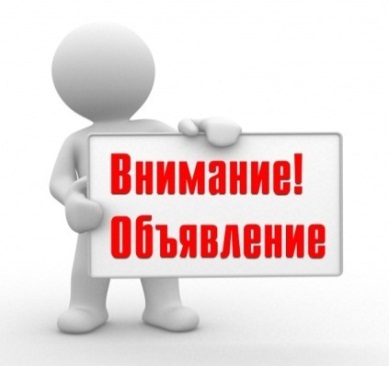 строительных материалов и произведенных ремонтных								Приложение № 5 к Отчету									Главы Тазовского районаОздоровительная кампания за период 2014-2019 годыПоказатели2018 год 2019 годаОтклонение1234Естественное движение населенияЕстественное движение населенияЕстественное движение населенияЕстественное движение населенияРодилось339372на 33 чел. большеУмерло130122на 8 чел. меньшеЕстественный прирост (убытие)209250на 41 чел. большеНаименованиеЕд. изм.2018 год2019 год% испол.  2019 к 2018гОбъем отгруженных товаров собственного производства, всегомлн.руб.503 954,701551 102,1109,4в т.ч.Добыча полезных ископаемыхмлн.руб.454 619,3476 948,3104,9доля%90,286,5Обрабатывающие производствамлн.руб.1 568,72 010,1128,1доля%0,310,36Обеспечение электрической энергией, газом и паром; кондиционирование воздухамлн.руб.4 438,74 831,3108,8доля%0,880,88Водоснабжение; водоотведение, организация сбора и утилизации отходов, деятельность по ликвидации загрязнениймлн.руб.1 069,11 043,297,6доля%0,210,19Наименование2018 год20192019 год в % к 2018 годуНефть сырая, млн.тонн6,2 7,8125,8Газ природный и попутный, млрд.м3126,8127,7100,7Наименование2018 год2019 год 2019г. к 2018г,  %Инвестиции в основной капитал, млн. рублей113 998,461168 762,979148,04Населенный пунктНаименование объектаКол-во квартирОбщая площадь, м2Гыда Многоквартирный жилой дом, ул. Советская, д. 15 А с. Гыда422 041,47Гыда Многоквартирный жилой дом, ул. Советская, д. 18 А с. Гыда572 768,8МессояхаОбщежитие 58659,20МессояхаОбщежитие73835,70Наименование организации/оказываемой услугиед. изм.Объем производстваОбъем производства2018 год в % к 2017 годуНаименование организации/оказываемой услугиед. изм.201820192018 год в % к 2017 годуФилиал АО «Ямалкоммунэнерго» в Тазовском районе Филиал АО «Ямалкоммунэнерго» в Тазовском районе Филиал АО «Ямалкоммунэнерго» в Тазовском районе Филиал АО «Ямалкоммунэнерго» в Тазовском районе Филиал АО «Ямалкоммунэнерго» в Тазовском районе Теплоэнергият. Гкал.210,686188,71289,6Электроэнергият. кВт/ч66 429,0766 692,86100,4Водат. м31 117,961 116,6499,9Филиал ООО «ФОТОН» в п. ТазовскийФилиал ООО «ФОТОН» в п. ТазовскийФилиал ООО «ФОТОН» в п. ТазовскийФилиал ООО «ФОТОН» в п. ТазовскийФилиал ООО «ФОТОН» в п. ТазовскийТеплоэнергият. Гкал.000Электроэнергият. кВТ/ч12 177,176 043,2549,6Водат. м3000Итого по 2-м организациям0Теплоэнергият. Гкал.210,686188,71289,6Электроэнергият. кВТ/ч78 606,2472 736,1192,5Водат. м31 117,961 116,6499,9ПоказателиЕд. измерения20192019 год в %к 2018 году Всего по обследуемым видам экономической деятельностирублей98 829,4107,14Сельское, лесное хозяйство, охота, рыболовство и рыбоводстворублей35 643110,72Добыча полезных ископаемыхрублей133 845,2102,28Обеспечение электрической энергией, газом и паром; кондиционирование воздухарублей102 026,9104,22Торговля оптовая и розничная; ремонт автотранспортных средств и мотоцикловрублей73 986,2112,1Деятельность гостиниц и предприятий общественного питаниярублей42 395,4100,53Деятельность в области информации и связирублей167 008,8103,17Строительстворублей77 512,5115,67Деятельность финансовая и страховаярублей101 529,2112,28Деятельность по операциям с недвижимым имуществомрублей99 658105,19Деятельность профессиональная, научная и техническаярублей61 816,561 147,9Государственное управление и обеспечение военной безопасности; социальное обеспечениерублей110 761,9101,27Деятельность в области здравоохранения и социальных услугрублей103 462,3111,43Деятельность в области культуры, спорта, организации досуга и развлеченийрублей88 808102,28Транспортировка и хранениерублей123 597,3105,9Образованиерублей70 719,2107,5820122013201420152016201720182019Тазовский3830233432413138Газ-сале123086646Гыда7829193132171615Находка13105101515104Антипаюта33734177191216ИТОГО174798110092987379№ п/пВид экономической деятельностиКоличество зарегистрированных коллективных договоров1.Здравоохранение12.Предоставление социальных услуг23.Среднее (полное)общее, дошкольное и дополнительное образование204.Строительство зданий, сооружений15.Управление эксплуатацией жилого фонда16.Производство, передача и распределение электроэнергии17.Деятельность в области радиовещания и телевидения28.Сельское хозяйство49.Розничная торговля210Деятельность в области культуры, спорта и молодежной политики4Итого38НаименованиеЕд.изм2018 год2019 годЧисленность пенсионеров, состоящих на учете в системе Пенсионного фонда РФчел.4 6514 676Доля населения с денежными доходами ниже прожиточного минимума в % ко всему населению%38,736,8Численность населения с денежными доходами ниже прожиточного минимумачеловек6 6756 419Величина прожиточного минимума в целом по ЯНАО в расчете на душу населенияруб.15 90516 318 Численность медработников2017 год2018 год2019 годРаботает врачей61 56 56 Работает средних медработников207196200Кол-во средних медработников на 1 врача3,43,53,62017/20182017/20182018/20192018/20192019/20202019/2020Тазовская СОШ98,346,8995395,239,4Газ-Салинская СОШ97,544,79546,39347Тазовская ШИ  96,726,095,626,279,117,6Гыданская ШИ  94,431,798,53194,528,8Антипаютинская ШИ  9930,29734,595,30Находкинская ШИ  10038,410038,810019Филиал АШИ94,728,7район97,736,397,538,393,334№ п/пКатегория работников, в отношении которых предусмотрены мероприятия по повышению заработной платы (Указ Президента Российской Федерации от 07 мая 2012 года № 597)Фактическая заработная плата (рублей)Фактическая заработная плата (рублей)Фактическая заработная плата (рублей)№ п/пКатегория работников, в отношении которых предусмотрены мероприятия по повышению заработной платы (Указ Президента Российской Федерации от 07 мая 2012 года № 597)2017 год2018  год2019 год2019 год в %к 2018 году1Педагогические работники дошкольных образовательных организаций 68 315,1473 252,7076 410,30104,32Педагогические работники  общеобразовательных организаций, в том числе учителя 84 363,17 90 339,7290 415,0697 731,1692 324,51103 013,29102,11105,43Педагогические работники организаций дополнительного образования детей84 022,98 95 114,4398 312,59103,363.1в том числе:в сфере образования83 816,67 94 477,7397 739,22103,453.2в сфере культуры83 996,7495 423,2398 936,73103,683.3в сфере спорта84 608,9796 386,8198 803,7102,514Работники учреждений культуры76 858,99 90 726,6293 380,3102,925Врачи и иные работники государственных учреждений здравоохранения, имеющие высшее медицинское (фармацевтическое) или иное высшее профессиональное образование, предоставляющие медицинские услуги (обеспечивающие предоставление медицинских услуг)144 558,55 179 080,65184 752,68103,176Средний медицинский (фармацевтический) персонал, персонал обеспечивающий предоставление медицинских услуг)78 344,37 90 764,4992 869,15102,327Младший медицинский персонал (персонал, обеспечивающий предоставление медицинских услуг)48 714,47 89 539,0892 127,22102,89Категории2018 г.2019 г.ВЕТЕРАНЫ ВЕЛИКОЙ ОТЕЧЕСТВЕННОЙ ВОЙНЫ2218- инвалиды ВОВ10- труженики тыла1815- граждане, награждённые знаком «Житель блокадного Ленинграда»11- вдова погибшего/умершего участника ВОВ22ВЕТЕРАНЫ1 5791 638- ветераны труда525505- ветераны Ямало-Ненецкого автономного округа9341 002- ветераны боевых действий117128- члены семей погибших при исполнении обязанностей военной службы (служебных обязанностей), погибших ветеранов боевых действий33ВСЕГО:1 6011 656